Приложение N 28(пункт 6.6.3 Стандарта)КЛАССИФИКАТОРНАРУШЕНИЙ, ВЫЯВЛЯЕМЫХ В ХОДЕ ВНЕШНЕГОГОСУДАРСТВЕННОГО АУДИТА (КОНТРОЛЯ)--------------------------------<1> Нормативные правовые акты (НПА) Российской Федерации, НПА субъектов Российской Федерации, НПА исполнительных (представительных) органов местного самоуправления и иные правовые акты (ПА), являющиеся правовым основанием квалификации нарушений.<2> Группы нарушений:1 - нарушения при формировании и исполнении бюджетов;2 - нарушения ведения бухгалтерского учета, составления и представления бухгалтерской (финансовой) отчетности;3 - нарушения в сфере управления и распоряжения государственной (муниципальной) собственностью;4 - нарушения при осуществлении государственных (муниципальных) закупок и закупок отдельными видами юридических лиц;5 - нарушения в сфере деятельности Центрального банка Российской Федерации, его структурных подразделений и других банков и небанковских кредитных организаций, входящих в банковскую систему Российской Федерации, государственных корпораций, государственных компаний, организаций с участием Российской Федерации в их уставных (складочных) капиталах и иных организаций, в том числе при использовании ими имущества, находящегося в государственной (муниципальной) собственности;6 - нарушения в ходе использования средств финансовой и гуманитарной помощи Российской Федерации, предоставляемой иностранным государствам, при реализации международных договоров, межправсоглашений и в области соглашений о разделе продукции;7 - иные нарушения;8 - нецелевое использование бюджетных средств, в том числе бюджетных кредитов, выражается в направлении средств бюджета бюджетной системы Российской Федерации и оплате денежных обязательств в целях, не соответствующих полностью или частично целям, определенным законом (решением) о бюджете, сводной бюджетной росписью, бюджетной росписью, бюджетной сметой, договором (соглашением) либо иным документом, являющимся правовым основанием предоставления указанных средств, или в направлении средств, полученных из бюджета бюджетной системы Российской Федерации, на цели, не соответствующие целям, определенным договором (соглашением) либо иным документом, являющимся правовым основанием предоставления указанных средств.<3> В соответствии с НПА (ПА) федеральных органов исполнительной власти, исполнительных органов государственной власти субъектов Российской Федерации, исполнительных (представительных) органов местного самоуправления, осуществляющих функции и полномочия учредителя соответствующих бюджетных и автономных учреждений, а также органов государственной власти (государственных органов), органов местного самоуправления, являющихся ГРБС (РБС) для казенных учреждений.<4> Нормы Кодекса Российской Федерации об административных правонарушениях, не применяемые с учетом возложенных полномочий Счетной палатой Российской Федерации.<5> Критерии отражения нарушения в денежном выражении:1 - непоступление (недопоступление) бюджетных средств;2 - избыточные расходы бюджетных средств;3 - искажение показателя бюджетной или бухгалтерской (финансовой) отчетности;4 - ущерб (факты ущерба (содержатся в обращениях в правоохранительные органы) подлежат отражению в денежном выражении и относятся на соответствующий код Классификатора нарушений, выявляемых в ходе внешнего государственного аудита (контроля), при наличии в описании такого факта нарушения ссылки на положения нарушенных НПА);5 - нецелевое использование бюджетных средств (факты нецелевого использования бюджетных средств (содержатся в обращениях в правоохранительные органы) подлежат отражению в денежном выражении и относятся на соответствующий код Классификатора нарушений, выявляемых в ходе внешнего государственного аудита (контроля), при наличии в описании такого факта нарушения ссылки на положения нарушенных НПА).<6> Расчет нарушения в денежном выражении осуществляется инспектором в ходе контрольного мероприятия. В случаях невозможности произвести расчет сумма нарушения в денежном выражении не указывается.<7> В том числе в случае выявления нарушений порядка применения бюджетной классификации Российской Федерации.Приложение N 29(к пункту 7.2.4.1 Стандарта)Приложение к отчету о результатахконтрольного мероприятияПриложениек отчету о результатахконтрольного мероприятия                     КАРТА ПРЕДЛОЖЕНИЙ (РЕКОМЕНДАЦИЙ)по результатам контрольного мероприятия ___________________________________                                             (наименование мероприятия)Приложение N 30(пункт 5.3.5 Стандарта)Форма удостоверения на право проведенияконтрольного мероприятия"Приложение N 30(пункт 5.3.5 Стандарта)Форма удостоверенияна право проведенияконтрольного мероприятия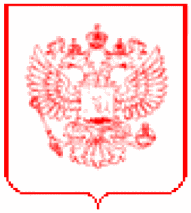 УДОСТОВЕРЕНИЕ НА ПРАВО ПРОВЕДЕНИЯ КОНТРОЛЬНОГО МЕРОПРИЯТИЯВ соответствии с Федеральным законом "О Счетной палате Российской Федерации", пунктом(ами) _____ Плана работы Счетной палаты Российской Федерации на 20__ год и программой проведения мероприятия, утвержденной "__" __________ 20__ г. N ПРМ-____, поручается провести с __________ по __________ 20__ года контрольное мероприятие "полное наименование контрольного мероприятия":Фамилия Имя Отчество - главному инспектору (руководитель группы инспекторов);Фамилия Имя Отчество - ведущему инспектору;Фамилия Имя Отчество - инспектору с __________ по __________ 20__ года.Объектом контрольного мероприятия является Министерство __________ Российской Федерации (г. Москва).Срок проведения контрольного мероприятия на объекте: с __________ по __________ 20__ года.Пояснение к форме:1. В случае если контрольное мероприятие проводится без выезда (выхода) на объект аудита (контроля), удостоверение не оформляется.2. На каждый объект контрольного мероприятия оформляется отдельное удостоверение.3. Удостоверение подписывается Председателем Счетной палаты Российской Федерации (далее - Счетная палата), заместителем Председателя Счетной палаты (в части, касающейся возглавляемых направлений деятельности Счетной палаты) или аудитором Счетной палаты, ответственным за проведение мероприятия.В отсутствие аудитора Счетной палаты, ответственного за проведение мероприятия, удостоверение подписывается заместителем Председателя Счетной палаты, а в его отсутствие - Председателем Счетной палаты.При проведении мероприятия, охватывающего вопросы, входящие в компетенцию двух и более членов Коллегии Счетной палаты, удостоверения подписываются заместителем Председателя Счетной палаты, аудитором Счетной палаты, ответственным за проведение мероприятия (в отношении инспекторов из состава возглавляемых направлений деятельности Счетной палаты).При проведении мероприятия, ответственным за которое является руководитель аппарата Счетной палаты, удостоверение подписывается заместителем Председателя Счетной палаты, а в его отсутствие - Председателем Счетной палаты.4. Регистрация удостоверений осуществляется в САДЭД "Дело" сотрудниками, ответственными за ведение делопроизводства в соответствующих структурных подразделениях аппарата Счетной палаты.Регистрационный номер удостоверения состоит из цифрового индекса в соответствии с перечнем индексов, порядкового номера удостоверения, цифрового индекса инспекции (отдела), подготовившей (подготовившего) документ, буквенного индекса "УК", например, N 01-23/12-01УК.".(в ред. Постановления Счетной палаты РФ от 24.12.2021 N 15ПК)Список изменяющих документов(в ред. Постановления Коллегии Счетной палаты РФ от 21.12.2021 N 14ПК)д нарушенияВид нарушения/нарушениеПравовые основания квалификации нарушения <1>Единица измеренияГруппа нарушения <2>Мера ответственности в части, относящейся к составу нарушенияКритерии отражения нарушения в денежном выражении <5>Расчет суммы по критерию <6>123456781. Нарушения при формировании и исполнении бюджетов1. Нарушения при формировании и исполнении бюджетов1. Нарушения при формировании и исполнении бюджетов1. Нарушения при формировании и исполнении бюджетов1. Нарушения при формировании и исполнении бюджетов1. Нарушения при формировании и исполнении бюджетов1.1. Нарушения в ходе формирования бюджетов1.1. Нарушения в ходе формирования бюджетов1.1. Нарушения в ходе формирования бюджетов1.1. Нарушения в ходе формирования бюджетов1.1. Нарушения в ходе формирования бюджетов1.1. Нарушения в ходе формирования бюджетов1.1.1Нарушение порядка и сроков составления и (или) представления проектов бюджетов бюджетной системы Российской Федерациистатьи 145, 169, 184, 184.1, 185 Бюджетного кодекса Российской Федерации;постановление Правительства Российской Федерации от 24 марта 2018 г. N 326 "Об утверждении Правил составления проекта федерального бюджета и проектов бюджетов государственных внебюджетных фондов Российской Федерации на очередной финансовый год и плановый период и признании утратившими силу некоторых актов Правительства Российской Федерации"кол-во11.1.2Нарушение порядка применения бюджетной классификации Российской Федерациистатьи 20, 21, 23, 23.1 Бюджетного кодекса Российской Федерации;приказ Министерства финансов Российской Федерации от 6 июня 2019 г. N 85н "О порядке формирования и применения кодов бюджетной классификации Российской Федерации, их структуре и принципах назначения";приказ Министерства финансов Российской Федерации от 8 июня 2020 г. N 99н "Об утверждении кодов (перечней кодов) бюджетной классификации Российской Федерации на 2021 год (на 2021 год и на плановый период 2022 и 2023 годов)";приказ Министерства финансов Российской Федерации от 8 июня 2021 г. N 75н "Об утверждении кодов (перечней кодов) бюджетной классификации Российской Федерации на 2022 год (на 2022 год и на плановый период 2023 и 2024 годов)";приказ Министерства финансов Российской Федерации от 29 ноября 2017 г. N 209н "Об утверждении Порядка применения классификации операций сектора государственного управления"кол-во11.1.3Несоблюдение требований по внесению изменений в закон (решение) о бюджете на текущий финансовый год и плановый периодстатья 212 Бюджетного кодекса Российской Федерациикол-во11.1.4Несоответствие (отсутствие) документов и материалов, представляемых одновременно с проектом бюджета, требованиям законодательствастатья 184.2 Бюджетного кодекса Российской Федерациикол-во11.1.5Нарушение порядка ведения реестра расходных обязательств Российской Федерации, субъекта Российской Федерации (муниципального образования)статья 87 Бюджетного кодекса Российской Федерации;постановление Правительства Российской Федерации от 7 июля 2014 г. N 621 "О порядке ведения реестра расходных обязательств Российской Федерации и признании утратившими силу некоторых актов Правительства Российской Федерации"кол-во11.1.6Нарушение порядка представления реестра расходных обязательств субъекта Российской Федерации (муниципального образования)статья 87 Бюджетного кодекса Российской Федерации;приказ Министерства финансов Российской Федерации от 3 марта 2020 г. N 34н "Об утверждении Порядка, форм и сроков представления реестра расходных обязательств субъекта Российской Федерации, свода реестров расходных обязательств муниципальных образований, входящих в состав субъекта Российской Федерации"кол-во11.1.7Несоблюдение требований к программе государственных внешних заимствований Российской Федерации, субъекта Российской Федерации, муниципальных внешних заимствований, ограничений к предельному объему заимствований субъекта Российской Федерации (муниципальных заимствований)статьи 106, 108, 108.2, 108.4 Бюджетного кодекса Российской Федерациикол-во11.1.8Несоблюдение требований к программе государственных гарантий Российской Федерации в иностранной валютестатья 108.1 Бюджетного кодекса Российской Федерациикол-во11.1.9Несоблюдение требований к программе государственных внутренних заимствований Российской Федерации, субъекта Российской Федерации, муниципальных внутренних заимствований, ограничений к предельному объему заимствований субъекта Российской Федерации (муниципальных заимствований)статьи 106, 110, 110.1 Бюджетного кодекса Российской Федерациикол-во11.1.10Несоблюдение требований к программе государственных гарантий Российской Федерации, субъектов Российской Федерации, муниципальных гарантий в валюте Российской Федерациистатья 110.2 Бюджетного кодекса Российской Федерациикол-во11.1.11Несоблюдение требований по формированию Фонда национального благосостояниястатья 96.10 Бюджетного кодекса Российской Федерациикол-во11.1.12Нарушение порядка формирования бюджетных ассигнований инвестиционных фондов субъектов Российской Федерациистатья 179.2 Бюджетного кодекса Российской Федерациикол-во11.1.13Нарушение порядка формирования бюджетных ассигнований дорожных фондовстатья 179.4 Бюджетного кодекса Российской Федерации;постановление Правительства Российской Федерации от 30 декабря 2011 г. N 1206 "О порядке формирования и использования бюджетных ассигнований Федерального дорожного фонда и о внесении изменений в Правила формирования и реализации федеральной адресной инвестиционной программы"кол-во11.1.14Несоблюдение требований по формированию резервных фондовстатьи 81, 81.1, 82 Бюджетного кодекса Российской Федерациикол-во11.1.15Нарушение главным распорядителем бюджетных средств порядка планирования бюджетных ассигнований и методики, устанавливаемой соответствующим финансовым органом, включая порядок формирования и представления обоснований бюджетных ассигнованийстатьи 158, 174.2 Бюджетного кодекса Российской Федерации;приказ Министерства финансов Российской Федерации от 28 февраля 2020 г. N 32н "О Порядке формирования и представления главными распорядителями средств федерального бюджета обоснований бюджетных ассигнований";приказ Министерства финансов Российской Федерации от 28 декабря 2017 г. N 257н "О Порядке формирования и представления главными распорядителями средств бюджетов государственных внебюджетных фондов Российской Федерации (главными администраторами источников финансирования дефицита бюджетов государственных внебюджетных фондов Российской Федерации) обоснований бюджетных ассигнований по расходам (источникам финансирования дефицита) бюджетов государственных внебюджетных фондов Российской Федерации";кол-во1статья 15.15.7 Кодекса Российской Федерации об административных правонарушениях (в части нарушения главным распорядителем бюджетных средств порядка формирования и (или) представления обоснований бюджетных ассигнований)приказ Министерства финансов Российской Федерации от 17 июня 2021 г. N 86н "О порядке формирования (внесения изменений) и представления главными распорядителями средств федерального бюджета обоснований бюджетных ассигнований";приказ Министерства финансов Российской Федерации от 14 мая 2021 г. N 69н "О Порядке формирования (внесения изменений) и представления главными распорядителями средств бюджетов государственных внебюджетных фондов Российской Федерации (главными администраторами источников финансирования дефицита бюджетов государственных внебюджетных фондов Российской Федерации) обоснований бюджетных ассигнований по расходам (источникам финансирования дефицита) бюджетов государственных внебюджетных фондов Российской Федерации"1.1.16Нарушение запрета на предоставление казенному учреждению бюджетных кредитов и (или) субсидийстатья 161 Бюджетного кодекса Российской Федерациикол-во, кол-во и тыс. рублей1статья 15.15.8 Кодекса Российской Федерации об административных правонарушенияхизбыточные расходы бюджетных средствсумма предоставленного бюджетного кредита и (или) субсидии1.1.17Нарушение запрета на предоставление и получение казенным учреждением кредитов (займов), приобретение ценных бумагстатья 161 Бюджетного кодекса Российской Федерациикол-во, кол-во и тыс. рублей1избыточные расходы бюджетных средствсумма предоставленного казенным учреждением кредита (займа);сумма выплаченных (при наличии) процентов, а также пеней и штрафов по кредитам (займам)1.1.18Нарушение порядка разработки (формирования) документов стратегического планирования, порядка и сроков их государственной регистрации, порядка ведения федерального государственного реестра документов стратегического планированиястатьи 170.1, 173, 174, 179 Бюджетного кодекса Российской Федерации;статьи 4, 5, 6, 11 - 39 Федерального закона от 28 июня 2014 г. N 172-ФЗ "О стратегическом планировании в Российской Федерации";постановление Правительства Российской Федерации от 2 августа 2010 г. N 588 "Об утверждении Порядка разработки, реализации и оценки эффективности государственных программ Российской Федерации";постановление Правительства Российской Федерации от 12 октября 2017 г. N 1242 "О разработке, реализации и оценке эффективности отдельных государственных программ Российской Федерации";постановление Правительства Российской Федерации от 25 июня 2015 г. N 631 "О порядке государственной регистрации документов стратегического планирования и ведения федерального государственного реестра документов стратегического планирования";кол-во1постановление Правительства Российской Федерации от 26 мая 2021 г. N 786 "О системе управления государственными программами Российской Федерации";приказ Министерства экономического развития Российской Федерации от 16 сентября 2016 г. N 582 "Об утверждении Методических указаний по разработке и реализации государственных программ Российской Федерации";приказ Министерства экономического развития Российской Федерации от 17 августа 2021 г. N 500 "Об утверждении Методических рекомендаций по разработке и реализации государственных программ Российской Федерации"1.1.19Нарушение порядка разработки и утверждения ведомственных целевых программстатья 179.3 Бюджетного кодекса Российской Федерации;постановление Правительства Российской Федерации от 19 апреля 2005 г. N 239 "Об утверждении Положения о разработке, утверждении и реализации ведомственных целевых программ"кол-во11.1.20Нарушение порядка разработки федеральных целевых программ, региональных целевых программ и муниципальных целевых программпостановление Правительства Российской Федерации от 26 июня 1995 г. N 594 "О реализации Федерального закона "О поставках продукции для федеральных государственных нужд"кол-во11.1.21Нарушение порядка формирования федеральной адресной инвестиционной программы, адресной инвестиционной программы субъекта Российской Федерации, муниципального образованиястатья 179.1 Бюджетного кодекса Российской Федерации;постановление Правительства Российской Федерации от 13 сентября 2010 г. N 716 "Об утверждении Правил формирования и реализации федеральной адресной инвестиционной программы";закон (решение) о бюджете субъекта Российской Федерации, муниципального образования;нормативные правовые акты высшего исполнительного органа государственной власти субъекта Российской Федерации, местной администрациикол-во11.1.23Нарушение порядка разработки прогнозного плана (программы) приватизации государственного (муниципального) имуществастатьи 8, 10 Федерального закона от 21 декабря 2001 г. N 178-ФЗ "О приватизации государственного и муниципального имущества";постановление Правительства Российской Федерации от 26 декабря 2005 г. N 806 "Об утверждении Правил разработки прогнозного плана (программы) приватизации федерального имущества и внесении изменений в Правила подготовки и принятия решений об условиях приватизации федерального имущества"кол-во11.1.24Нарушения при разработке и утверждении ведомственных программ цифровой трансформациипостановление Правительства Российской Федерации от 10 октября 2020 г. N 1646 "О мерах по обеспечению эффективности мероприятий по использованию информационно-коммуникационных технологий в деятельности федеральных органов исполнительной власти и органов управления государственными внебюджетными фондами"кол-во11.1.25Нарушение правил разработки государственного оборонного заказа и его основных показателейстатья 4 Федерального закона от 29 декабря 2012 г. N 275-ФЗ "О государственном оборонном заказе";постановление Правительства Российской Федерации от 26 декабря 2013 г. N 1255 "О Правилах разработки государственного оборонного заказа и его основных показателей"кол-во11.1.26Несоблюдение ограничений при установлении законом (решением) о бюджете размера дефицита бюджета субъекта Российской Федерации, местного бюджетастатья 92.1 Бюджетного кодекса Российской Федерациикол-во11.1.27Несоблюдение ограничений при установлении законом (решением) о бюджете верхнего предела государственного внутреннего (внешнего) долга субъекта Российской Федерации, муниципального внутреннего (внешнего) долга, объема расходов на обслуживание государственного долга субъекта Российской Федерации (муниципального долга)статьи 107, 111 Бюджетного кодекса Российской Федерациикол-во11.1.28Нарушение главным администратором источников финансирования дефицита бюджета порядка планирования бюджетных ассигнований, и методики, устанавливаемой соответствующим финансовым органом, включая порядок формирования и представления обоснований бюджетных ассигнований по источникам финансирования дефицита бюджетастатьи 160.2, 174.2 Бюджетного кодекса Российской Федерации;приказ Министерства финансов Российской Федерации от 28 декабря 2017 г. N 258н "О Порядке формирования и представления главными администраторами источников финансирования дефицита федерального бюджета обоснований бюджетных ассигнований по источникам финансирования дефицита федерального бюджета";приказ Министерства финансов Российской Федерации от 28 декабря 2017 г. N 257н "О Порядке формирования и представления главными распорядителями средств бюджетов государственных внебюджетных фондов Российской Федерации (главными администраторами источников финансирования дефицита бюджетов государственных внебюджетных фондов Российской Федерации) обоснований бюджетных ассигнований по расходам (источникам финансирования дефицита) бюджетов государственных внебюджетных фондов Российской Федерации";кол-во1приказ Министерства финансов Российской Федерации от 29 марта 2021 г. N 49н "О Порядке формирования и представления главными администраторами источников финансирования дефицита федерального бюджета обоснований прогноза поступлений по источникам финансирования дефицита федерального бюджета, а также формах представления обоснований прогноза обоснований прогноза поступлений по источникам финансирования дефицита федерального бюджета";приказ Министерства финансов Российской Федерации от 14 мая 2021 г. N 69н "О Порядке формирования (внесения изменений) и представления главными распорядителями средств бюджетов государственных внебюджетных фондов Российской Федерации (главными администраторами источников финансирования дефицита бюджетов государственных внебюджетных фондов Российской Федерации) обоснований бюджетных ассигнований по расходам (источникам финансирования дефицита) бюджетов государственных внебюджетных фондов Российской Федерации"1.1.29Несоблюдение требований к программе предоставления государственных кредитовстатья 125 Бюджетного кодекса Российской Федерации;постановление Правительства Российской Федерации от 16 сентября 2020 г. N 1456-50 "Об утверждении Правил предоставления Российской Федерацией государственных кредитов иностранным государствам - заемщикам"кол-во11.2. Нарушения в ходе исполнения бюджетов1.2. Нарушения в ходе исполнения бюджетов1.2. Нарушения в ходе исполнения бюджетов1.2. Нарушения в ходе исполнения бюджетов1.2. Нарушения в ходе исполнения бюджетов1.2. Нарушения в ходе исполнения бюджетов1.2.1Нарушение положений нормативного правового акта Правительства Российской Федерации, высшего исполнительного органа государственной власти субъекта Российской Федерации, местной администрации об особенностях реализации закона (решения) о бюджете на текущий финансовый год и на плановый период и мерах по обеспечению исполнения бюджета (за исключением нарушений, указанных в иных пунктах классификатора)закон (решение) о бюджете;постановление Правительства Российской Федерации от 9 декабря 2017 г. N 1496 "О мерах по обеспечению исполнения федерального бюджета";нормативный правовой акт Правительства Российской Федерации, высшего исполнительного органа государственной власти субъекта Российской Федерации, местной администрации об особенностях реализации закона (решения) о бюджете на текущий финансовый год и на плановый периодкол-во, кол-во и тыс. рублей1избыточные расходы бюджетных средствобъем завышения целевых средств, предоставленных (использованных) с нарушением требований1.2.2Нарушение порядка реализации документов стратегического планированиястатья 179 Бюджетного кодекса Российской Федерации;статьи 43, 44 Федерального закона от 28 июня 2014 г. N 172-ФЗ "О стратегическом планировании в Российской Федерации";постановление Правительства Российской Федерации от 2 августа 2010 г. N 588 "Об утверждении Порядка разработки, реализации и оценки эффективности государственных программ Российской Федерации";постановление Правительства Российской Федерации от 12 октября 2017 г. N 1242 "О разработке, реализации и оценке эффективности отдельных государственных программ Российской Федерации";постановление Правительства Российской Федерации от 26 мая 2021 г. N 786 "О системе управления государственными программами Российской Федерации";приказ Министерства экономического развития Российской Федерации от 16 сентября 2016 г. N 582 "Об утверждении Методических указаний по разработке и реализации государственных программ Российской Федерации"кол-во11.2.3Нарушение порядка проведения оценки эффективности реализации государственных (муниципальных) программстатья 179 Бюджетного кодекса Российской Федерации;постановление Правительства Российской Федерации от 2 августа 2010 г. N 588 "Об утверждении Порядка разработки, реализации и оценки эффективности государственных программ Российской Федерации";постановление Правительства Российской Федерации от 12 октября 2017 г. N 1242 "О разработке, реализации и оценке эффективности отдельных государственных программ Российской Федерации";постановление Правительства Российской Федерации от 26 мая 2021 г. N 786 "О системе управления государственными программами Российской Федерации";приказ Министерства экономического развития Российской Федерации от 16 сентября 2016 г. N 582 "Об утверждении Методических указаний по разработке и реализации государственных программ Российской Федерации"кол-во11.2.4Нарушение порядка реализации ведомственных целевых программстатья 179.3 Бюджетного кодекса Российской Федерации;постановление Правительства Российской Федерации от 19 апреля 2005 г. N 239 "Об утверждении Положения о разработке, утверждении и реализации ведомственных целевых программ"кол-во11.2.5Нарушение порядка реализации федеральных целевых программ, региональных целевых программ и муниципальных целевых программпостановление Правительства Российской Федерации от 26 июня 1995 г. N 594 "О реализации Федерального закона "О поставках продукции для федеральных государственных нужд"кол-во11.2.6Нарушение порядка применения бюджетной классификации Российской Федерацииприказ Министерства финансов Российской Федерации от 6 июня 2019 г. N 85н "О порядке формирования и применения кодов бюджетной классификации Российской Федерации, их структуре и принципах назначения";приказ Министерства финансов Российской Федерации от 8 июня 2020 г. N 99н "Об утверждении кодов (перечней кодов) бюджетной классификации Российской Федерации на 2021 год (на 2021 год и на плановый период 2022 и 2023 годов)";приказ Министерства финансов Российской Федерации от 8 июня 2021 г. N 75н "Об утверждении кодов (перечней кодов) бюджетной классификации Российской Федерации на 2022 год (на 2022 год и на плановый период 2023 и 2024 годов)";приказ Министерства финансов Российской Федерации от 29 ноября 2017 г. N 209н "Об утверждении Порядка применения классификации операций сектора государственного управления"кол-во11.2.7Нарушение запрета на размещение и (или) порядка размещения бюджетных средств на банковских депозитах, получение дополнительных доходов в процессе исполнения бюджета за счет размещения бюджетных средств на банковских депозитах и передача полученных доходов в доверительное управлениестатья 236 Бюджетного кодекса Российской Федерации;постановление Правительства Российской Федерации от 24 декабря 2011 г. N 1121 "О порядке размещения средств федерального бюджета на банковских депозитах";приказ Федерального казначейства от 23 ноября 2020 г. N 35н "Об утверждении Порядка работы по размещению средств федерального бюджета, средств единого казначейского счета и резерва средств на осуществление обязательного социального страхования от несчастных случаев на производстве и профессиональных заболеваний на банковских депозитах и форм документов, применяемых при размещении указанных средств"кол-во, кол-во и тыс. рублей1статья 15.15.12 Кодекса Российской Федерации об административных правонарушениях (в части нарушения запрета на размещение и (или) порядка размещения бюджетных средств на банковских депозитах либо запрета на передачу их в доверительное управление)непоступление (недопоступление) бюджетных средствобъем бюджетных средств, размещенных на банковском депозите;объем бюджетных средств, переданных в доверительное управление;объем дополнительных доходов, полученных за счет размещения бюджетных средств на банковских депозитах;объем дополнительных доходов, полученных за счет передачи бюджетных средств в доверительное управление1.2.8Неперечисление (несвоевременное или неполное перечисление) в бюджет налоговых и неналоговых доходов, в том числе доходов от использования имущества, находящегося в государственной (муниципальной) собственности, и платных услуг, оказываемых казенными учреждениями, средств безвозмездных поступлений и иной приносящей доход деятельности (за исключением нарушений по пункту 1.2.40)статьи 41, 161 Бюджетного кодекса Российской Федерации;закон (решение) о бюджетекол-во, кол-во и тыс. рублей1непоступление (недопоступление) бюджетных средствобъем доходов, не перечисленных в бюджет в соответствии с требованиями1.2.9Несоблюдение требований по зачислению доходов бюджетов бюджетной системы Российской Федерации и иных поступлений в бюджетную систему Российской Федерации (за исключением нарушений по пункту 1.2.40)статья 40 Бюджетного кодекса Российской Федерации;закон (решение) о бюджете;приказ Министерства финансов Российской Федерации от 13 апреля 2020 г. N 66н "Об утверждении Порядка учета Федеральным казначейством поступлений в бюджетную систему Российской Федерации и их распределения между бюджетами бюджетной системы Российской Федерации"кол-во, кол-во и тыс. рублей1непоступление (недопоступление) бюджетных средствобъем доходов и иных поступлений, не зачисленных в бюджет в соответствии с требованиями1.2.10Невозврат либо несвоевременный возврат бюджетного кредита, предоставленного бюджету бюджетной системы Российской Федерациистатьи 93.2, 93.3 Бюджетного кодекса Российской Федерациикол-во, кол-во и тыс. рублей1части 1, 3 статьи 15.15 Кодекса Российской Федерации об административных правонарушениях;статья 306.5 Бюджетного кодекса Российской Федерации (бесспорное взыскание суммы непогашенного остатка бюджетного кредита и пеней за его несвоевременный возврат в размере одной трехсотой действующей ставки рефинансирования Центрального банка Российской Федерации за каждый день просрочки и (или) приостановление предоставления межбюджетных трансфертов (за исключением субвенций и дотаций на выравнивание бюджетной обеспеченности субъектов Российской Федерации и муниципальных образований) бюджету, которому предоставлен бюджетный кредит, на сумму непогашенного остатка бюджетного кредита)непоступление (недопоступление) бюджетных средствсумма непогашенного остатка бюджетного кредита (в части основного долга) и пеней за его несвоевременный возврат в соответствии с требованиями1.2.11Невозврат либо несвоевременный возврат бюджетного кредита, предоставленного юридическому лицустатья 93.2 Бюджетного кодекса Российской Федерациикол-во, кол-во и тыс. рублей1части 2, 4 статьи 15.15 Кодекса Российской Федерации об административных правонарушенияхнепоступление (недопоступление) бюджетных средствсумма непогашенного остатка бюджетного кредита (в части основного долга) и пеней за его несвоевременный возврат в соответствии с требованиями1.2.12Неперечисление либо несвоевременное перечисление платы за пользование бюджетным кредитом, предоставленным бюджету бюджетной системы Российской Федерациистатьи 93.2, 93.3 Бюджетного кодекса Российской Федерациикол-во, кол-во и тыс. рублей1части 1, 3 статьи 15.15.1 Кодекса Российской Федерации об административных правонарушениях;статья 306.6 Бюджетного кодекса Российской Федерации (бесспорное взыскание суммы платы за пользование бюджетным кредитом и пеней за ее несвоевременное перечисление в размере одной трехсотой действующей ставки рефинансирования Центрального банка Российской Федерации за каждый день просрочки и (или) приостановление предоставления межбюджетных трансфертов (за исключением субвенций и дотаций на выравнивание бюджетной обеспеченности субъектов Российской Федерации и муниципальных образований) бюджету, которому предоставлен бюджетный кредит, на сумму непогашенного остатка платы за пользование бюджетным кредитом)непоступление (недопоступление) бюджетных средствсумма непогашенного остатка платы за пользование бюджетным кредитом и пеней за ее несвоевременное перечисление в соответствии с требованиями1.2.13Неперечисление либо несвоевременное перечисление платы за пользование бюджетным кредитом, предоставленным юридическому лицустатья 93.2 Бюджетного кодекса Российской Федерациикол-во, кол-во и тыс. рублей1части 2, 4 статьи 15.15.1 Кодекса Российской Федерации об административных правонарушенияхнепоступление (недопоступление) бюджетных средствсумма непогашенного остатка платы за пользование бюджетным кредитом и пеней за ее несвоевременное перечисление в соответствии с требованиями1.2.14Нарушение порядка и (или) условий предоставления (использования, возврата) бюджетного кредита и (или) соглашения о предоставлении бюджетного кредитастатьи 93.2, 93.3 Бюджетного кодекса Российской Федерации;закон (решение) о бюджете;постановление Правительства Российской Федерации от 13 декабря 2017 г. N 1531 "О проведении в 2017 году реструктуризации обязательств (задолженности) субъектов Российской Федерации перед Российской Федерацией по бюджетным кредитам";постановление Правительства Российской Федерации от 28 июня 2021 г. N 1029 "Об утверждении Правил проведения в 2021 году реструктуризации обязательств (задолженности) субъектов Российской Федерации перед Российской Федерацией по бюджетным кредитам"кол-во, кол-во и тыс. рублей1статья 15.15.2 Кодекса Российской Федерации об административных правонарушениях (кредитором, заемщиком - в части нарушения условий предоставления бюджетного кредита);статья 306.7 Бюджетного кодекса Российской Федерации (бесспорное взыскание суммы средств, использованных с нарушением условий предоставления бюджетного кредита, и (или) платы за пользование ими и (или) приостановление предоставления межбюджетных трансфертов (за исключением субвенций и дотаций на выравнивание бюджетной обеспеченности субъектов Российской Федерации и муниципальных образований)избыточные расходы бюджетных средствсумма завышения бюджетного кредита, предоставленного (использованного) с нарушением требований1.2.15Несоблюдение порядка использования средств резервного фонда субъекта Российской Федерациистатья 81.1 Бюджетного кодекса Российской Федерациикол-во11.2.16Несоблюдение порядка ратификации договоров о государственных внешних заимствованиях Российской Федерациистатья 109 Бюджетного кодекса Российской Федерации;статья 15 Федерального закона от 15 июля 1995 г. N 101-ФЗ "О международных договорах Российской Федерации"кол-во11.2.17Нарушение порядка использования бюджетных ассигнований дорожных фондов (за исключением нарушений по пункту 1.2.18)статья 179.4 Бюджетного кодекса Российской Федерации;постановление Правительства Российской Федерации от 30 декабря 2011 г. N 1206 "О порядке формирования и использования бюджетных ассигнований Федерального дорожного фонда и о внесении изменений в Правила формирования и реализации федеральной адресной инвестиционной программы"кол-во, кол-во и тыс. рублей1избыточные расходы бюджетных средств;непоступление (недопоступление) бюджетных средствсумма исчисляется в том же порядке, что и сумма по видам бюджетных ассигнований, источником финансового обеспечения которых являются бюджетные ассигнования фонда (межбюджетные трансферты, субсидия на иные цели, бюджетные инвестиции и др.)1.2.18Расходование (использование) бюджетных ассигнований дорожных фондов на цели, не соответствующие целям их предоставлениястатья 179.4 Бюджетного кодекса Российской Федерации;постановление Правительства Российской Федерации от 30 декабря 2011 г. N 1206 "О порядке формирования и использования бюджетных ассигнований Федерального дорожного фонда и о внесении изменений в Правила формирования и реализации федеральной адресной инвестиционной программы"кол-во и тыс. рублей8статья 15.14 Кодекса Российской Федерации об административных правонарушениях;статья 285.1 Уголовного кодекса Российской Федерациинецелевое использование бюджетных средствсумма средств, использованных не по целевому назначению1.2.19Несоблюдение требований по управлению средствами Фонда национального благосостояния (целей, порядка управления средствами Фонда национального благосостояния; требований к финансовым активам, в которые могут размещаться средства Фонда национального благосостояния)статья 96.11 Бюджетного кодекса Российской Федерации;статьи 4, 6.2 Федерального закона от 13 октября 2008 г. N 173-ФЗ "О дополнительных мерах по поддержке финансовой системы Российской Федерации";постановление Правительства Российской Федерации от 19 января 2008 г. N 18 "О порядке управления средствами Фонда национального благосостояния"кол-во11.2.21Нарушение порядка размещения средств Фонда национального благосостояния в ценные бумаги российских эмитентов, связанные с реализацией самоокупаемых инфраструктурных проектовпостановление Правительства Российской Федерации от 5 ноября 2013 г. N 990 "О порядке размещения средств Фонда национального благосостояния в ценные бумаги российских эмитентов, связанные с реализацией самоокупаемых инфраструктурных проектов";постановление Правительства Российской Федерации от 5 ноября 2013 г. N 991 "О порядке проведения оценки целесообразности финансирования инвестиционных проектов за счет средств Фонда национального благосостояния и (или) пенсионных накоплений, находящихся в доверительном управлении государственной управляющей компании, на возвратной основе";распоряжение Правительства Российской Федерации от 5 ноября 2013 г. N 2044-ркол-во11.2.23Несоблюдение правил проведения расчетов и перечисления средств в связи с формированием и использованием дополнительных нефтегазовых доходов федерального бюджета, средств Фонда национального благосостоянияпостановление Правительства Российской Федерации от 14 августа 2013 г. N 699 "О проведении расчетов и перечислении средств в связи с формированием и использованием дополнительных нефтегазовых доходов федерального бюджета, средств Фонда национального благосостояния, а также о признании утратившими силу отдельных актов Правительства Российской Федерации"кол-во11.2.24Несоблюдение требований по использованию бюджетных ассигнований резервного фонда Президента Российской Федерации (за исключением нарушений по пункту 1.2.25)статья 82 Бюджетного кодекса Российской Федерации;указы Президента Российской Федерации;распоряжения Президента Российской Федерациикол-во, кол-во и тыс. рублей1избыточные расходы бюджетных средств;непоступление (недопоступление) бюджетных средствсумма исчисляется в том же порядке, что и сумма по видам бюджетных ассигнований, источником финансового обеспечения которых являются бюджетные ассигнования фонда (межбюджетные трансферты, субсидия на иные цели, бюджетные инвестиции и др.)1.2.25Расходование (использование) бюджетных ассигнований резервного фонда Президента Российской Федерации на цели, не соответствующие целям их предоставлениястатья 82 Бюджетного кодекса Российской Федерации;указы Президента Российской Федерации;распоряжения Президента Российской Федерациикол-во и тыс. рублей8статья 15.14 Кодекса Российской Федерации об административных правонарушениях;статья 285.1 Уголовного кодекса Российской Федерациинецелевое использование бюджетных средствсумма средств, использованных не по целевому назначению1.2.26Несоблюдение порядка использования бюджетных ассигнований резервных фондов исполнительных органов государственной власти (местных администраций) (за исключением нарушений по пункту 1.2.27)статья 81 Бюджетного кодекса Российской Федерации;постановление Правительства Российской Федерации от 26 декабря 2019 г. N 1846 "Об утверждении Положения об использовании бюджетных ассигнований резервного фонда Правительства Российской Федерации";постановление Правительства Российской Федерации от 28 декабря 2019 г. N 1928 "Об утверждении Правил предоставления иных межбюджетных трансфертов из федерального бюджета, источником финансового обеспечения которых являются бюджетные ассигнования резервного фонда Правительства Российской Федерации, бюджетам субъектов Российской Федерации на финансовое обеспечение отдельных мер по ликвидации чрезвычайных ситуаций природного и техногенного характера, осуществления компенсационных выплат физическим и юридическим лицам, которым был причинен ущерб в результате террористического акта, и возмещения вреда, причиненного при пресечении террористического акта правомерными действиями"кол-во, кол-во и тыс. рублей1избыточные расходы бюджетных средств;непоступление (недопоступление) бюджетных средствсумма исчисляется в том же порядке, что и сумма по видам бюджетных ассигнований, источником финансового обеспечения которых являются бюджетные ассигнования фонда (межбюджетные трансферты, субсидия на иные цели, бюджетные инвестиции и др.)1.2.27Расходование (использование) бюджетных ассигнований резервных фондов исполнительных органов государственной власти (местных администраций) на цели, не соответствующие целям их предоставлениястатья 81 Бюджетного кодекса Российской Федерации;постановление Правительства Российской Федерации от 26 декабря 2019 г. N 1846 "Об утверждении Положения об использовании бюджетных ассигнований резервного фонда Правительства Российской Федерации";постановление Правительства Российской Федерации от 28 декабря 2019 г. N 1928 "Об утверждении Правил предоставления иных межбюджетных трансфертов из федерального бюджета, источником финансового обеспечения которых являются бюджетные ассигнования резервного фонда Правительства Российской Федерации, бюджетам субъектов Российской Федерации на финансовое обеспечение отдельных мер по ликвидации чрезвычайных ситуаций природного и техногенного характера, осуществления компенсационных выплат физическим и юридическим лицам, которым был причинен ущерб в результате террористического акта, и возмещения вреда, причиненного при пресечении террористического акта правомерными действиями"кол-во и тыс. рублей8статья 15.14 Кодекса Российской Федерации об административных правонарушениях;статья 285.1 Уголовного кодекса Российской Федерациинецелевое использование бюджетных средствсумма средств, использованных не по целевому назначению1.2.30Несоблюдение порядка осуществления государственных или муниципальных заимствованийстатьи 103, 104, 106, 110, 110.1 Бюджетного кодекса Российской Федерациикол-во11.2.31Несоблюдение требований к выпуску государственных и муниципальных ценных бумаг, ограничений к предельному объему размещения государственных и муниципальных ценных бумагстатья 114 Бюджетного кодекса Российской Федерации;глава 14.1 Бюджетного кодекса Российской Федерациикол-во11.2.32Несоблюдение требований к погашению и обслуживанию государственного внешнего долга Российской Федерации при проведении конверсионных операций "Долг в обмен на товары и (или) услуги"постановление Правительства Российской Федерации от 21 марта 2007 г. N 169 "О порядке проведения конверсионных операций "Долг в обмен на товары и (или) услуги", связанных с погашением и обслуживанием государственного внешнего долга Российской Федерации"кол-во11.2.33Нарушение сроков обслуживания и погашения государственного (муниципального) долгастатья 119 Бюджетного кодекса Российской Федерациикол-во, кол-во и тыс. рублей1статья 15.15.13 Кодекса Российской Федерации об административных правонарушенияхизбыточные расходы бюджетных средствсумма штрафных санкций по долговым обязательствам1.2.34Предоставление и исполнение государственных или муниципальных гарантий с нарушением установленного порядка и условийстатьи 115 - 117 Бюджетного кодекса Российской Федерации;закон (решение) о бюджетекол-во, кол-во и тыс. рублей1избыточные расходы бюджетных средствобъем завышения обязательств по государственной гарантии, исполненной с нарушением требований1.2.36Несоблюдение порядка ведения Государственной долговой книги Российской Федерации, государственной долговой книги субъекта Российской Федерации, муниципальной долговой книгистатья 121 Бюджетного кодекса Российской Федерации;приказ Министерства финансов Российской Федерации от 20 декабря 2007 г. N 140н "Об утверждении Порядка ведения Государственной долговой книги Российской Федерации в Министерстве финансов Российской Федерации"кол-во11.2.37Несоблюдение порядка использования бюджетных ассигнований инвестиционных фондов субъектов Российской Федерациистатья 179.2 Бюджетного кодекса Российской Федерации;законы субъектов Российской Федерации, нормативные правовые акты высших исполнительных органов государственной власти субъектов Российской Федерациикол-во, кол-во и тыс. рублей11.2.38Неправомерное предоставление (неправомерный отказ в предоставлении) льгот, отсрочек, рассрочек, тарифных преференций, тарифных квот, освобождений по платежам в бюджетстатьи 56, 64, 149, 150, 164 Налогового кодекса Российской Федерации;статья 31 Федерального закона от 12 января 1996 г. N 7-ФЗ "О некоммерческих организациях";закон (решение) о бюджете;статьи 58, 59 Таможенного кодекса Евразийского экономического союза;статья 50 Федерального закона от 3 августа 2018 г. N 289-ФЗ "О таможенном регулировании в Российской Федерации и о внесении изменений в отдельные законодательные акты Российской Федерации";статьи 43, 44 Договора о Евразийском экономическом союзе (подписан в г. Астане 29 мая 2014 г.);пункт 7 Решения Комиссии Таможенного союза от 27 ноября 2009 г. N 130 "О едином таможенно-тарифном регулировании Евразийского экономического союза";статьи 35, 36 Закона Российской Федерации от 21 мая 1993 г. N 5003-I "О таможенном тарифе"кол-во, кол-во и тыс. рублей1непоступление (недопоступление) бюджетных средствобъем недопоступивших (недоисчисленных) доходов и иных поступлений в бюджет1.2.39Неправомерное списание задолженности по платежам в бюджеты бюджетной системы Российской Федерациистатья 59 Налогового кодекса Российской Федерации;статья 47.2 Бюджетного кодекса Российской Федерации;постановление Правительства Российской Федерации от 6 мая 2016 г. N 393 "Об общих требованиях к порядку принятия решений о признании безнадежной к взысканию задолженности по платежам в бюджеты бюджетной системы Российской Федерации"кол-во, кол-во и тыс. рублей1непоступление (недопоступление) бюджетных средствобъем задолженности, списанной с нарушением требований1.2.40Несоблюдение требований по зачислению в бюджет сумм денежных взысканий (штрафов) и иных сумм принудительного изъятиястатья 46 Бюджетного кодекса Российской Федерациикол-во, кол-во и тыс. рублей1непоступление (недопоступление) бюджетных средствобъем доходов, зачисленных в бюджет с нарушением требований1.2.41Несоблюдение порядка открытия и ведения лицевых счетов для учета операций по исполнению бюджетастатьи 161, 220.1 Бюджетного кодекса Российской Федерации;приказ Федерального казначейства от 17 октября 2016 г. N 21н "О порядке открытия и ведения лицевых счетов территориальными органами Федерального казначейства"кол-во11.2.42Несоблюдение порядка составления и ведения сводной бюджетной росписи, в том числе внесения в нее измененийстатья 217 Бюджетного кодекса Российской Федерации;постановление Правительства Российской Федерации от 9 декабря 2017 г. N 1496 "О мерах по обеспечению исполнения федерального бюджета";приказ Министерства финансов Российской Федерации от 27 августа 2018 г. N 184н "Об утверждении Порядка составления и ведения сводной бюджетной росписи федерального бюджета и бюджетных росписей главных распорядителей средств федерального бюджета (главных администраторов источников финансирования дефицита федерального бюджета), а также утверждения (изменения) лимитов бюджетных обязательств"кол-во11.2.43Несоблюдение порядка составления и ведения бюджетной росписи главными распорядителями (распорядителями) бюджетных средств, включая внесение в нее измененийстатьи 158, 219.1 Бюджетного кодекса Российской Федерации;приказ Министерства финансов Российской Федерации от 27 августа 2018 г. N 184н "Об утверждении Порядка составления и ведения сводной бюджетной росписи федерального бюджета и бюджетных росписей главных распорядителей средств федерального бюджета (главных администраторов источников финансирования дефицита федерального бюджета), а также утверждения (изменения) лимитов бюджетных обязательств"кол-во1статья 15.15.9 Кодекса Российской Федерации об административных правонарушениях (в части несоответствия бюджетной росписи сводной бюджетной росписи, за исключением случаев, когда такое несоответствие допускается Бюджетным кодексом Российской Федерации)1.2.44Нарушение порядка распределения, отзыва либо доведения до распорядителей и (или) получателей бюджетных средств бюджетных ассигнований и (или) лимитов бюджетных обязательствстатьи 158, 219.1 Бюджетного кодекса Российской Федерации;постановление Правительства Российской Федерации от 9 декабря 2017 г. N 1496 "О мерах по обеспечению исполнения федерального бюджета";приказ Министерства финансов Российской Федерации от 30 сентября 2008 г. N 104н "О Порядке доведения бюджетных ассигнований, лимитов бюджетных обязательств при организации исполнения федерального бюджета по расходам и источникам финансирования дефицита федерального бюджета и передачи бюджетных ассигнований, лимитов бюджетных обязательств при реорганизации участников бюджетного процесса федерального уровня"кол-во1статья 15.15.11 Кодекса Российской Федерации об административных правонарушениях (в части несвоевременного распределения, отзыва либо доведения до распорядителей или получателей бюджетных средств бюджетных ассигнований и (или) лимитов бюджетных обязательств)1.2.45Нарушение порядка составления, утверждения и ведения бюджетной сметы государственного (муниципального) казенного учреждения (органа государственной власти (государственного органа), органа местного самоуправления (муниципального органа) и органа управления государственным внебюджетным фондом), порядка учета бюджетных и (или) денежных обязательств получателями бюджетных средств (за исключением нарушений по пунктам 1.2.46, 1.2.100)статьи 161, 162, 219, 221 Бюджетного кодекса Российской Федерации;приказ Министерства финансов Российской Федерации от 14 февраля 2018 г. N 26н "Об общих требованиях к порядку составления, утверждения и ведения бюджетных смет казенных учреждений";приказ Министерства финансов Российской Федерации от 20 июня 2018 г. N 141н "О Порядке составления и ведения бюджетных смет федеральных казенных учреждений";приказ Министерства финансов Российской Федерации от 30 октября 2020 г. N 258н "Об утверждении Порядка учета бюджетных и денежных обязательств получателей средств федерального бюджета территориальными органами Федерального казначейства"кол-во1статья 15.15.7 Кодекса Российской Федерации об административных правонарушениях (казенным учреждением - в части нарушения порядка составления, утверждения и ведения бюджетных смет;получателем бюджетных средств - в части нарушения более чем на 10 рабочих дней установленных сроков постановки на учет бюджетных и (или) денежных обязательств либо сроков внесения изменений в ранее поставленное на учет бюджетное и (или) денежное обязательство)1.2.46Расходование (использование) государственным (муниципальным) казенным учреждением (органом государственной власти (государственным органом), органом местного самоуправления (муниципальным органом) и органом управления государственным внебюджетным фондом) бюджетных средств на цели, не соответствующие утвержденной бюджетной сметестатьи 161, 162, 221 Бюджетного кодекса Российской Федерации;приказ Министерства финансов Российской Федерации от 6 июня 2019 г. N 85н "О порядке формирования и применения кодов бюджетной классификации Российской Федерации, их структуре и принципах назначения";приказ Министерства финансов Российской Федерации от 29 ноября 2017 г. N 209н "Об утверждении Порядка применения классификации операций сектора государственного управления"кол-во и тыс. рублей8статья 15.14 Кодекса Российской Федерации об административных правонарушениях;статьи 285.1, 285.2 Уголовного кодекса Российской Федерациинецелевое использование бюджетных средствсумма средств, использованных не по целевому назначению <7>1.2.47Нарушение порядка формирования и (или) финансового обеспечения выполнения государственного (муниципального) задания на оказание государственных (муниципальных) услуг (выполнение работ) государственными (муниципальными) учреждениями и (или) соглашения о предоставлении субсидии из бюджета бюджетной системы Российской Федерации на финансовое обеспечение выполнения государственного (муниципального) задания, невыполнение государственного (муниципального) задания (за исключением нарушений по пункту 1.2.48)статьи 69.2, 78.1 Бюджетного кодекса Российской Федерации;статья 9.2 Федерального закона от 12 января 1996 г. N 7-ФЗ "О некоммерческих организациях";статья 4 Федерального закона от 3 ноября 2006 г. N 174-ФЗ "Об автономных учреждениях";статья 30 Федерального закона от 8 мая 2010 г. N 83-ФЗ "О внесении изменений в отдельные законодательные акты Российской Федерации в связи с совершенствованием правового положения государственных (муниципальных) учреждений";постановление Правительства Российской Федерации от 26 июня 2015 г. N 640 "О порядке формирования государственного задания на оказание государственных услуг (выполнение работ) в отношении федеральных государственных учреждений и финансового обеспечения выполнения государственного задания";приказ Министерства финансов Российской Федерации от 31 октября 2016 г. N 198н "Об утверждении типовой формы соглашения о предоставлении субсидии из федерального бюджета федеральному бюджетному или автономному учреждению на финансовое обеспечение выполнения государственного задания на оказание государственных услуг (выполнение работ)"кол-во, кол-во и тыс. рублей1статья 15.15.5-1 Кодекса Российской Федерации об административных правонарушениях (в части невыполнения государственного (муниципального) задания);статья 15.15.5 Кодекса Российской Федерации об административных правонарушениях (в части нарушения условий предоставления субсидий);статья 15.15.15 Кодекса Российской Федерации об административных правонарушениях (в части нарушения порядка формирования и (или) финансового обеспечения выполнения государственного (муниципального) задания)избыточные расходы бюджетных средствобъем завышения субсидии, предоставленной (использованной) с нарушением требований1.2.47Нарушение порядка формирования и (или) финансового обеспечения выполнения государственного (муниципального) задания на оказание государственных (муниципальных) услуг (выполнение работ) государственными (муниципальными) учреждениями и (или) соглашения о предоставлении субсидии из бюджета бюджетной системы Российской Федерации на финансовое обеспечение выполнения государственного (муниципального) задания, невыполнение государственного (муниципального) задания (за исключением нарушений по пункту 1.2.48)статьи 69.2, 78.1 Бюджетного кодекса Российской Федерации;статья 9.2 Федерального закона от 12 января 1996 г. N 7-ФЗ "О некоммерческих организациях";статья 4 Федерального закона от 3 ноября 2006 г. N 174-ФЗ "Об автономных учреждениях";статья 30 Федерального закона от 8 мая 2010 г. N 83-ФЗ "О внесении изменений в отдельные законодательные акты Российской Федерации в связи с совершенствованием правового положения государственных (муниципальных) учреждений";постановление Правительства Российской Федерации от 26 июня 2015 г. N 640 "О порядке формирования государственного задания на оказание государственных услуг (выполнение работ) в отношении федеральных государственных учреждений и финансового обеспечения выполнения государственного задания";приказ Министерства финансов Российской Федерации от 31 октября 2016 г. N 198н "Об утверждении типовой формы соглашения о предоставлении субсидии из федерального бюджета федеральному бюджетному или автономному учреждению на финансовое обеспечение выполнения государственного задания на оказание государственных услуг (выполнение работ)"кол-во, кол-во и тыс. рублей1статья 15.15.5-1 Кодекса Российской Федерации об административных правонарушениях (в части невыполнения государственного (муниципального) задания);статья 15.15.5 Кодекса Российской Федерации об административных правонарушениях (в части нарушения условий предоставления субсидий);статья 15.15.15 Кодекса Российской Федерации об административных правонарушениях (в части нарушения порядка формирования и (или) финансового обеспечения выполнения государственного (муниципального) задания)непоступление (недопоступление) бюджетных средствобъем занижения субсидии, предоставленной (использованной) с нарушением требований; остаток субсидии, невозвращенной в бюджет в соответствии с требованиями1.2.48Расходование (использование) государственными (муниципальными) бюджетными и государственными (муниципальными) автономными учреждениями субсидии на финансовое обеспечение выполнения государственного (муниципального) задания на цели, не связанные с выполнением государственного (муниципального) заданиястатьи 78.1, 78.4 Бюджетного кодекса Российской Федерации;статья 9.2 Федерального закона от 12 января 1996 г. N 7-ФЗ "О некоммерческих организациях";статья 4 Федерального закона от 3 ноября 2006 г. N 174-ФЗ "Об автономных учреждениях";статья 7 Федерального закона от 13 июля 2020 г. N 189-ФЗ "О государственном (муниципальном) социальном заказе на оказание государственных (муниципальных) услуг";постановление Правительства Российской Федерации от 26 июня 2015 г. N 640 "О порядке формирования государственного задания на оказание государственных услуг (выполнение работ) в отношении федеральных государственных учреждений и финансового обеспечения выполнения государственного задания"кол-во и тыс. рублей8статья 15.14 Кодекса Российской Федерации об административных правонарушениях;статьи 285.1, 285.2 Уголовного кодекса Российской Федерациинецелевое использование бюджетных средствсумма средств, использованных не по целевому назначению1.2.49Нарушение порядка определения объема и (или) условий предоставления из бюджетов бюджетной системы Российской Федерации субсидий государственным (муниципальным) бюджетным и государственным (муниципальным) автономным учреждениям на иные цели и (или) соглашения о предоставлении субсидии (за исключением нарушений по пункту 1.2.50)статья 78.1 Бюджетного кодекса Российской Федерации;постановление Правительства Российской Федерации от 22 февраля 2020 г. N 203 "Об общих требованиях к нормативным правовым актам и муниципальным правовым актам, устанавливающим порядок определения объема и условия предоставления бюджетным и автономным учреждениям субсидий на иные цели";постановление Правительства Российской Федерации от 9 декабря 2017 г. N 1496 "О мерах по обеспечению исполнения федерального бюджета";приказ Министерства финансов Российской Федерации от 31 октября 2016 г. N 197н "Об утверждении типовой формы соглашения о предоставлении из федерального бюджета федеральному бюджетному или автономному учреждению субсидии в соответствии с абзацем вторым пункта 1 статьи 78.1 Бюджетного кодекса Российской Федерации"кол-во, кол-во и тыс. рублей1статья 15.15.5 Кодекса Российской Федерации об административных правонарушениях (главным распорядителем бюджетных средств, предоставляющим субсидии юридическим лицам, а также юридическими лицами, являющимися получателями субсидий, - в части нарушения условий предоставления субсидий)избыточные расходы бюджетных средствобъем завышения субсидии, предоставленной (использованной) с нарушением требований1.2.49Нарушение порядка определения объема и (или) условий предоставления из бюджетов бюджетной системы Российской Федерации субсидий государственным (муниципальным) бюджетным и государственным (муниципальным) автономным учреждениям на иные цели и (или) соглашения о предоставлении субсидии (за исключением нарушений по пункту 1.2.50)статья 78.1 Бюджетного кодекса Российской Федерации;постановление Правительства Российской Федерации от 22 февраля 2020 г. N 203 "Об общих требованиях к нормативным правовым актам и муниципальным правовым актам, устанавливающим порядок определения объема и условия предоставления бюджетным и автономным учреждениям субсидий на иные цели";постановление Правительства Российской Федерации от 9 декабря 2017 г. N 1496 "О мерах по обеспечению исполнения федерального бюджета";приказ Министерства финансов Российской Федерации от 31 октября 2016 г. N 197н "Об утверждении типовой формы соглашения о предоставлении из федерального бюджета федеральному бюджетному или автономному учреждению субсидии в соответствии с абзацем вторым пункта 1 статьи 78.1 Бюджетного кодекса Российской Федерации"кол-во, кол-во и тыс. рублей1статья 15.15.5 Кодекса Российской Федерации об административных правонарушениях (главным распорядителем бюджетных средств, предоставляющим субсидии юридическим лицам, а также юридическими лицами, являющимися получателями субсидий, - в части нарушения условий предоставления субсидий)непоступление (недопоступление) бюджетных средствобъем занижения субсидии, предоставленной (использованной) с нарушением требований;остаток субсидии, невозвращенной в бюджет в соответствии с требованиями1.2.50Расходование (использование) государственными (муниципальными) бюджетными и государственными (муниципальными) автономными учреждениями субсидии на иные цели не в соответствии с целями ее предоставления, в том числе за счет неиспользованных остатков средств на начало финансового годастатья 78.1 Бюджетного кодекса Российской Федерации;постановление Правительства Российской Федерации от 9 декабря 2017 г. N 1496 "О мерах по обеспечению исполнения федерального бюджета"кол-во и тыс. рублей8статья 15.14 Кодекса Российской Федерации об административных правонарушениях;статьи 285.1, 285.2 Уголовного кодекса Российской Федерациинецелевое использование бюджетных средствсумма средств, использованных не по целевому назначению1.2.51Нарушение порядка и (или) условий предоставления из бюджетов бюджетной системы субсидий юридическим лицам (за исключением субсидии государственным (муниципальным) учреждениям), индивидуальным предпринимателям, физическим лицам - производителям товаров, работ, услуг и (или) соглашения (договора) о предоставлении субсидии (за исключением нарушений по пункту 1.2.107)статья 78 Бюджетного кодекса Российской Федерации;закон (решение) о бюджете, законы о бюджетах государственных внебюджетных фондов;постановление Правительства Российской Федерации от 18 сентября 2020 г. N 1492 "Об общих требованиях к нормативным правовым актам, муниципальным правовым актам, регулирующим предоставление субсидий, в том числе грантов в форме субсидий, юридическим лицам, индивидуальным предпринимателям, а также физическим лицам - производителям товаров, работ, услуг, и о признании утратившими силу некоторых актов Правительства Российской Федерации и отдельных положений некоторых актов Правительства Российской Федерации";постановление Правительства Российской Федерации от 17 октября 2017 г. N 1261 "Об утверждении Правил принятия решений о заключении договоров (соглашений) о предоставлении из федерального бюджета субсидий юридическим лицам на срок, превышающий срок действия лимитов бюджетных обязательств";кол-во, кол-во и тыс. рублей1статья 15.15.5 Кодекса Российской Федерации об административных правонарушениях (главным распорядителем бюджетных средств, предоставляющим субсидии юридическим лицам, индивидуальным предпринимателям, физическим лицам, а также юридическим лицом, индивидуальным предпринимателем, физическим лицом, являющимися получателями субсидий, - в части нарушения условий предоставления субсидий)избыточные расходы бюджетных средствобъем завышения субсидии, предоставленной (использованной) с нарушением требований1.2.51Нарушение порядка и (или) условий предоставления из бюджетов бюджетной системы субсидий юридическим лицам (за исключением субсидии государственным (муниципальным) учреждениям), индивидуальным предпринимателям, физическим лицам - производителям товаров, работ, услуг и (или) соглашения (договора) о предоставлении субсидии (за исключением нарушений по пункту 1.2.107)статья 78 Бюджетного кодекса Российской Федерации;закон (решение) о бюджете, законы о бюджетах государственных внебюджетных фондов;постановление Правительства Российской Федерации от 18 сентября 2020 г. N 1492 "Об общих требованиях к нормативным правовым актам, муниципальным правовым актам, регулирующим предоставление субсидий, в том числе грантов в форме субсидий, юридическим лицам, индивидуальным предпринимателям, а также физическим лицам - производителям товаров, работ, услуг, и о признании утратившими силу некоторых актов Правительства Российской Федерации и отдельных положений некоторых актов Правительства Российской Федерации";постановление Правительства Российской Федерации от 17 октября 2017 г. N 1261 "Об утверждении Правил принятия решений о заключении договоров (соглашений) о предоставлении из федерального бюджета субсидий юридическим лицам на срок, превышающий срок действия лимитов бюджетных обязательств";кол-во, кол-во и тыс. рублей1статья 15.15.5 Кодекса Российской Федерации об административных правонарушениях (главным распорядителем бюджетных средств, предоставляющим субсидии юридическим лицам, индивидуальным предпринимателям, физическим лицам, а также юридическим лицом, индивидуальным предпринимателем, физическим лицом, являющимися получателями субсидий, - в части нарушения условий предоставления субсидий)непоступление (недопоступление) бюджетных средствобъем занижения субсидии, предоставленной (использованной) с нарушением требований; остаток субсидии, невозвращенной в бюджет в соответствии с требованиямипостановление Правительства Российской Федерации от 9 декабря 2017 г. N 1496 "О мерах по обеспечению исполнения федерального бюджета";приказ Министерства финансов Российской Федерации от 31 октября 2016 г. N 199н "Об утверждении типовых форм соглашений (договоров) о предоставлении из федерального бюджета субсидии юридическим лицам (за исключением государственных учреждений), индивидуальным предпринимателям, физическим лицам - производителям товаров, работ, услуг"1.2.52Нарушение порядка и (или) условий предоставления из бюджета в соответствии с решениями Президента Российской Федерации, Правительства Российской Федерации, высшего должностного лица субъекта Российской Федерации, высшего исполнительного органа государственной власти субъекта Российской Федерации, местной администрации грантов в форме субсидий юридическим лицам (за исключением государственных (муниципальных) учреждений), индивидуальным предпринимателям, физическим лицам и (или) соглашения (договора) о предоставлении субсидии (за исключением нарушений по пункту 1.2.53)статья 78 Бюджетного кодекса Российской Федерации;закон (решение) о бюджете;решения Президента Российской Федерации, Правительства Российской Федерации, высшего должностного лица субъекта Российской Федерации, высшего исполнительного органа государственной власти субъекта Российской Федерации, местной администрации;нормативные правовые акты Правительства Российской Федерации, высшего исполнительного органа государственной власти субъекта Российской Федерации, муниципальные правовые акты местной администрации;постановление Правительства Российской Федерации от 17 октября 2017 г. N 1261 "Об утверждении Правил принятия решений о заключении договоров (соглашений) о предоставлении из федерального бюджета субсидий юридическим лицам на срок, превышающий срок действия лимитов бюджетных обязательств";кол-во, кол-во и тыс. рублей1статья 15.15.5 Кодекса Российской Федерации об административных правонарушениях (главным распорядителем бюджетных средств, предоставляющим субсидии юридическим лицам, а также юридическими лицами, являющимися получателями субсидий, - в части нарушения условий предоставления субсидий)избыточные расходы бюджетных средствобъем завышения гранта, предоставленного (использованного) с нарушением требований1.2.52Нарушение порядка и (или) условий предоставления из бюджета в соответствии с решениями Президента Российской Федерации, Правительства Российской Федерации, высшего должностного лица субъекта Российской Федерации, высшего исполнительного органа государственной власти субъекта Российской Федерации, местной администрации грантов в форме субсидий юридическим лицам (за исключением государственных (муниципальных) учреждений), индивидуальным предпринимателям, физическим лицам и (или) соглашения (договора) о предоставлении субсидии (за исключением нарушений по пункту 1.2.53)статья 78 Бюджетного кодекса Российской Федерации;закон (решение) о бюджете;решения Президента Российской Федерации, Правительства Российской Федерации, высшего должностного лица субъекта Российской Федерации, высшего исполнительного органа государственной власти субъекта Российской Федерации, местной администрации;нормативные правовые акты Правительства Российской Федерации, высшего исполнительного органа государственной власти субъекта Российской Федерации, муниципальные правовые акты местной администрации;постановление Правительства Российской Федерации от 17 октября 2017 г. N 1261 "Об утверждении Правил принятия решений о заключении договоров (соглашений) о предоставлении из федерального бюджета субсидий юридическим лицам на срок, превышающий срок действия лимитов бюджетных обязательств";кол-во, кол-во и тыс. рублей1статья 15.15.5 Кодекса Российской Федерации об административных правонарушениях (главным распорядителем бюджетных средств, предоставляющим субсидии юридическим лицам, а также юридическими лицами, являющимися получателями субсидий, - в части нарушения условий предоставления субсидий)непоступление (недопоступление) бюджетных средствобъем занижения гранта, предоставленного (использованного) с нарушением требований; остаток гранта, невозвращенного в бюджет в соответствии с требованиямипостановление Правительства Российской Федерации от 18 сентября 2020 г. N 1492 "Об общих требованиях к нормативным правовым актам, муниципальным правовым актам, регулирующим предоставление субсидий, в том числе грантов в форме субсидий, юридическим лицам, индивидуальным предпринимателям, а также физическим лицам - производителям товаров, работ, услуг, и о признании утратившими силу некоторых актов Правительства Российской Федерации и отдельных положений некоторых актов Правительства Российской Федерации";постановление Правительства Российской Федерации от 9 декабря 2017 г. N 1496 "О мерах по обеспечению исполнения федерального бюджета"1.2.53Расходование (использование) юридическими лицами (за исключением государственных (муниципальных) учреждений), индивидуальными предпринимателями, физическими лицами грантов в форме субсидий, предоставляемых в соответствии с решениями Президента Российской Федерации, Правительства Российской Федерации, высшего должностного лица субъекта Российской Федерации, высшего исполнительного органа государственной власти субъекта Российской Федерации, местной администрации, не в соответствии с целями их предоставления, в том числе за счет неиспользованных остатков средств на начало финансового годастатья 78 Бюджетного кодекса Российской Федерации;закон (решение) о бюджете;решения Президента Российской Федерации, Правительства Российской Федерации, высшего должностного лица субъекта Российской Федерации, высшего исполнительного органа государственной власти субъекта Российской Федерации, местной администрации;нормативные правовые акты Правительства Российской Федерации, высшего исполнительного органа государственной власти субъекта Российской Федерации, муниципальные правовые акты местной администрации;постановление Правительства Российской Федерации от 9 декабря 2017 г. N 1496 "О мерах по обеспечению исполнения федерального бюджета"кол-во и тыс. рублей8статья 15.14 Кодекса Российской Федерации об административных правонарушениях;статья 285.1 Уголовного кодекса Российской Федерациинецелевое использование бюджетных средствсумма средств, использованных не по целевому назначению1.2.54Нарушение порядка определения объема и (или) условий предоставления из бюджета субсидий иным некоммерческим организациям, не являющимся государственными (муниципальными) учреждениями, государственными корпорациями (компаниями) и публично-правовыми компаниями, и (или) соглашения (договора) о предоставлении субсидии (за исключением нарушений по пункту 1.2.55)статья 78.1 Бюджетного кодекса Российской Федерации;закон (решение) о бюджете;нормативные правовые акты Правительства Российской Федерации, высшего исполнительного органа государственной власти субъекта Российской Федерации, муниципальные правовые акты местной администрации (или нормативные правовые акты (муниципальные правовые акты) уполномоченных ими органов);статьи 3, 6 Федерального закона от 16 октября 2012 г. N 174-ФЗ "О Фонде перспективных исследований";постановление Правительства Российской Федерации от 18 сентября 2020 г. N 1492 "Об общих требованиях к нормативным правовым актам, муниципальным правовым актам, регулирующим предоставление субсидий, в том числе грантов в форме субсидий, юридическим лицам, индивидуальным предпринимателям, а также физическим лицам - производителям товаров, работ, услуг, и о признании утратившими силу некоторых актов Правительства Российской Федерации и отдельных положений некоторых актов Правительства Российской Федерации";постановление Правительства Российской Федерации от 9 декабря 2017 г. N 1496 "О мерах по обеспечению исполнения федерального бюджета"кол-во, кол-во и тыс. рублей1статья 15.15.5 Кодекса Российской Федерации об административных правонарушениях (главным распорядителем бюджетных средств, предоставляющим субсидии юридическим лицам, а также юридическими лицами, являющимися получателями субсидий, - в части нарушения условий предоставления субсидий)избыточные расходы бюджетных средствобъем завышения субсидии, предоставленной (использованной) с нарушением требований1.2.54Нарушение порядка определения объема и (или) условий предоставления из бюджета субсидий иным некоммерческим организациям, не являющимся государственными (муниципальными) учреждениями, государственными корпорациями (компаниями) и публично-правовыми компаниями, и (или) соглашения (договора) о предоставлении субсидии (за исключением нарушений по пункту 1.2.55)статья 78.1 Бюджетного кодекса Российской Федерации;закон (решение) о бюджете;нормативные правовые акты Правительства Российской Федерации, высшего исполнительного органа государственной власти субъекта Российской Федерации, муниципальные правовые акты местной администрации (или нормативные правовые акты (муниципальные правовые акты) уполномоченных ими органов);статьи 3, 6 Федерального закона от 16 октября 2012 г. N 174-ФЗ "О Фонде перспективных исследований";постановление Правительства Российской Федерации от 18 сентября 2020 г. N 1492 "Об общих требованиях к нормативным правовым актам, муниципальным правовым актам, регулирующим предоставление субсидий, в том числе грантов в форме субсидий, юридическим лицам, индивидуальным предпринимателям, а также физическим лицам - производителям товаров, работ, услуг, и о признании утратившими силу некоторых актов Правительства Российской Федерации и отдельных положений некоторых актов Правительства Российской Федерации";постановление Правительства Российской Федерации от 9 декабря 2017 г. N 1496 "О мерах по обеспечению исполнения федерального бюджета"кол-во, кол-во и тыс. рублей1статья 15.15.5 Кодекса Российской Федерации об административных правонарушениях (главным распорядителем бюджетных средств, предоставляющим субсидии юридическим лицам, а также юридическими лицами, являющимися получателями субсидий, - в части нарушения условий предоставления субсидий)непоступление (недопоступление) бюджетных средствобъем занижения субсидии, предоставленной (использованной) с нарушением требований; остаток субсидии, невозвращенной в бюджет в соответствии с требованиями1.2.55Расходование (использование) иными некоммерческими организациями, не являющимися государственными (муниципальными) учреждениями, государственными корпорациями (компаниями), публично-правовыми компаниями, субсидии не в соответствии с целями ее предоставления, в том числе за счет неиспользованных остатков средств на начало финансового годастатья 78.1 Бюджетного кодекса Российской Федерации;закон (решение) о бюджете;нормативные правовые акты Правительства Российской Федерации, высшего исполнительного органа государственной власти субъекта Российской Федерации, муниципальные правовые акты местной администрации (или нормативные правовые акты (муниципальные правовые акты) уполномоченных ими органов);постановление Правительства Российской Федерации от 9 декабря 2017 г. N 1496 "О мерах по обеспечению исполнения федерального бюджета"кол-во и тыс. рублей8статья 15.14 Кодекса Российской Федерации об административных правонарушениях;статья 285.1 Уголовного кодекса Российской Федерациинецелевое использование бюджетных средствсумма средств, использованных не по целевому назначению1.2.56Нарушение порядка и (или) условий предоставления из бюджета в соответствии с решениями Президента Российской Федерации, Правительства Российской Федерации, высшего должностного лица субъекта Российской Федерации, высшего исполнительного органа государственной власти субъекта Российской Федерации, местной администрации грантов в форме субсидий некоммерческим организациям, не являющимся казенными учреждениями, и (или) соглашения (договора) о предоставлении субсидии (за исключением нарушений по пункту 1.2.57)статья 78.1 Бюджетного кодекса Российской Федерации;закон (решение) о бюджете;решения Президента Российской Федерации, Правительства Российской Федерации, высшего должностного лица субъекта Российской Федерации, высшего исполнительного органа государственной власти субъекта Российской Федерации, местной администрации;нормативные правовые акты Правительства Российской Федерации, высшего исполнительного органа государственной власти субъекта Российской Федерации, муниципальные правовые акты местной администрации;постановление Правительства Российской Федерации от 9 декабря 2017 г. N 1496 "О мерах по обеспечению исполнения федерального бюджета"кол-во, кол-во и тыс. рублей1статья 15.15.5 Кодекса Российской Федерации об административных правонарушениях (главным распорядителем бюджетных средств, предоставляющим субсидии юридическим лицам, а также юридическими лицами, являющимися получателями субсидий, - в части нарушения условий предоставления субсидий)избыточные расходы бюджетных средствобъем завышения гранта, предоставленного (использованного) с нарушением требований1.2.56Нарушение порядка и (или) условий предоставления из бюджета в соответствии с решениями Президента Российской Федерации, Правительства Российской Федерации, высшего должностного лица субъекта Российской Федерации, высшего исполнительного органа государственной власти субъекта Российской Федерации, местной администрации грантов в форме субсидий некоммерческим организациям, не являющимся казенными учреждениями, и (или) соглашения (договора) о предоставлении субсидии (за исключением нарушений по пункту 1.2.57)статья 78.1 Бюджетного кодекса Российской Федерации;закон (решение) о бюджете;решения Президента Российской Федерации, Правительства Российской Федерации, высшего должностного лица субъекта Российской Федерации, высшего исполнительного органа государственной власти субъекта Российской Федерации, местной администрации;нормативные правовые акты Правительства Российской Федерации, высшего исполнительного органа государственной власти субъекта Российской Федерации, муниципальные правовые акты местной администрации;постановление Правительства Российской Федерации от 9 декабря 2017 г. N 1496 "О мерах по обеспечению исполнения федерального бюджета"кол-во, кол-во и тыс. рублей1статья 15.15.5 Кодекса Российской Федерации об административных правонарушениях (главным распорядителем бюджетных средств, предоставляющим субсидии юридическим лицам, а также юридическими лицами, являющимися получателями субсидий, - в части нарушения условий предоставления субсидий)непоступление (недопоступление) бюджетных средствобъем занижения гранта, предоставленного (использованного) с нарушением требований;остаток гранта, невозвращенного в бюджет в соответствии с требованиями1.2.57Расходование (использование) некоммерческими организациями, не являющимися казенными учреждениями, грантов в форме субсидий, предоставляемых из бюджета в соответствии с решениями Президента Российской Федерации, Правительства Российской Федерации, высшего должностного лица субъекта Российской Федерации, высшего исполнительного органа государственной власти субъекта Российской Федерации, местной администрации, не в соответствии с целями их предоставления, в том числе за счет неиспользованных остатков средств на начало финансового годастатья 78.1 Бюджетного кодекса Российской Федерации;закон (решение) о бюджете;решения Президента Российской Федерации, Правительства Российской Федерации, высшего должностного лица субъекта Российской Федерации, высшего исполнительного органа государственной власти субъекта Российской Федерации, местной администрации;нормативные правовые акты Правительства Российской Федерации, высшего исполнительного органа государственной власти субъекта Российской Федерации, муниципальные правовые акты местной администрации;постановление Правительства Российской Федерации от 9 декабря 2017 г. N 1496 "О мерах по обеспечению исполнения федерального бюджета"кол-во и тыс. рублей8статья 15.14 Кодекса Российской Федерации об административных правонарушениях;статья 285.1 Уголовного кодекса Российской Федерациинецелевое использование бюджетных средствсумма средств, использованных не по целевому назначению1.2.58Несоблюдение порядка составления и ведения кассового планастатья 217.1 Бюджетного кодекса Российской Федерации;приказ Министерства финансов Российской Федерации от 9 декабря 2013 г. N 117н "О порядке составления и ведения кассового плана исполнения федерального бюджета в текущем финансовом году"кол-во11.2.59Принятие бюджетных обязательств в размерах, превышающих доведенные бюджетные ассигнования и (или) лимиты бюджетных обязательств (за исключением нарушений по пункту 4.6)статьи 162, 219 Бюджетного кодекса Российской Федерациикол-во и тыс. рублей1статья 15.15.10 Кодекса Российской Федерации об административных правонарушениях (в части принятия бюджетных обязательств в размерах, превышающих утвержденные бюджетные ассигнования и (или) лимиты бюджетных обязательств)избыточные расходы бюджетных средствобъем завышения бюджетного обязательства, принятого сверх доведенных бюджетных ассигнований и (или) лимитов бюджетных обязательств1.2.60Нарушение порядка и (или) условий предоставления и распределения дотаций бюджетам бюджетной системы Российской Федерациистатьи 130, 131, 136, 137, 138, 138.4, 142.1 Бюджетного кодекса Российской Федерациикол-во, кол-во и тыс. рублей1статья 15.15.3 Кодекса Российской Федерации об административных правонарушениях (главным распорядителем бюджетных средств, предоставляющим дотации, - в части нарушения порядка и (или) условий предоставления дотаций;финансовым органом, главным распорядителем (распорядителем) или получателем средств бюджета, которому предоставлены дотации, - в части нарушения порядка и (или) условий предоставления (расходования) дотаций)избыточные расходы бюджетных средствобъем завышения (занижения) дотации, предоставленной (израсходованной) с нарушением требований1.2.61Нарушение порядка формирования, порядка и (или) условий предоставления (расходования), порядка распределения (расходования) межбюджетных субсидий (консолидированных субсидий) и (или) соглашения о предоставлении межбюджетных субсидий (за исключением нарушений по пункту 1.2.62)статьи 130, 132, 136, 138.1, 139, 142.2, 142.3 Бюджетного кодекса Российской Федерации;постановление Правительства Российской Федерации от 30 сентября 2014 г. N 999 "О формировании, предоставлении и распределении субсидий из федерального бюджета бюджетам субъектов Российской Федерации";приказ Министерства финансов Российской Федерации от 14 декабря 2018 г. N 269н "Об утверждении Типовой формы соглашения о предоставлении субсидии из федерального бюджета бюджету субъекта Российской Федерации"кол-во, кол-во и тыс. рублей1статья 15.15.3 Кодекса Российской Федерации об административных правонарушениях (главным распорядителем бюджетных средств, предоставляющим межбюджетные субсидии, - в части нарушения порядка и (или) условий предоставления межбюджетных субсидий;финансовым органом, главным распорядителем (распорядителем) или получателем средств бюджета, которому предоставлены межбюджетные субсидии, - в части нарушения порядка и (или) условий предоставления (расходования) межбюджетных субсидий)избыточные расходы бюджетных средствобъем завышения межбюджетной субсидии, предоставленной (израсходованной) с нарушением требований1.2.61Нарушение порядка формирования, порядка и (или) условий предоставления (расходования), порядка распределения (расходования) межбюджетных субсидий (консолидированных субсидий) и (или) соглашения о предоставлении межбюджетных субсидий (за исключением нарушений по пункту 1.2.62)статьи 130, 132, 136, 138.1, 139, 142.2, 142.3 Бюджетного кодекса Российской Федерации;постановление Правительства Российской Федерации от 30 сентября 2014 г. N 999 "О формировании, предоставлении и распределении субсидий из федерального бюджета бюджетам субъектов Российской Федерации";приказ Министерства финансов Российской Федерации от 14 декабря 2018 г. N 269н "Об утверждении Типовой формы соглашения о предоставлении субсидии из федерального бюджета бюджету субъекта Российской Федерации"кол-во, кол-во и тыс. рублей1статья 15.15.3 Кодекса Российской Федерации об административных правонарушениях (главным распорядителем бюджетных средств, предоставляющим межбюджетные субсидии, - в части нарушения порядка и (или) условий предоставления межбюджетных субсидий;финансовым органом, главным распорядителем (распорядителем) или получателем средств бюджета, которому предоставлены межбюджетные субсидии, - в части нарушения порядка и (или) условий предоставления (расходования) межбюджетных субсидий)непоступление (недопоступление) бюджетных средствобъем занижения межбюджетной субсидии, предоставленной (израсходованной) с нарушением требований;остаток межбюджетной субсидии, невозвращенной в бюджет в соответствии с требованиями1.2.62Расходование (использование) межбюджетных субсидий не в соответствии с целями их предоставлениястатьи 130, 132, 136, 138.1, 138.3, 139, 142.2,142.3 Бюджетного кодекса Российской Федерации;постановление Правительства Российской Федерации от 30 сентября 2014 г. N 999 "О формировании, предоставлении и распределении субсидий из федерального бюджета бюджетам субъектов Российской Федерации"кол-во и тыс. рублей8статья 15.14 Кодекса Российской Федерации об административных правонарушениях;статьи 285.1, 285.2 Уголовного кодекса Российской Федерации;статья 306.4 Бюджетного кодекса Российской Федерации (бесспорное взыскание суммы средств, использованных не по целевому назначению, или сокращение предоставления межбюджетных трансфертов)нецелевое использование бюджетных средствсумма средств, использованных не по целевому назначению1.2.63Нарушение порядка и (или) условий формирования, предоставления и распределения субвенций (единых субвенций) из бюджетов бюджетной системы Российской Федерации (за исключением нарушений по пункту 1.2.64)статьи 130, 133, 133.2, 136, 138.5, 140, Бюджетного кодекса Российской Федерации;постановление Правительства Российской Федерации от 5 мая 2012 г. N 462 "О порядке распределения, предоставления и расходования субвенций из бюджета Федерального фонда обязательного медицинского страхования бюджетам территориальных фондов обязательного медицинского страхования на осуществление переданных органам государственной власти субъектов Российской Федерации полномочий Российской Федерации в сфере обязательного медицинского страхования";постановление Правительства Российской Федерации от 18 октября 2005 г. N 625 "Об утверждении Правил расходования местными бюджетами субвенций из бюджета субъекта Российской Федерации, финансовое обеспечение которых осуществляется за счет субвенций из федерального бюджета";постановление Правительства Российской Федерации от 27 марта 2013 г. N 275 "Об утверждении Правил формирования и предоставления из федерального бюджета единой субвенции бюджетам субъектов Российской Федерации"кол-во, кол-во и тыс. рублей1статья 15.15.3 Кодекса Российской Федерации об административных правонарушениях (главным распорядителем бюджетных средств, предоставляющим субвенции, - в части нарушения порядка и (или) условий предоставления субвенций;финансовым органом, главным распорядителем (распорядителем) или получателем средств бюджета, которому предоставлены субвенции, - в части нарушения порядка и (или) условий предоставления (расходования) субвенций)избыточные расходы бюджетных средствобъем завышения субвенции, предоставленной (израсходованной) с нарушением требований1.2.63Нарушение порядка и (или) условий формирования, предоставления и распределения субвенций (единых субвенций) из бюджетов бюджетной системы Российской Федерации (за исключением нарушений по пункту 1.2.64)статьи 130, 133, 133.2, 136, 138.5, 140, Бюджетного кодекса Российской Федерации;постановление Правительства Российской Федерации от 5 мая 2012 г. N 462 "О порядке распределения, предоставления и расходования субвенций из бюджета Федерального фонда обязательного медицинского страхования бюджетам территориальных фондов обязательного медицинского страхования на осуществление переданных органам государственной власти субъектов Российской Федерации полномочий Российской Федерации в сфере обязательного медицинского страхования";постановление Правительства Российской Федерации от 18 октября 2005 г. N 625 "Об утверждении Правил расходования местными бюджетами субвенций из бюджета субъекта Российской Федерации, финансовое обеспечение которых осуществляется за счет субвенций из федерального бюджета";постановление Правительства Российской Федерации от 27 марта 2013 г. N 275 "Об утверждении Правил формирования и предоставления из федерального бюджета единой субвенции бюджетам субъектов Российской Федерации"кол-во, кол-во и тыс. рублей1статья 15.15.3 Кодекса Российской Федерации об административных правонарушениях (главным распорядителем бюджетных средств, предоставляющим субвенции, - в части нарушения порядка и (или) условий предоставления субвенций;финансовым органом, главным распорядителем (распорядителем) или получателем средств бюджета, которому предоставлены субвенции, - в части нарушения порядка и (или) условий предоставления (расходования) субвенций)непоступление (недопоступление) бюджетных средствобъем занижения субвенции, предоставленной (израсходованной) с нарушением требований;остаток субвенции, невозвращенной в бюджет в соответствии с требованиями1.2.64Расходование (использование) субвенций из бюджетов бюджетной системы Российской Федерации не в соответствии с целями их предоставлениястатьи 130, 133, 133.2, 136, 140 Бюджетного кодекса Российской Федерациикол-во и тыс. рублей8статья 15.14 Кодекса Российской Федерации об административных правонарушениях;статьи 285.1, 285.2 Уголовного кодекса Российской Федерациинецелевое использование бюджетных средствсумма средств, использованных не по целевому назначению1.2.65Нарушение порядка и (или) условий распределения, предоставления иных межбюджетных трансфертов из бюджетов бюджетной системы Российской Федерации и (или) соглашения о предоставлении иных межбюджетных трансфертов (за исключением нарушений по пункту 1.2.66)статьи 130, 132.1, 133.3, 136, 139.1, 142.4, 142.5 Бюджетного кодекса Российской Федерации;постановление Правительства Российской Федерации от 9 декабря 2017 г. N 1496 "О мерах по обеспечению исполнения федерального бюджета";приказ Министерства финансов Российской Федерации от 14 декабря 2018 г. N 270н "Об утверждении Типовой формы соглашения о предоставлении иного межбюджетного трансферта, имеющего целевое назначение, из федерального бюджета бюджету субъекта Российской Федерации"кол-во, кол-во и тыс. рублей1статья 15.15.3 Кодекса Российской Федерации об административных правонарушениях (главным распорядителем бюджетных средств, предоставляющим иные межбюджетные трансферты, - в части нарушения порядка и (или) условий предоставления иных межбюджетных трансфертов;финансовым органом, главным распорядителем (распорядителем) или получателем средств бюджета, которому предоставлены иные межбюджетные трансферты, - в части нарушения порядка и (или) условий предоставления (расходования) иных межбюджетных трансфертов)избыточные расходы бюджетных средствобъем завышения иных межбюджетных трансфертов, предоставленных (израсходованных) с нарушением требований1.2.65Нарушение порядка и (или) условий распределения, предоставления иных межбюджетных трансфертов из бюджетов бюджетной системы Российской Федерации и (или) соглашения о предоставлении иных межбюджетных трансфертов (за исключением нарушений по пункту 1.2.66)статьи 130, 132.1, 133.3, 136, 139.1, 142.4, 142.5 Бюджетного кодекса Российской Федерации;постановление Правительства Российской Федерации от 9 декабря 2017 г. N 1496 "О мерах по обеспечению исполнения федерального бюджета";приказ Министерства финансов Российской Федерации от 14 декабря 2018 г. N 270н "Об утверждении Типовой формы соглашения о предоставлении иного межбюджетного трансферта, имеющего целевое назначение, из федерального бюджета бюджету субъекта Российской Федерации"кол-во, кол-во и тыс. рублей1статья 15.15.3 Кодекса Российской Федерации об административных правонарушениях (главным распорядителем бюджетных средств, предоставляющим иные межбюджетные трансферты, - в части нарушения порядка и (или) условий предоставления иных межбюджетных трансфертов;финансовым органом, главным распорядителем (распорядителем) или получателем средств бюджета, которому предоставлены иные межбюджетные трансферты, - в части нарушения порядка и (или) условий предоставления (расходования) иных межбюджетных трансфертов)непоступление (недопоступление) бюджетных средствобъем занижения иных межбюджетных трансфертов, предоставленных (израсходованных) с нарушением требований;остаток иных межбюджетных трансфертов, невозвращенных в бюджет в соответствии с требованиями1.2.66Расходование (использование) иных межбюджетных трансфертов из бюджетов бюджетной системы Российской Федерации не в соответствии с целями их предоставлениястатьи 130, 132.1, 133.3, 136, 139.1, 142.4, 142.5 Бюджетного кодекса Российской Федерациикол-во и тыс. рублей8статья 15.14 Кодекса Российской Федерации об административных правонарушениях;статьи 285.1, 285.2 Уголовного кодекса Российской Федерации;статья 306.4 Бюджетного кодекса Российской Федерации (бесспорное взыскание суммы средств, использованных не по целевому назначению, или сокращение предоставления иных межбюджетных трансфертов)нецелевое использование бюджетных средствсумма средств, использованных не по целевому назначению1.2.67Нарушение требований к содержанию, структуре и финансовому обеспечению программ обязательного медицинского страхованиястатьи 35, 36 Федерального закона от 29 ноября 2010 г. N 326-ФЗ "Об обязательном медицинском страховании в Российской Федерации";статьи 80, 81 Федерального закона от 21 ноября 2011 г. N 323-ФЗ "Об основах охраны здоровья граждан в Российской Федерации"кол-во11.2.69Нарушение требований к структуре тарифа на оплату медицинской помощистатьи 35, 36 Федерального закона от 29 ноября 2010 г. N 326-ФЗ "Об обязательном медицинском страховании в Российской Федерации"кол-во11.2.70Несоблюдение требований к структуре и содержанию тарифного соглашения, установленных Федеральным фондом обязательного медицинского страхования, и (или) положений тарифного соглашения при его выполнениистатьи 30, 36 Федерального закона от 29 ноября 2010 г. N 326-ФЗ "Об обязательном медицинском страховании в Российской Федерации";приказ Министерства здравоохранения Российской Федерации от 29 декабря 2020 г. N 1397н "Об утверждении Требований к структуре и содержанию тарифного соглашения"кол-во11.2.71Нарушение порядка и условий размещения временно свободных средств фондов обязательного медицинского страхованияпостановление Правительства Российской Федерации от 31 декабря 2010 г. N 1225 "О размещении временно свободных средств Федерального фонда обязательного медицинского страхования и территориальных фондов обязательного медицинского страхования"кол-во, кол-во и тыс. рублей1избыточные расходы бюджетных средствсумма завышения банковского депозита, размещенного с нарушением требований1.2.71Нарушение порядка и условий размещения временно свободных средств фондов обязательного медицинского страхованияпостановление Правительства Российской Федерации от 31 декабря 2010 г. N 1225 "О размещении временно свободных средств Федерального фонда обязательного медицинского страхования и территориальных фондов обязательного медицинского страхования"кол-во, кол-во и тыс. рублей1непоступление (недопоступление) бюджетных средствсумма депозита, размещенного в кредитной организации, и процентов по нему, невозвращенных в бюджет в соответствии с требованиями1.2.72Нарушение порядка формирования и использования средств нормированного страхового запаса Федерального фонда обязательного медицинского страхования и территориальных фондов обязательного медицинского страхования (за исключением нарушений по пункту 1.2.73)статья 26 Федерального закона от 29 ноября 2010 г. N 326-ФЗ "Об обязательном медицинском страховании в Российской Федерации";постановление Правительства Российской Федерации от 26 февраля 2021 г. N 273 "Об утверждении Правил использования медицинскими организациями средств нормированного страхового запаса Федерального фонда обязательного медицинского страхования, нормированного страхового запаса территориального фонда обязательного медицинского страхования для финансового обеспечения мероприятий по организации дополнительного профессионального образования медицинских работников по программам повышения квалификации, а также по приобретению и проведению ремонта медицинского оборудования";приказ Министерства здравоохранения Российской Федерации от 26 марта 2021 г. N 245н "Об утверждении порядка использования средств нормированного страхового запаса Федерального фонда обязательного медицинского страхования";кол-во, кол-во и тыс. рублей1избыточные расходы бюджетных средствобъем завышения средств нормированного страхового запаса, использованных с нарушением требованийприказ Федерального фонда обязательного медицинского страхования от 27 марта 2019 г. N 54 "О порядке использования средств нормированного страхового запаса территориального фонда обязательного медицинского страхования";приказ Министерства здравоохранения Российской Федерации от 22 февраля 2019 г. N 85н "Об утверждении порядка формирования, условий предоставления медицинским организациям, указанным в части 6.6 статьи 26 Федерального закона "Об обязательном медицинском страховании в Российской Федерации", и порядка использования средств нормированного страхового запаса территориального фонда обязательного медицинского страхования для софинансирования расходов медицинских организаций на оплату труда врачей и среднего медицинского персонала"1.2.73Расходование (использование) средств нормированного страхового запаса Федерального фонда обязательного медицинского страхования и нормированного страхового запаса территориальных фондов обязательного медицинского страхования не в соответствии с целями формирования нормированного страхового запасастатья 26 Федерального закона от 29 ноября 2010 г. N 326-ФЗ "Об обязательном медицинском страховании в Российской Федерации";постановление Правительства Российской Федерации от 26 февраля 2021 г. N 273 "Об утверждении Правил использования медицинскими организациями средств нормированного страхового запаса Федерального фонда обязательного медицинского страхования, нормированного страхового запаса территориального фонда обязательного медицинского страхования для финансового обеспечения мероприятий по организации дополнительного профессионального образования медицинских работников по программам повышения квалификации, а также по приобретению и проведению ремонта медицинского оборудования";кол-во и тыс. рублей8статья 15.14 Кодекса Российской Федерации об административных правонарушениях;статья 285.2 Уголовного кодекса Российской Федерациинецелевое использование бюджетных средствсумма средств, использованных не по целевому назначениюприказ Министерства здравоохранения Российской Федерации от 26 марта 2021 г. N 245н "Об утверждении порядка использования средств нормированного страхового запаса Федерального фонда обязательного медицинского страхования";приказ Федерального фонда обязательного медицинского страхования от 27 марта 2019 г. N 54 "О порядке использования средств нормированного страхового запаса территориального фонда обязательного медицинского страхования";приказ Министерства здравоохранения Российской Федерации от 22 февраля 2019 г. N 85н "Об утверждении порядка формирования, условий предоставления медицинским организациям, указанным в части 6.6 статьи 26 Федерального закона "Об обязательном медицинском страховании в Российской Федерации", и порядка использования средств нормированного страхового запаса территориального фонда обязательного медицинского страхования для софинансирования расходов медицинских организаций на оплату труда врачей и среднего медицинского персонала"1.2.74Оплата за счет средств территориального фонда обязательного медицинского страхования медицинской помощи, не входящей в территориальную программу обязательного медицинского страхования, медицинской помощи, оказанной незастрахованному лицу, и (или) неоказанной медицинской помощистатьи 20, 36 Федерального закона от 29 ноября 2010 г. N 326-ФЗ "Об обязательном медицинском страховании в Российской Федерации"кол-во и тыс. рублей8статья 15.14 Кодекса Российской Федерации об административных правонарушениях;статья 285.2 Уголовного кодекса Российской Федерациинецелевое использование бюджетных средствсумма средств, использованных не по целевому назначению1.2.75Невыполнение требований законодательства об обязательном медицинском страховании о размещении в информационно-телекоммуникационной сети "Интернет" информации об условиях осуществления деятельности в сфере обязательного медицинского страхования и установленных тарифах на оплату медицинской помощистатьи 30, 36 Федерального закона от 29 ноября 2010 г. N 326-ФЗ "Об обязательном медицинском страховании в Российской Федерации";приказ Министерства здравоохранения Российской Федерации от 28 февраля 2019 г. N 108н "Об утверждении Правил обязательного медицинского страхования"кол-во1статья 15.33.1 Кодекса Российской Федерации об административных правонарушениях <4>1.2.76Нарушение порядка финансового обеспечения расходов на оплату услуг по медицинской помощи, оказанной женщинам в период беременности, и медицинской помощи, оказанной женщинам и новорожденным в период родов и в послеродовой период, по проведению профилактических медицинских осмотров ребенка в течение первого года жизнипостановление Правительства Российской Федерации от 31 декабря 2010 г. N 1233 "О порядке финансового обеспечения расходов на оплату медицинским организациям услуг по медицинской помощи, оказанной женщинам в период беременности, и медицинской помощи, оказанной женщинам и новорожденным в период родов и в послеродовой период, а также по проведению профилактических медицинских осмотров ребенка в течение первого года жизни"кол-во, кол-во и тыс. рублей1избыточные расходы бюджетных средствобъем завышения средств, перечисленных (израсходованных) с нарушением требований1.2.76Нарушение порядка финансового обеспечения расходов на оплату услуг по медицинской помощи, оказанной женщинам в период беременности, и медицинской помощи, оказанной женщинам и новорожденным в период родов и в послеродовой период, по проведению профилактических медицинских осмотров ребенка в течение первого года жизнипостановление Правительства Российской Федерации от 31 декабря 2010 г. N 1233 "О порядке финансового обеспечения расходов на оплату медицинским организациям услуг по медицинской помощи, оказанной женщинам в период беременности, и медицинской помощи, оказанной женщинам и новорожденным в период родов и в послеродовой период, а также по проведению профилактических медицинских осмотров ребенка в течение первого года жизни"кол-во, кол-во и тыс. рублей1непоступление (недопоступление) бюджетных средствобъем занижения средств, перечисленных (израсходованных) с нарушением требований1.2.77Неисполнение Пенсионным фондом Российской Федерации обязанностей, установленных Федеральным законом от 24 июля 2002 г. N 111-ФЗ "Об инвестировании средств для финансирования накопительной части трудовой пенсии"статья 10 Федерального закона от 24 июля 2002 г. N 111-ФЗ "Об инвестировании средств для финансирования накопительной части трудовой пенсии"кол-во11.2.78Нарушение порядка инвестирования средств страховых взносов на финансирование накопительной части трудовой пенсии и дополнительных страховых взносов, поступивших в течение финансового года в Пенсионный фонд Российской Федерациистатья 14 Федерального закона от 24 июля 2002 г. N 111-ФЗ "Об инвестировании средств для финансирования накопительной части трудовой пенсии";статья 10 Федерального закона от 30 апреля 2008 г. N 56-ФЗ "О дополнительных страховых взносах на накопительную часть трудовой пенсии и государственной поддержке формирования пенсионных накоплений";постановление Правительства Российской Федерации от 27 января 2012 г. N 38 "Об утверждении Правил инвестирования средств страховых взносов на финансирование накопительной пенсии, поступивших в течение финансового года в Пенсионный фонд Российской Федерации"кол-во11.2.79Несоблюдение порядка формирования и использования резерва Пенсионного фонда Российской Федерации по обязательному пенсионному страхованиюстатья 30.1 Федерального закона от 24 июля 2002 г. N 111-ФЗ "Об инвестировании средств для финансирования накопительной части трудовой пенсии";постановление Правительства Российской Федерации от 22 июня 2019 г. N 792 "О порядке инвестирования резерва Пенсионного фонда Российской Федерации по обязательному пенсионному страхованию и о признании утратившими силу некоторых актов Правительства Российской Федерации" (вместе с Правилами инвестирования резерва Пенсионного фонда Российской Федерации по обязательному пенсионному страхованию);постановление Правительства Российской Федерации от 24 июля 2014 г. N 703 "Об установлении дополнительных требований к порядку формирования и использования резерва Пенсионного фонда Российской Федерации по обязательному пенсионному страхованию"кол-во, кол-во и тыс. рублей1избыточные расходы бюджетных средствобъем завышения средств резерва, использованного с нарушением требований;1.2.79Несоблюдение порядка формирования и использования резерва Пенсионного фонда Российской Федерации по обязательному пенсионному страхованиюстатья 30.1 Федерального закона от 24 июля 2002 г. N 111-ФЗ "Об инвестировании средств для финансирования накопительной части трудовой пенсии";постановление Правительства Российской Федерации от 22 июня 2019 г. N 792 "О порядке инвестирования резерва Пенсионного фонда Российской Федерации по обязательному пенсионному страхованию и о признании утратившими силу некоторых актов Правительства Российской Федерации" (вместе с Правилами инвестирования резерва Пенсионного фонда Российской Федерации по обязательному пенсионному страхованию);постановление Правительства Российской Федерации от 24 июля 2014 г. N 703 "Об установлении дополнительных требований к порядку формирования и использования резерва Пенсионного фонда Российской Федерации по обязательному пенсионному страхованию"кол-во, кол-во и тыс. рублей1непоступление (недопоступление) бюджетных средствсумма завышения банковского депозита, размещенного с нарушением требованийсумма депозита, размещенного в кредитной организации, и процентов по нему, невозвращенных в бюджет в соответствии с требованиями1.2.80Нарушение Пенсионным фондом Российской Федерации и негосударственными пенсионными фондами порядка передачи средств пенсионных накоплений застрахованных лицстатьи 32, 34 Федерального закона от 24 июля 2002 г. N 111-ФЗ "Об инвестировании средств для финансирования накопительной части трудовой пенсии";статья 36.12 Федерального закона от 7 мая 1998 г. N 75-ФЗ "О негосударственных пенсионных фондах"кол-во11.2.81Нарушение порядка учета средств пенсионных накоплений на индивидуальных лицевых счетах застрахованных лиц в системе персонифицированного учета Пенсионного фонда Российской Федерациистатья 6 Федерального закона от 1 апреля 1996 г. N 27-ФЗ "Об индивидуальном (персонифицированном) учете в системе обязательного пенсионного страхования"кол-во11.2.82Нарушение порядка принятия решения о подготовке и реализации бюджетных инвестиций за счет средств бюджета Пенсионного фонда Российской Федерации в объекты капитального строительства государственной собственности Российской Федерации и (или) на приобретение объектов недвижимого имущества в государственную собственность Российской Федерации в форме капитальных вложений в основные средства Фонда (его территориального органа, подведомственного ему учреждения), находящиеся (которые будут находиться) в государственной собственности Российской Федерациистатья 79 Бюджетного кодекса Российской Федерации;постановление Правительства Российской Федерации от 8 мая 2014 г. N 419 "Об утверждении Правил принятия решения о подготовке и реализации бюджетных инвестиций в объекты государственной собственности Российской Федерации за счет средств бюджета Пенсионного фонда Российской Федерации"кол-во11.2.83Нарушение порядка осуществления бюджетных инвестиций в форме капитальных вложений в объекты капитального строительства государственной собственности Российской Федерации или в приобретение объектов недвижимого имущества в государственную собственность Российской Федерации за счет средств бюджета Пенсионного фонда Российской Федерации (за исключением нарушений по пункту 1.2.84)статья 79 Бюджетного кодекса Российской Федерации;постановление Правительства Российской Федерации от 8 мая 2014 г. N 420 "Об утверждении Правил осуществления капитальных вложений в объекты государственной собственности Российской Федерации за счет средств бюджета Пенсионного фонда Российской Федерации"кол-во, кол-во и тыс. рублей1статья 15.15.4 Кодекса Российской Федерации об административных правонарушениях (главным распорядителем бюджетных средств, получателем бюджетных средств, осуществляющими или предоставляющими бюджетные инвестиции бюджетным или автономным учреждениям либо государственным (муниципальным) унитарным предприятиям (в части переданных им в порядке, установленном бюджетным законодательством Российской Федерации, полномочий государственного (муниципального) заказчика при осуществлении бюджетных инвестиций в объекты государственной (муниципальной) собственности), - в части нарушения порядка осуществления или порядка предоставления бюджетных инвестиций либо неисполнения ими решения о подготовке и реализации бюджетных инвестиций или решения о предоставлении бюджетных инвестиций;избыточные расходы бюджетных средствобъем завышения бюджетных инвестиций, предоставленных (израсходованных) с нарушением требований1.2.83Нарушение порядка осуществления бюджетных инвестиций в форме капитальных вложений в объекты капитального строительства государственной собственности Российской Федерации или в приобретение объектов недвижимого имущества в государственную собственность Российской Федерации за счет средств бюджета Пенсионного фонда Российской Федерации (за исключением нарушений по пункту 1.2.84)статья 79 Бюджетного кодекса Российской Федерации;постановление Правительства Российской Федерации от 8 мая 2014 г. N 420 "Об утверждении Правил осуществления капитальных вложений в объекты государственной собственности Российской Федерации за счет средств бюджета Пенсионного фонда Российской Федерации"кол-во, кол-во и тыс. рублей1статья 15.15.4 Кодекса Российской Федерации об административных правонарушениях (главным распорядителем бюджетных средств, получателем бюджетных средств, осуществляющими или предоставляющими бюджетные инвестиции бюджетным или автономным учреждениям либо государственным (муниципальным) унитарным предприятиям (в части переданных им в порядке, установленном бюджетным законодательством Российской Федерации, полномочий государственного (муниципального) заказчика при осуществлении бюджетных инвестиций в объекты государственной (муниципальной) собственности), - в части нарушения порядка осуществления или порядка предоставления бюджетных инвестиций либо неисполнения ими решения о подготовке и реализации бюджетных инвестиций или решения о предоставлении бюджетных инвестиций;непоступление (недопоступление) бюджетных средствобъем занижения бюджетных инвестиций, предоставленных (израсходованных) с нарушением требованийюридическим лицом, которому предоставлены бюджетные инвестиции, - в части нарушения условий их предоставления)1.2.84Расходование (использование) бюджетных инвестиций в форме капитальных вложений в объекты капитального строительства государственной собственности Российской Федерации или в приобретение объектов недвижимого имущества в государственную собственность Российской Федерации за счет средств бюджета Пенсионного фонда Российской Федерации не в соответствии с целями их предоставлениястатья 79 Бюджетного кодекса Российской Федерации;постановление Правительства Российской Федерации от 8 мая 2014 г. N 420 "Об утверждении Правил осуществления капитальных вложений в объекты государственной собственности Российской Федерации за счет средств бюджета Пенсионного фонда Российской Федерации"кол-во и тыс. рублей8статья 15.14 Кодекса Российской Федерации об административных правонарушениях;статья 285.2 Уголовного кодекса Российской Федерациинецелевое использование бюджетных средствсумма средств, использованных не по целевому назначению1.2.85Несоблюдение главным распорядителем бюджетных средств, представлявшим в суде интересы Российской Федерации, субъекта Российской Федерации, муниципального образования, срока направления в соответствующий финансовый орган информации о результатах рассмотрения дела, о наличии оснований и результатах обжалования судебного актастатьи 158, 242.2 Бюджетного кодекса Российской Федерациикол-во1статья 15.15.14 Кодекса Российской Федерации об административных правонарушениях1.2.86Несвоевременное или неполное исполнение судебного акта, предусматривающего обращение взыскания на средства бюджета бюджетной системы Российской Федерациистатья 242.2 Бюджетного кодекса Российской Федерациикол-во, кол-во и тыс. рублей1избыточные расходы бюджетных средствсумма судебных штрафов (денежных взысканий) за несвоевременное исполнение решений суда1.2.87Нарушение порядка и (или) условий выдачи государственных жилищных сертификатовпостановление Правительства Российской Федерации от 7 июня 1995 г. N 561 "О государственных жилищных сертификатах, выдаваемых гражданам Российской Федерации, лишившимся жилого помещения в результате чрезвычайных ситуаций, стихийных бедствий, террористических актов или при пресечении террористических актов правомерными действиями";постановление Правительства Российской Федерации от 21 марта 2006 г. N 153 "Об утверждении Правил выпуска и реализации государственных жилищных сертификатов в рамках реализации ведомственной целевой программы "Оказание государственной поддержки гражданам в обеспечении жильем и оплате жилищно-коммунальных услуг" государственной программы Российской Федерации "Обеспечение доступным и комфортным жильем и коммунальными услугами граждан Российской Федерации"кол-во, кол-во и тыс. рублей1избыточные расходы бюджетных средствобъем завышения стоимости государственного жилищного сертификата, выданного (использованного) с нарушением требований1.2.87Нарушение порядка и (или) условий выдачи государственных жилищных сертификатовпостановление Правительства Российской Федерации от 7 июня 1995 г. N 561 "О государственных жилищных сертификатах, выдаваемых гражданам Российской Федерации, лишившимся жилого помещения в результате чрезвычайных ситуаций, стихийных бедствий, террористических актов или при пресечении террористических актов правомерными действиями";постановление Правительства Российской Федерации от 21 марта 2006 г. N 153 "Об утверждении Правил выпуска и реализации государственных жилищных сертификатов в рамках реализации ведомственной целевой программы "Оказание государственной поддержки гражданам в обеспечении жильем и оплате жилищно-коммунальных услуг" государственной программы Российской Федерации "Обеспечение доступным и комфортным жильем и коммунальными услугами граждан Российской Федерации"кол-во, кол-во и тыс. рублей1непоступление (недопоступление) бюджетных средствобъем занижения стоимости государственного жилищного сертификата, выданного (использованного) с нарушением требований1.2.88Нарушение Порядка выпуска и погашения государственных жилищных сертификатовпостановление Правительства Российской Федерации от 9 октября 1995 г. N 982 "Об утверждении Порядка выпуска и погашения государственных жилищных сертификатов, выдаваемых гражданам Российской Федерации, лишившимся жилого помещения в результате чрезвычайных ситуаций, стихийных бедствий, террористических актов или при пресечении террористических актов правомерными действиями";постановление Правительства Российской Федерации от 21 марта 2006 г. N 153 "Об утверждении Правил выпуска и реализации государственных жилищных сертификатов в рамках реализации ведомственной целевой программы "Оказание государственной поддержки гражданам в обеспечении жильем и оплате жилищно-коммунальных услуг" государственной программы Российской Федерации "Обеспечение доступным и комфортным жильем и коммунальными услугами граждан Российской Федерации"кол-во11.2.89Непринятие мер по удержанию неустойки и ее своевременному перечислению в доход бюджета (за исключением нарушений по пункту 4.47)статьи 332, 390 Гражданского кодекса Российской Федерации;статья 40 Бюджетного кодекса Российской Федерациикол-во, кол-во и тыс. рублей1непоступление (недопоступление) бюджетных средствразмер неустойки, не перечисленной в бюджет в соответствии с требованиями1.2.90Неправомерное использование доходов, полученных сверх утвержденных законом (решением) о бюджетестатья 232 Бюджетного кодекса Российской Федерациикол-во, кол-во и тыс. рублей1избыточные расходы бюджетных средствобъем доходов, использованных с нарушением требований1.2.91Непредставление или представление с нарушением сроков бюджетной отчетности, нарушение порядка составления и представления отчета об исполнении бюджетов бюджетной системы Российской Федерациистатьи 264.2, 264.3 Бюджетного кодекса Российской Федерации;приказ Министерства финансов Российской Федерации от 28 декабря 2010 г. N 191н "Об утверждении Инструкции о порядке составления и представления годовой, квартальной и месячной отчетности об исполнении бюджетов бюджетной системы Российской Федерации"кол-во1статья 15.15.6 Кодекса Российской Федерации об административных правонарушениях1.2.92Непредставление отчета об использовании бюджетных ассигнований резервных фондов исполнительных органов государственной власти (местных администраций), прилагаемого к годовому отчету об исполнении соответствующего бюджетастатья 81 Бюджетного кодекса Российской Федерации.кол-во11.2.93Непредставление или представление с нарушением порядка и (или) сроков отчетности бюджетных и автономных учрежденийстатья 32 Федерального закона от 12 января 1996 г. N 7-ФЗ "О некоммерческих организациях";статья 2 Федерального закона от 3 ноября 2006 г. N 174-ФЗ "Об автономных учреждениях";постановление Правительства Российской Федерации от 18 октября 2007 г. N 684 "Об утверждении Правил опубликования отчетов о деятельности автономного учреждения и об использовании закрепленного за ним имущества";приказ Министерства финансов Российской Федерации от 30 сентября 2010 г. N 114н "Об Общих требования к порядку составления и утверждения отчета о результатах деятельности государственного (муниципального) учреждения и об использовании закрепленного за ним государственного (муниципального) имущества";приказ Министерства финансов Российской Федерации от 25 марта 2011 г. N 33н "Об утверждении инструкции о порядке составления, представления годовой, квартальной бухгалтерской отчетности государственных (муниципальных) бюджетных и автономных учреждений"кол-во1статья 15.15.6 Кодекса Российской Федерации об административных правонарушениях1.2.94Непредставление или представление с нарушением сроков главными администраторами бюджетных средств годовой бюджетной отчетности, финансовой отчетности об исполнении федерального бюджета в Счетную палату Российской Федерации (контрольно-счетные органы субъектов Российской Федерации, муниципальных образований) для внешней проверкистатьи 264.4, 264.9 Бюджетного кодекса Российской Федерации;постановление Правительства Российской Федерации от 3 июля 2006 г. N 413 "Об утверждении форм документов финансовой отчетности об исполнении федерального бюджета для представления в Счетную палату Российской Федерации";приказ Министерства финансов Российской Федерации от 19 марта 2009 г. N 26н "Об утверждении Порядка составления и представления финансовой отчетности об исполнении федерального бюджета в Счетную палату Российской Федерации"кол-во1статья 15.15.6 Кодекса Российской Федерации об административных правонарушениях1.2.95Нарушение порядка и условий оплаты труда в том числе сотрудников государственных (муниципальных) органов, государственных (муниципальных) служащих, работников государственных (муниципальных) бюджетных, автономных и казенных учреждений, работников государственных (муниципальных) унитарных (казенных) предприятий <3>Указ Президента Российской Федерации от 25 июля 2006 г. N 763 "О денежном содержании федеральных государственных гражданских служащих";постановление Правительства Российской Федерации от 6 сентября 2007 г. N 562 "Об утверждении Правил исчисления денежного содержания федеральных государственных гражданских служащих";постановление Правительства Российской Федерации от 5 августа 2008 г. N 583 "О введении новых систем оплаты труда работников федеральных бюджетных, автономных и казенных учреждений и федеральных государственных органов, а также гражданского персонала воинских частей, учреждений и подразделений федеральных органов исполнительной власти, в которых законом предусмотрена военная и приравненная к ней служба, оплата труда которых в настоящее время осуществляется на основе Единой тарифной сетки по оплате труда работников федеральных государственных учреждений";постановление Правительства Российской Федерации от 2 января 2015 г. N 2 "Об условиях оплаты труда руководителей федеральных государственных унитарных предприятий"кол-во, кол-во и тыс. рублей1избыточные расходы бюджетных средствобъем завышения расходов на оплату труда, выплаченных (использованных) с нарушением требований1.2.95Нарушение порядка и условий оплаты труда в том числе сотрудников государственных (муниципальных) органов, государственных (муниципальных) служащих, работников государственных (муниципальных) бюджетных, автономных и казенных учреждений, работников государственных (муниципальных) унитарных (казенных) предприятий <3>Указ Президента Российской Федерации от 25 июля 2006 г. N 763 "О денежном содержании федеральных государственных гражданских служащих";постановление Правительства Российской Федерации от 6 сентября 2007 г. N 562 "Об утверждении Правил исчисления денежного содержания федеральных государственных гражданских служащих";постановление Правительства Российской Федерации от 5 августа 2008 г. N 583 "О введении новых систем оплаты труда работников федеральных бюджетных, автономных и казенных учреждений и федеральных государственных органов, а также гражданского персонала воинских частей, учреждений и подразделений федеральных органов исполнительной власти, в которых законом предусмотрена военная и приравненная к ней служба, оплата труда которых в настоящее время осуществляется на основе Единой тарифной сетки по оплате труда работников федеральных государственных учреждений";постановление Правительства Российской Федерации от 2 января 2015 г. N 2 "Об условиях оплаты труда руководителей федеральных государственных унитарных предприятий"кол-во, кол-во и тыс. рублей1непоступление (недопоступление) бюджетных средствобъем занижения расходов на оплату труда, выплаченных (использованных) с нарушением требований1.2.96Нарушение порядка обеспечения открытости и доступности сведений, содержащихся в документах, равно как и самих документов государственных (муниципальных) учреждений путем размещения на официальном сайте в информационно-телекоммуникационной сети "Интернет" или средствах массовой информациистатья 32 Федерального закона от 12 января 1996 г. N 7-ФЗ "О некоммерческих организациях";статья 2 Федерального закона от 3 ноября 2006 г. N 174-ФЗ "Об автономных учреждениях";постановление Правительства Российской Федерации от 18 октября 2007 г. N 684 "Об утверждении Правил опубликования отчетов о деятельности автономного учреждения и об использовании закрепленного за ним имущества";приказ Министерства финансов Российской Федерации от 21 июля 2011 г. N 86н "Об утверждении Порядка предоставления информации государственным (муниципальным) учреждением, ее размещения на официальном сайте в сети Интернет и ведения указанного сайта"кол-во11.2.97Неосуществление (ненадлежащее осуществление) бюджетных полномочий главного распорядителя (распорядителя) бюджетных средств (за исключением нарушений, указанных в иных пунктах классификатора)статья 158 Бюджетного кодекса Российской Федерациикол-во, кол-во и тыс. рублей1избыточные расходы бюджетных средствобъем завышения бюджетных средств, использованных с нарушением требований (нецелевое использование бюджетных средств) подведомственными учреждениями, организациями и территориальными органами в результате ненадлежащего осуществления бюджетных полномочий главного распорядителя бюджетных средств1.2.98Неосуществление (ненадлежащее осуществление) бюджетных полномочий главного администратора (администратора) доходов бюджета (за исключением нарушений, указанных в иных пунктах классификатора)статья 160.1 Бюджетного кодекса Российской Федерациикол-во, кол-во и тыс. рублей1непоступление (недопоступление) бюджетных средствобъем недопоступивших (недоисчисленных) доходов и иных поступлений в бюджет1.2.99Неосуществление (ненадлежащее осуществление) бюджетных полномочий главного администратора (администратора) источников финансирования дефицита бюджета (за исключением нарушений, указанных в иных пунктах классификатора)статья 160.2 Бюджетного кодекса Российской Федерациикол-во, кол-во и тыс. рублей1непоступление (недопоступление) бюджетных средствобъем недопоступивших (недоисчисленных) платежей в бюджет1.2.100Неосуществление (ненадлежащее осуществление) бюджетных полномочий получателя бюджетных средств (за исключением нарушений, указанных в иных пунктах классификатора)статьи 161, 162 Бюджетного кодекса Российской Федерации;законодательство Российской Федерации, регулирующее правоотношения, возникающие при исполнении публичных нормативных обязательств;постановление Правительства Российской Федерации от 9 декабря 2017 г. N 1496 "О мерах по обеспечению исполнения федерального бюджета"кол-во, кол-во и тыс. рублей1избыточные расходы бюджетных средствобъем завышения бюджетных средств, выплаченных (использованных) с нарушением требований1.2.100Неосуществление (ненадлежащее осуществление) бюджетных полномочий получателя бюджетных средств (за исключением нарушений, указанных в иных пунктах классификатора)статьи 161, 162 Бюджетного кодекса Российской Федерации;законодательство Российской Федерации, регулирующее правоотношения, возникающие при исполнении публичных нормативных обязательств;постановление Правительства Российской Федерации от 9 декабря 2017 г. N 1496 "О мерах по обеспечению исполнения федерального бюджета"кол-во, кол-во и тыс. рублей1непоступление (недопоступление) бюджетных средствобъем занижения бюджетных средств, выплаченных (использованных) с нарушением требований1.2.101Нарушения при выполнении или невыполнение государственных (муниципальных) задач и функций государственными органами и органами местного самоуправления, органами государственных внебюджетных фондов, государственными (муниципальными) казенными учреждениями, государственными (муниципальными) бюджетными и государственными (муниципальными) автономными учреждениями, государственными корпорациями (компаниями), публично-правовыми компаниями (за исключением нарушений, указанных в иных пунктах классификатора)федеральные законы, нормативные правовые акты (правовые акты) органов государственной власти (государственных органов), органов местного самоуправлениякол-во, кол-во и тыс. рублей1избыточные расходы бюджетных средствобъем завышения бюджетных средств, предоставленных с нарушением требований1.2.101Нарушения при выполнении или невыполнение государственных (муниципальных) задач и функций государственными органами и органами местного самоуправления, органами государственных внебюджетных фондов, государственными (муниципальными) казенными учреждениями, государственными (муниципальными) бюджетными и государственными (муниципальными) автономными учреждениями, государственными корпорациями (компаниями), публично-правовыми компаниями (за исключением нарушений, указанных в иных пунктах классификатора)федеральные законы, нормативные правовые акты (правовые акты) органов государственной власти (государственных органов), органов местного самоуправлениякол-во, кол-во и тыс. рублей1непоступление (недопоступление) бюджетных средствобъем занижения бюджетных средств, предоставленных с нарушением требований;объем недопоступивших (недоисчисленных) доходов и иных поступлений в бюджет1.2.102Несоблюдение порядка и условий предоставления отсрочек, рассрочек и инвестиционных налоговых кредитов по платежам в бюджеты бюджетной системы Российской Федерации (за исключением нарушений по пункту 1.2.38)статьи 64, 67 Налогового кодекса Российской Федерации;статьи 58, 59 Таможенного кодекса Евразийского экономического союза;статья 50 Федерального закона от 3 августа 2018 г. N 289-ФЗ "О таможенном регулировании в Российской Федерации и о внесении изменений в отдельные законодательные акты Российской Федерации"кол-во, кол-во и тыс. рублей1непоступление (недопоступление) бюджетных средствобъем недопоступивших (недоисчисленных) доходов и иных поступлений в бюджет1.2.103Несоблюдение порядка зачета (уточнения) или возврата излишне уплаченных сумм налоговых и неналоговых платежей, а также пенейстатья 78 Налогового кодекса Российской Федерации;приказ Министерства финансов Российской Федерации от 13 апреля 2020 г. N 66н "Об утверждении Порядка учета Федеральным казначейством поступлений в бюджетную систему Российской Федерации и их распределения между бюджетами бюджетной системы Российской Федерации";статьи 67, 76 Таможенного кодекса Евразийского экономического союза;глава 11 Федерального закона от 3 августа 2018 г. N 289-ФЗ "О таможенном регулировании в Российской Федерации и о внесении изменений в отдельные законодательные акты Российской Федерации"кол-во, кол-во и тыс. рублей1непоступление (недопоступление) бюджетных средствобъем недопоступивших (недоисчисленных) доходов и иных поступлений в бюджет1.2.104Несоблюдение порядка возврата излишне взысканных налоговых и неналоговых платежей, а также пенейстатья 79 Налогового кодекса Российской Федерации;приказ Министерства финансов Российской Федерации от 13 апреля 2020 г. N 66н "Об утверждении Порядка учета Федеральным казначейством поступлений в бюджетную систему Российской Федерации и их распределения между бюджетами бюджетной системы Российской Федерации";статьи 67, 76 Таможенного кодекса Евразийского экономического союза;глава 11 Федерального закона от 3 августа 2018 г. N 289-ФЗ "О таможенном регулировании в Российской Федерации и о внесении изменений в отдельные законодательные акты Российской Федерации"кол-во, кол-во и тыс. рублей1непоступление (недопоступление) бюджетных средствсумма невозвращенных излишне взысканных средств из бюджета1.2.105Нарушения при реализации ведомственных программ цифровой трансформациипостановление Правительства Российской Федерации от 10 октября 2020 г. N 1646 "О мерах по обеспечению эффективности мероприятий по использованию информационно-коммуникационных технологий в деятельности федеральных органов исполнительной власти и органов управления государственными внебюджетными фондами"кол-во, кол-во и тыс. рублей1избыточные расходы бюджетных средствобъем завышения бюджетных средств, использованных с нарушением требований1.2.106Нарушения при разработке и утверждении территориальных программ государственных гарантий бесплатного оказания гражданам медицинской помощи, в том числе территориальных программ обязательного медицинского страхования, и при использовании средств, выделяемых в рамках реализации указанных территориальных программстатьи 80 и 81 Федерального закона от 21 ноября 2011 г. N 323-ФЗ "Об основах охраны здоровья граждан в Российской Федерации";статьи 36, 38, 39 Федерального закона от 29 ноября 2010 г. N 326-ФЗ "Об обязательном медицинском страховании в Российской Федерации"кол-во11.2.107Расходование (использование) юридическими лицами (за исключением государственных (муниципальных) учреждений), индивидуальными предпринимателями, физическими лицами - производителями товаров, работ, услуг субсидии, предоставляемой из бюджета бюджетной системы, не в соответствии с целями ее предоставления, в том числе за счет неиспользованных остатков средств на начало финансового годастатья 78 Бюджетного кодекса Российской Федерации;закон (решение) о бюджете, законы о бюджетах государственных внебюджетных фондов;постановление Правительства Российской Федерации от 9 декабря 2017 г. N 1496 "О мерах по обеспечению исполнения федерального бюджета"кол-во и тыс. рублей8статья 15.14 Кодекса Российской Федерации об административных правонарушениях;статьи 285.1, 285.2 Уголовного кодекса Российской Федерациинецелевое использование бюджетных средствсумма средств, использованных не по целевому назначению1.2.108Несоблюдение ограничений в части размера дефицита бюджета субъекта Российской Федерации (местного бюджета), сложившегося по данным годового отчета об исполнении бюджета субъекта Российской Федерации (местного бюджета)статья 92.1 Бюджетного кодекса Российской Федерациикол-во11.2.109Несоблюдение ограничений в части размера объема государственного долга субъекта Российской Федерации (муниципального долга), объема расходов на обслуживание государственного долга субъекта Российской Федерации (муниципального долга), сложившегося по данным годового отчета об исполнении закона (решения) о бюджете субъекта Российской Федерации (местного бюджета)статьи 107, 111 Бюджетного кодекса Российской Федерациикол-во11.2.110Нарушение порядка формирования и исполнения плана финансово-хозяйственной деятельности государственным (муниципальным) бюджетным (автономным) учреждениемстатья 32 Федерального закона от 12 января 1996 г. N 7-ФЗ "О некоммерческих организациях";статья 2 Федерального закона от 3 ноября 2006 г. N 174-ФЗ "Об автономных учреждениях";приказ Министерства финансов Российской Федерации от 31 августа 2018 г. N 186н "О Требованиях к составлению и утверждению плана финансово-хозяйственной деятельности государственного (муниципального) учреждения"кол-во11.2.111Нарушение порядка утверждения и доведения предельных объемов оплаты денежных обязательствстатья 226.1 Бюджетного кодекса Российской Федерации;приказ Министерства финансов Российской Федерации от 21 декабря 2015 г. N 204н "О порядке утверждения и доведения до главных распорядителей, распорядителей и получателей средств федерального бюджета предельного объема оплаты денежных обязательств и о внесении изменений в некоторые приказы Министерства финансов Российской Федерации"кол-во11.2.112Нарушение порядка казначейского сопровождения целевых средствстатья 242.22, глава 24.4 Бюджетного кодекса Российской Федерации;закон (решение) о бюджете;постановление Правительства Российской Федерации от 9 декабря 2017 г. N 1496 "О мерах по обеспечению исполнения федерального бюджета"кол-во11.2.113Нарушение порядка казначейского обеспечения обязательствстатья 242.22, глава 24.4 Бюджетного кодекса Российской Федерации;закон (решение) о бюджете;постановление Правительства Российской Федерации от 9 декабря 2017 г. N 1496 "О мерах по обеспечению исполнения федерального бюджета"кол-во11.2.114Нарушение Пенсионным фондом Российской Федерации и негосударственными пенсионными фондами сроков передачи средств материнского (семейного) капитала на формирование накопительной пенсии в негосударственные пенсионные фондыстатья 12 Федерального закона от 29 декабря 2006 г. N 256-ФЗ "О дополнительных мерах государственной поддержки семей, имеющих детей";приказ Минтруда России от 11 марта 2016 г. N 100н "Об утверждении Правил отказа от направления средств (части средств) материнского (семейного) капитала на формирование накопительной пенсии"кол-во11.2.115Нарушение Пенсионным фондом Российской Федерации и негосударственными пенсионными фондами сроков передачи средств пенсионных накоплений, учтенных в специальной части индивидуальных лицевых счетов правопреемникам умерших застрахованных лицпостановление Правительства Российской Федерации от 30 июля 2014 г. N 711 "Об утверждении Правил выплаты Пенсионным фондом Российской Федерации правопреемникам умерших застрахованных лиц средств пенсионных накоплений, учтенных в специальной части индивидуальных лицевых счетов";постановление Правительства Российской Федерации от 30 июля 2014 г. N 710 "Об утверждении Правил выплаты негосударственным пенсионным фондом, осуществляющим обязательное пенсионное страхование, правопреемникам умерших застрахованных лиц средств пенсионных накоплений, учтенных на пенсионных счетах накопительной пенсии"кол-во11.2.116Нарушения порядка предоставления государственным (муниципальным) гражданским служащим единовременной субсидии на приобретение жилого помещенияпостановление Правительства Российской Федерации от 27 января 2009 г. N 63 "О предоставлении федеральным государственным гражданским служащим единовременной субсидии на приобретение жилого помещения"кол-во, кол-во и тыс. рублей1избыточные расходы бюджетных средствобъем завышения субсидии, предоставленной (использованной) с нарушением требований1.2.116Нарушения порядка предоставления государственным (муниципальным) гражданским служащим единовременной субсидии на приобретение жилого помещенияпостановление Правительства Российской Федерации от 27 января 2009 г. N 63 "О предоставлении федеральным государственным гражданским служащим единовременной субсидии на приобретение жилого помещения"кол-во, кол-во и тыс. рублей1непоступление (недопоступление) бюджетных средствобъем занижения субсидии, предоставленной (использованной) с нарушением требований1.2.117Нарушение порядка и (или) условий предоставления межбюджетных трансфертов и (или) соглашения о предоставлении межбюджетных трансфертов (за исключением нарушений по пунктам 1.2.60, 1.2.61, 1.2.63, 1.2.65, 1.2.118).статьи 129, 130 Бюджетного кодекса Российской Федерациикол-во, кол-во и тыс. рублей1статья 15.15.3 Кодекса Российской Федерации об административных правонарушениях (главным распорядителем бюджетных средств, предоставляющим межбюджетные трансферты, - в части нарушения порядка и (или) условий предоставления межбюджетных субсидий;финансовым органом, главным распорядителем (распорядителем) или получателем средств бюджета, которому предоставлены межбюджетные трансферты, - в части нарушения порядка и (или) условий предоставления (расходования) межбюджетных субсидий)избыточные расходы бюджетных средствобъем завышения межбюджетных трансфертов, предоставленных (израсходованных) с нарушением требований1.2.117Нарушение порядка и (или) условий предоставления межбюджетных трансфертов и (или) соглашения о предоставлении межбюджетных трансфертов (за исключением нарушений по пунктам 1.2.60, 1.2.61, 1.2.63, 1.2.65, 1.2.118).статьи 129, 130 Бюджетного кодекса Российской Федерациикол-во, кол-во и тыс. рублей1статья 15.15.3 Кодекса Российской Федерации об административных правонарушениях (главным распорядителем бюджетных средств, предоставляющим межбюджетные трансферты, - в части нарушения порядка и (или) условий предоставления межбюджетных субсидий;финансовым органом, главным распорядителем (распорядителем) или получателем средств бюджета, которому предоставлены межбюджетные трансферты, - в части нарушения порядка и (или) условий предоставления (расходования) межбюджетных субсидий)непоступление (недопоступление) бюджетных средствобъем занижения межбюджетных трансфертов, предоставленных (израсходованных) с нарушением требований;остаток межбюджетных трансфертов, невозвращенных в бюджет в соответствии с требованиями1.2.118Расходование (использование) межбюджетных трансфертов не в соответствии с целями их предоставления (за исключением нарушений по пунктам 1.2.62, 1.2.64, 1.2.66).статьи 129, 130 Бюджетного кодекса Российской Федерациикол-во и тыс. рублей8статья 15.14 Кодекса Российской Федерации об административных правонарушениях;статьи 285.1, 285.2 Уголовного кодекса Российской Федерации;статья 306.4 Бюджетного кодекса Российской Федерации (бесспорное взыскание суммы средств, использованных не по целевому назначению, или сокращение предоставления межбюджетных трансфертов)нецелевое использование бюджетных средствсумма средств, использованных не по целевому назначению1.2.119Использование бюджетного кредита на цели, не предусмотренные правовым актом (договором), являющимся основанием для предоставления указанных средствстатьи 93.2, 93.3 Бюджетного кодекса Российской Федерации;закон (решение) о бюджетекол-во и тыс. рублей8статья 15.14 Кодекса Российской Федерации об административных правонарушениях;статья 285.1 Уголовного кодекса Российской Федерации;статья 306.7 Бюджетного кодекса Российской Федерации (бесспорное взыскание суммы средств, использованных с нарушением условий предоставления бюджетного кредита, и (или) платы за пользование ими и (или) приостановление предоставления межбюджетных трансфертов (за исключением субвенций и дотаций на выравнивание бюджетной обеспеченности субъектов Российской Федерации и муниципальных образований)нецелевое использование бюджетных средствсумма средств, использованных не по целевому назначению1.2.120Нарушение порядка и (или) условий предоставления субсидий государственным корпорациям (компаниям), публично-правовым компаниям, в том числе в виде имущественного взноса Российской Федерации (кроме субсидий на осуществление капитальных вложений в объекты капитального строительства, находящиеся в собственности государственных корпораций (компаний), публично-правовых компаний, и (или) на приобретение ими объектов недвижимого имущества либо в целях предоставления взноса в уставные (складочные) капиталы юридических лиц, акции (доли) которых принадлежат указанным государственным корпорациям (компаниям), публично-правовым компаниям, на осуществление капитальных вложений в объекты капитального строительства, находящиеся в собственности таких юридических лиц, и (или) на приобретение ими объектов недвижимого имущества или для последующего предоставления взноса в уставные (складочные) капиталы дочерних обществ таких юридических лиц на осуществление капитальных вложений в объекты капитального строительства, находящиеся в собственности указанных дочерних обществ, и (или) на приобретение указанными дочерними обществами объектов недвижимого имущества) и (или) соглашения о предоставлении субсидии, в том числе в виде имущественного взноса Российской Федерации (за исключением нарушений по пункту 1.2.121)статья 78.3 Бюджетного кодекса Российской Федерации;постановление Правительства Российской Федерации от 30 ноября 2017 г. N 1453 "О Порядке предоставления из федерального бюджета субсидий государственным корпорациям (компаниям), публично-правовым компаниям";постановление Правительства Российской Федерации от 9 декабря 2017 г. N 1496 "О мерах по обеспечению исполнения федерального бюджета";приказ Министерства финансов Российской Федерации от 13 декабря 2018 г. N 263н "Об утверждении типовой формы соглашения о предоставлении из федерального бюджета государственной корпорации (компании), публично-правовой компании субсидии в соответствии с подпунктами 1, 2 и 4 пункта 1 статьи 78.3 Бюджетного кодекса Российской Федерации"кол-во, кол-во и тыс. рублей1статья 15.15.5 Кодекса Российской Федерации об административных правонарушениях (главным распорядителем бюджетных средств, предоставляющим субсидии юридическим лицам, а также юридическими лицами, являющимися получателями субсидий, - в части нарушения условий предоставления субсидий)избыточные расходы бюджетных средствобъем завышения субсидии, предоставленной (использованной) с нарушением требований1.2.120Нарушение порядка и (или) условий предоставления субсидий государственным корпорациям (компаниям), публично-правовым компаниям, в том числе в виде имущественного взноса Российской Федерации (кроме субсидий на осуществление капитальных вложений в объекты капитального строительства, находящиеся в собственности государственных корпораций (компаний), публично-правовых компаний, и (или) на приобретение ими объектов недвижимого имущества либо в целях предоставления взноса в уставные (складочные) капиталы юридических лиц, акции (доли) которых принадлежат указанным государственным корпорациям (компаниям), публично-правовым компаниям, на осуществление капитальных вложений в объекты капитального строительства, находящиеся в собственности таких юридических лиц, и (или) на приобретение ими объектов недвижимого имущества или для последующего предоставления взноса в уставные (складочные) капиталы дочерних обществ таких юридических лиц на осуществление капитальных вложений в объекты капитального строительства, находящиеся в собственности указанных дочерних обществ, и (или) на приобретение указанными дочерними обществами объектов недвижимого имущества) и (или) соглашения о предоставлении субсидии, в том числе в виде имущественного взноса Российской Федерации (за исключением нарушений по пункту 1.2.121)статья 78.3 Бюджетного кодекса Российской Федерации;постановление Правительства Российской Федерации от 30 ноября 2017 г. N 1453 "О Порядке предоставления из федерального бюджета субсидий государственным корпорациям (компаниям), публично-правовым компаниям";постановление Правительства Российской Федерации от 9 декабря 2017 г. N 1496 "О мерах по обеспечению исполнения федерального бюджета";приказ Министерства финансов Российской Федерации от 13 декабря 2018 г. N 263н "Об утверждении типовой формы соглашения о предоставлении из федерального бюджета государственной корпорации (компании), публично-правовой компании субсидии в соответствии с подпунктами 1, 2 и 4 пункта 1 статьи 78.3 Бюджетного кодекса Российской Федерации"кол-во, кол-во и тыс. рублей1статья 15.15.5 Кодекса Российской Федерации об административных правонарушениях (главным распорядителем бюджетных средств, предоставляющим субсидии юридическим лицам, а также юридическими лицами, являющимися получателями субсидий, - в части нарушения условий предоставления субсидий)непоступление (недопоступление) бюджетных средствобъем занижения субсидии, предоставленной (использованной) с нарушением требований; остаток субсидии, невозвращенной в бюджет в соответствии с требованиями1.2.121Расходование (использование) государственными корпорациями (компаниями), публично-правовыми компаниями субсидии, в том числе в виде имущественного взноса Российской Федерации (кроме субсидий на осуществление капитальных вложений в объекты капитального строительства, находящиеся в собственности государственных корпораций (компаний), публично-правовых компаний, и (или) на приобретение ими объектов недвижимого имущества либо в целях предоставления взноса в уставные (складочные) капиталы юридических лиц, акции (доли) которых принадлежат указанным государственным корпорациям (компаниям), публично-правовым компаниям, на осуществление капитальных вложений в объекты капитального строительства, находящиеся в собственности таких юридических лиц, и (или) на приобретение ими объектов недвижимого имущества или для последующего предоставления взноса в уставные (складочные) капиталы дочерних обществ таких юридических лиц на осуществление капитальных вложений в объекты капитального строительства, находящиеся в собственности указанных дочерних обществ, и (или) на приобретение указанными дочерними обществами объектов недвижимого имущества) не в соответствии с целями ее предоставления, в том числе за счет неиспользованных остатков средств на начало финансового годастатья 78.3 Бюджетного кодекса Российской Федерации;постановление Правительства Российской Федерации от 30 ноября 2017 г. N 1453 "О Порядке предоставления из федерального бюджета субсидий государственным корпорациям (компаниям), публично-правовым компаниям";постановление Правительства Российской Федерации от 9 декабря 2017 г. N 1496 "О мерах по обеспечению исполнения федерального бюджета"кол-во и тыс. рублей8статья 15.14 Кодекса Российской Федерации об административных правонарушениях;статья 285.1 Уголовного кодекса Российской Федерациинецелевое использование бюджетных средствсумма средств, использованных не по целевому назначению1.2.122Предоставление государственного кредита Российской Федерацией иностранному государству с нарушением установленного порядка и условийстатьи 122 - 126 Бюджетного кодекса Российской Федерации;постановление Правительства Российской Федерации от 16 сентября 2020 г. N 1456-50 "Об утверждении Правил предоставления Российской Федерацией государственных кредитов иностранным государствам - заемщикам"кол-во11.2.123Нарушение порядка формирования и (или) финансового обеспечения исполнения государственного (муниципального) социального заказа на оказание государственных (муниципальных) услуг в социальной сфере и (или) соглашения в целях исполнения государственного (муниципального) социального заказастатья 78.4 Бюджетного кодекса Российской Федерации;статья 7 Федерального закона от 13 июля 2020 г. N 189-ФЗ "О государственном (муниципальном) социальном заказе на оказание государственных (муниципальных) услуг";постановление Правительства Российской Федерации от 19 ноября 2020 г. N 1891 "О порядке формирования государственных социальных заказов на оказание государственных услуг в социальной сфере, отнесенных к полномочиям федеральных органов государственной власти, о форме и сроках формирования отчета об их исполнении"кол-во, кол-во и тыс. рублей1статья 15.15.5-1 Кодекса Российской Федерации об административных правонарушениях (в части невыполнения государственного (муниципального) задания);статья 15.15.5 Кодекса Российской Федерации об административных правонарушениях (в части нарушения условий предоставления субсидий);15.15.15 Кодекса Российской Федерации об административных правонарушениях (в части нарушения порядка формирования и (или) финансового обеспечения выполнения государственного (муниципального) задания)избыточные расходы бюджетных средствобъем завышения субсидии, предоставленной (использованной) с нарушением требований1.2.123Нарушение порядка формирования и (или) финансового обеспечения исполнения государственного (муниципального) социального заказа на оказание государственных (муниципальных) услуг в социальной сфере и (или) соглашения в целях исполнения государственного (муниципального) социального заказастатья 78.4 Бюджетного кодекса Российской Федерации;статья 7 Федерального закона от 13 июля 2020 г. N 189-ФЗ "О государственном (муниципальном) социальном заказе на оказание государственных (муниципальных) услуг";постановление Правительства Российской Федерации от 19 ноября 2020 г. N 1891 "О порядке формирования государственных социальных заказов на оказание государственных услуг в социальной сфере, отнесенных к полномочиям федеральных органов государственной власти, о форме и сроках формирования отчета об их исполнении"кол-во, кол-во и тыс. рублей1статья 15.15.5-1 Кодекса Российской Федерации об административных правонарушениях (в части невыполнения государственного (муниципального) задания);статья 15.15.5 Кодекса Российской Федерации об административных правонарушениях (в части нарушения условий предоставления субсидий);15.15.15 Кодекса Российской Федерации об административных правонарушениях (в части нарушения порядка формирования и (или) финансового обеспечения выполнения государственного (муниципального) задания)непоступление (недопоступление) бюджетных средствобъем занижения субсидии, предоставленной (использованной) с нарушением требований; остаток субсидии, невозвращенной в бюджет в соответствии с требованиями1.2.124Нарушение требований к созданию, эксплуатации, развитию и использованию государственных информационных системстатьи 14, 16 Федерального закона от 27 июля 2006 г. N 149-ФЗ "Об информации, информационных технологиях и о защите информации";статья 19 Федерального закона от 27 июля 2006 г. N 152-ФЗ "О персональных данных";постановление Правительства Российской Федерации от 6 июля 2015 г. N 676 "О требованиях к порядку создания, развития, ввода в эксплуатацию, эксплуатации и вывода из эксплуатации государственных информационных систем и дальнейшего хранения содержащейся в их базах данных информации"кол-во11.2.125Нарушение требований к созданию, эксплуатации, развитию и использованию информационных систем, за исключением государственных информационных системстатьи 13, 16 Федерального закона от 27 июля 2006 г. N 149-ФЗ "Об информации, информационных технологиях и о защите информации";статья 19 Федерального закона от 27 июля 2006 г. N 152-ФЗ "О персональных данных";постановление Правительства Российской Федерации от 6 июля 2015 г. N 675 "О порядке осуществления контроля за соблюдением требований, предусмотренных частью 2.1 статьи 13 и частью 6 статьи 14 Федерального закона "Об информации, информационных технологиях и о защите информации"кол-во11.3. Нарушения при реализации ФАИП, АИП и других мероприятий инвестиционного характера1.3. Нарушения при реализации ФАИП, АИП и других мероприятий инвестиционного характера1.3. Нарушения при реализации ФАИП, АИП и других мероприятий инвестиционного характера1.3. Нарушения при реализации ФАИП, АИП и других мероприятий инвестиционного характера1.3. Нарушения при реализации ФАИП, АИП и других мероприятий инвестиционного характера1.3. Нарушения при реализации ФАИП, АИП и других мероприятий инвестиционного характера1.3.1Нарушение порядка реализации федеральной адресной инвестиционной программыстатья 179.1 Бюджетного кодекса Российской Федерации;постановление Правительства Российской Федерации от 13 сентября 2010 г. N 716 "Об утверждении Правил формирования и реализации федеральной адресной инвестиционной программы"кол-во11.3.2Нарушение порядка реализации адресной инвестиционной программы субъекта Российской Федерации (муниципального образования)законы субъектов Российской Федерации и муниципальные правовые акты представительных органов муниципальных образований, регулирующих правоотношения, указанные в статье 1 Бюджетного кодекса Российской Федерации;нормативные правовые акты высшего исполнительного органа государственной власти субъекта Российской Федерации, местной администрациикол-во11.3.3Финансирование выполнения работ по строительству, реконструкции, в том числе с элементами реставрации, техническому перевооружению объектов капитального строительства до включения в адресную программу объектов капитального строительства или до внесения изменений в адресную программу, отменяющих установленные ограничения на финансирование указанных работ на основании представления документов, подтверждающих наличие утвержденной в установленном порядке проектной документации в отношении этих объектовпостановление Правительства Российской Федерации от 13 сентября 2010 г. N 716 "Об утверждении Правил формирования и реализации федеральной адресной инвестиционной программы"кол-во, кол-во и тыс. рублей1избыточные расходы бюджетных средствобъем финансирования на реализацию инвестиционного проекта, до его включения в ФАИП;объем финансирования на реализацию инвестиционного проекта, до снятия с него ограничений, установленных в ФАИП1.3.4Нарушение порядка принятия решения о предоставлении субсидий из бюджетов бюджетной системы Российской Федерации бюджетным учреждениям или автономным учреждениям, унитарным предприятиям на осуществление капитальных вложений в объекты капитального строительства государственной (муниципальной) собственности и приобретение объектов недвижимого имущества (за исключением нарушений по пункту 1.3.25)статья 78.2 Бюджетного кодекса Российской Федерации;постановление Правительства Российской Федерации от 9 января 2014 г. N 14 "Об утверждении Правил принятия решений о предоставлении субсидии из федерального бюджета на осуществление капитальных вложений в объекты капитального строительства государственной собственности Российской Федерации и приобретение объектов недвижимого имущества в государственную собственность Российской Федерации"кол-во11.3.5Нарушение порядка и (или) условий предоставления государственным (муниципальным) бюджетным и автономным учреждениям, государственным (муниципальным) унитарным предприятиям субсидий на осуществление капитальных вложений в объекты капитального строительства государственной (муниципальной) собственности и приобретение объектов недвижимого имущества и (или) соглашения о предоставлении субсидии (за исключением нарушений по пунктам 1.3.6, 1.3.26)статья 78.2 Бюджетного кодекса Российской Федерации;постановление Правительства Российской Федерации от 9 января 2014 г. N 13 "Об утверждении Правил осуществления капитальных вложений в объекты государственной собственности Российской Федерации за счет средств федерального бюджета";постановление Правительства Российской Федерации от 9 января 2014 г. N 14 "Об утверждении Правил принятия решений о предоставлении субсидии из федерального бюджета на осуществление капитальных вложений в объекты капитального строительства государственной собственности Российской Федерации и приобретение объектов недвижимого имущества в государственную собственность Российской Федерации";постановление Правительства Российской Федерации от 9 декабря 2017 г. N 1496 "О мерах по обеспечению исполнения федерального бюджета"кол-во, кол-во и тыс. рублей1статья 15.15.5 Кодекса Российской Федерации об административных правонарушениях (главным распорядителем бюджетных средств или получателем бюджетных средств, предоставляющими указанные субсидии, - в части нарушения порядка предоставления субсидий либо неисполнение ими решения о предоставлении субсидий;юридическим лицом, являющимся получателем субсидий, - в части нарушения условий предоставления субсидий)избыточные расходы бюджетных средствобъем завышения субсидии, предоставленной (использованной) с нарушением требований1.3.5Нарушение порядка и (или) условий предоставления государственным (муниципальным) бюджетным и автономным учреждениям, государственным (муниципальным) унитарным предприятиям субсидий на осуществление капитальных вложений в объекты капитального строительства государственной (муниципальной) собственности и приобретение объектов недвижимого имущества и (или) соглашения о предоставлении субсидии (за исключением нарушений по пунктам 1.3.6, 1.3.26)статья 78.2 Бюджетного кодекса Российской Федерации;постановление Правительства Российской Федерации от 9 января 2014 г. N 13 "Об утверждении Правил осуществления капитальных вложений в объекты государственной собственности Российской Федерации за счет средств федерального бюджета";постановление Правительства Российской Федерации от 9 января 2014 г. N 14 "Об утверждении Правил принятия решений о предоставлении субсидии из федерального бюджета на осуществление капитальных вложений в объекты капитального строительства государственной собственности Российской Федерации и приобретение объектов недвижимого имущества в государственную собственность Российской Федерации";постановление Правительства Российской Федерации от 9 декабря 2017 г. N 1496 "О мерах по обеспечению исполнения федерального бюджета"кол-во, кол-во и тыс. рублей1статья 15.15.5 Кодекса Российской Федерации об административных правонарушениях (главным распорядителем бюджетных средств или получателем бюджетных средств, предоставляющими указанные субсидии, - в части нарушения порядка предоставления субсидий либо неисполнение ими решения о предоставлении субсидий;юридическим лицом, являющимся получателем субсидий, - в части нарушения условий предоставления субсидий)непоступление (недопоступление) бюджетных средствобъем занижения субсидии, предоставленной (использованной) с нарушением требований;остаток субсидии, невозвращенной в бюджет в соответствии с требованиями1.3.6Расходование (использование) государственными (муниципальными) бюджетными и автономными учреждениями, государственными (муниципальными) унитарными предприятиями субсидии на осуществление капитальных вложений в объекты капитального строительства государственной (муниципальной) собственности и приобретение объектов недвижимого имущества, не в соответствии с целями ее предоставления, в том числе за счет неиспользованных остатков средств на начало финансового года (за исключением нарушений по пункту 1.3.27)статья 78.2 Бюджетного кодекса Российской Федерации;постановление Правительства Российской Федерации от 9 января 2014 г. N 13 "Об утверждении Правил осуществления капитальных вложений в объекты государственной собственности Российской Федерации за счет средств федерального бюджета";постановление Правительства Российской Федерации от 9 января 2014 г. N 14 "Об утверждении Правил принятия решений о предоставлении субсидии из федерального бюджета на осуществление капитальных вложений в объекты капитального строительства государственной собственности Российской Федерации и приобретение объектов недвижимого имущества в государственную собственность Российской Федерации";постановление Правительства Российской Федерации от 9 декабря 2017 г. N 1496 "О мерах по обеспечению исполнения федерального бюджета"кол-во и тыс. рублей8статья 15.14 Кодекса Российской Федерации об административных правонарушениях;статьи 285.1, 285.2 Уголовного кодекса Российской Федерациинецелевое использование бюджетных средствсумма средств, использованных не по целевому назначению1.3.7Нарушение порядка принятия решения о подготовке и реализации бюджетных инвестиций в форме капитальных вложений в объекты капитального строительства государственной (муниципальной) собственности или в приобретение объектов недвижимого имущества в государственную (муниципальную) собственность (за исключением нарушений по пункту 1.3.22)статья 79 Бюджетного кодекса Российской Федерации;статьи 13, 14 Федерального закона от 25 февраля 1999 г. N 39-ФЗ "Об инвестиционной деятельности в Российской Федерации, осуществляемой в форме капитальных вложений";постановление Правительства Российской Федерации от 30 апреля 2008 г. N 324 "Об утверждении Правил принятия решения о подготовке и реализации бюджетных инвестиций в объекты государственной собственности Российской Федерации, не включенные в федеральные целевые программы"кол-во11.3.8Нарушение порядка и (или) условий предоставления бюджетных инвестиций в форме капитальных вложений в объекты капитального строительства государственной (муниципальной) собственности или в приобретение объектов недвижимого имущества в государственную (муниципальную) собственность (за исключением нарушений по пунктам 1.3.9, 1.3.23)статья 79 Бюджетного кодекса Российской Федерации;постановление Правительства Российской Федерации от 9 января 2014 г. N 13 "Об утверждении Правил осуществления капитальных вложений в объекты государственной собственности Российской Федерации за счет средств федерального бюджета";постановление Правительства Российской Федерации от 9 декабря 2017 г. N 1496 "О мерах по обеспечению исполнения федерального бюджета"кол-во, кол-во и тыс. рублей1статья 15.15.4 Кодекса Российской Федерации об административных правонарушениях (главным распорядителем бюджетных средств, получателем бюджетных средств, осуществляющими или предоставляющими бюджетные инвестиции бюджетным или автономным учреждением либо государственным (муниципальным) унитарным предприятием (в части переданных им в порядке, установленном бюджетным законодательством Российской Федерации, полномочий государственного (муниципального) заказчика при осуществлении бюджетных инвестиций в объекты государственной (муниципальной) собственности) порядка осуществления или порядка предоставления бюджетных инвестиций либо неисполнение ими решения о подготовке и реализации бюджетных инвестиций или решения о предоставлении бюджетных инвестиций;юридическим лицом, которому предоставлены бюджетные инвестиции, - в части нарушения условий их предоставления)избыточные расходы бюджетных средствобъем завышения бюджетных инвестиций, предоставленных (израсходованных) с нарушением требований1.3.8Нарушение порядка и (или) условий предоставления бюджетных инвестиций в форме капитальных вложений в объекты капитального строительства государственной (муниципальной) собственности или в приобретение объектов недвижимого имущества в государственную (муниципальную) собственность (за исключением нарушений по пунктам 1.3.9, 1.3.23)статья 79 Бюджетного кодекса Российской Федерации;постановление Правительства Российской Федерации от 9 января 2014 г. N 13 "Об утверждении Правил осуществления капитальных вложений в объекты государственной собственности Российской Федерации за счет средств федерального бюджета";постановление Правительства Российской Федерации от 9 декабря 2017 г. N 1496 "О мерах по обеспечению исполнения федерального бюджета"кол-во, кол-во и тыс. рублей1статья 15.15.4 Кодекса Российской Федерации об административных правонарушениях (главным распорядителем бюджетных средств, получателем бюджетных средств, осуществляющими или предоставляющими бюджетные инвестиции бюджетным или автономным учреждением либо государственным (муниципальным) унитарным предприятием (в части переданных им в порядке, установленном бюджетным законодательством Российской Федерации, полномочий государственного (муниципального) заказчика при осуществлении бюджетных инвестиций в объекты государственной (муниципальной) собственности) порядка осуществления или порядка предоставления бюджетных инвестиций либо неисполнение ими решения о подготовке и реализации бюджетных инвестиций или решения о предоставлении бюджетных инвестиций;юридическим лицом, которому предоставлены бюджетные инвестиции, - в части нарушения условий их предоставления)непоступление (недопоступление) бюджетных средствобъем занижения бюджетных инвестиций, предоставленных (израсходованных) с нарушением требований1.3.9Расходование (использование) бюджетных инвестиций в форме капитальных вложений в объекты капитального строительства государственной (муниципальной) собственности или в приобретение объектов недвижимого имущества в государственную (муниципальную) собственность не в соответствии с целями их предоставления (за исключением нарушений по пункту 1.3.24)статья 79 Бюджетного кодекса Российской Федерации;постановление Правительства Российской Федерации от 9 января 2014 г. N 13 "Об утверждении Правил осуществления капитальных вложений деятельности в объекты государственной собственности Российской Федерации за счет средств федерального бюджета"кол-во и тыс. рублей8статья 15.14 Кодекса Российской Федерации об административных правонарушениях;статьи 285.1, 285.2 Уголовного кодекса Российской Федерациинецелевое использование бюджетных средствсумма средств, использованных не по целевому назначению1.3.10Нарушение порядка и (или) (условий) предоставления из бюджета субсидий на софинансирование капитальных вложений в объекты государственной собственности субъектов Российской Федерации, которые осуществляются из бюджетов субъектов Российской Федерации, или в целях предоставления субсидий местным бюджетам на софинансирование капитальных вложений в объекты муниципальной собственности, которые осуществляются из местных бюджетов, и (или) соглашения о предоставлении субсидии (за исключением нарушений по пункту 1.3.11)статья 79.1 Бюджетного кодекса Российской Федерации;постановление Правительства Российской Федерации от 30 сентября 2014 г. N 999 "О формировании, предоставлении и распределении субсидий из федерального бюджета бюджетам субъектов Российской Федерации"кол-во, кол-во и тыс. рублей1статья 15.15.3 Кодекса Российской Федерации об административных правонарушениях (главным распорядителем бюджетных средств, предоставляющим межбюджетные субсидии, - порядка и (или) условий предоставления межбюджетных субсидий;финансовым органом, главным распорядителем (распорядителем) или получателем средств бюджета, которому предоставлены межбюджетные субсидии, - в части порядка и (или) условий предоставления (расходования) межбюджетных субсидий)избыточные расходы бюджетных средствобъем завышения субсидии, предоставленной (использованной) с нарушением требований1.3.10Нарушение порядка и (или) (условий) предоставления из бюджета субсидий на софинансирование капитальных вложений в объекты государственной собственности субъектов Российской Федерации, которые осуществляются из бюджетов субъектов Российской Федерации, или в целях предоставления субсидий местным бюджетам на софинансирование капитальных вложений в объекты муниципальной собственности, которые осуществляются из местных бюджетов, и (или) соглашения о предоставлении субсидии (за исключением нарушений по пункту 1.3.11)статья 79.1 Бюджетного кодекса Российской Федерации;постановление Правительства Российской Федерации от 30 сентября 2014 г. N 999 "О формировании, предоставлении и распределении субсидий из федерального бюджета бюджетам субъектов Российской Федерации"кол-во, кол-во и тыс. рублей1статья 15.15.3 Кодекса Российской Федерации об административных правонарушениях (главным распорядителем бюджетных средств, предоставляющим межбюджетные субсидии, - порядка и (или) условий предоставления межбюджетных субсидий;финансовым органом, главным распорядителем (распорядителем) или получателем средств бюджета, которому предоставлены межбюджетные субсидии, - в части порядка и (или) условий предоставления (расходования) межбюджетных субсидий)непоступление (недопоступление) бюджетных средствобъем занижения субсидии, предоставленной (использованной) с нарушением требований;остаток субсидии, невозвращенной в бюджет в соответствии с требованиями1.3.11Расходование (использование) субсидии на софинансирование капитальных вложений в объекты государственной собственности субъектов Российской Федерации или субсидий местным бюджетам на софинансирование капитальных вложений в объекты муниципальной собственности не в соответствии с целями ее предоставлениястатья 79.1 Бюджетного кодекса Российской Федерациикол-во и тыс. рублей8статья 15.14 Кодекса Российской Федерации об административных правонарушениях;статья 285.1 Уголовного кодекса Российской Федерации;статья 306.4 Бюджетного кодекса Российской Федерации (бесспорное взыскание суммы средств, использованных не по целевому назначению, или сокращение предоставления межбюджетных субсидий)нецелевое использование бюджетных средствсумма средств, использованных не по целевому назначению1.3.12Нарушение порядка принятия решения о предоставлении бюджетных инвестиций юридическим лицам, не являющимся государственными или муниципальными учреждениями и государственными или муниципальными унитарными предприятиями, в объекты капитального строительства, находящиеся в собственности указанных юридических лиц, и (или) на приобретение ими объектов недвижимого имущества либо в целях предоставления взноса в уставные (складочные) капиталы дочерних обществ указанных юридических лиц на осуществление капитальных вложений в объекты капитального строительства, находящиеся в собственности таких дочерних обществ, и (или) на приобретение такими дочерними обществами объектов недвижимого имущества за счет средств федерального бюджета, бюджета субъекта Российской Федерации, местного бюджета (за исключением нарушений по пункту 1.3.14)статья 80 Бюджетного кодекса Российской Федерации;статья 13 Федерального закона от 25 февраля 1999 г. N 39-ФЗ "Об инвестиционной деятельности в Российской Федерации, осуществляемой в форме капитальных вложений";постановление Правительства Российской Федерации от 24 октября 2013 г. N 941 "Об утверждении Правил принятия решения о предоставлении бюджетных инвестиций юридическим лицам, не являющимся государственными или муниципальными учреждениями и государственными или муниципальными унитарными предприятиями, в объекты капитального строительства за счет средств федерального бюджета";постановление Правительства Российской Федерации от 29 декабря 2017 г. N 1692 "О порядке принятия решения о предоставлении бюджетных инвестиций юридическим лицам, не являющимся государственными или муниципальными учреждениями и государственными или муниципальными унитарными предприятиями, в целях предоставления взноса в уставные (складочные) капиталы дочерних обществ указанных юридических лиц на осуществление капитальных вложений в объекты капитального строительства, находящиеся в собственности таких дочерних обществ, и (или) на приобретение такими дочерними обществами объектов недвижимого имущества за счет средств федерального бюджета";кол-во1статья 15.15.4 Кодекса Российской Федерации об административных правонарушениях (главным распорядителем бюджетных средств, получателем бюджетных средств, осуществляющими или предоставляющими бюджетные инвестиции юридическим лицам, не являющимся государственными (муниципальными) учреждениями и государственными (муниципальными) унитарными предприятиями, порядка осуществления или порядка предоставления бюджетных инвестиций либо неисполнение ими решения о подготовке и реализации бюджетных инвестиций или решения о предоставлении бюджетных инвестиций;юридическим лицом, которому предоставлены бюджетные инвестиции, - в части нарушения условий их предоставления)постановление Правительства Российской Федерации от 14 июля 2020 г. N 1041 "Об утверждении правил принятия решений о предоставлении из федерального бюджета бюджетных инвестиций юридическим лицам, не являющимся федеральными государственными учреждениями и федеральными государственными унитарными предприятиями, на цели, не связанные с осуществлением капитальных вложений в объекты капитального строительства, находящиеся в собственности указанных юридических лиц (их дочерних обществ), и (или) приобретением ими объектов недвижимого имущества"1.3.13Нарушения требований к договорам, заключенным в связи с предоставлением бюджетных инвестиций юридическим лицам, не являющимся государственными или муниципальными учреждениями и государственными или муниципальными унитарными предприятиями, в объекты капитального строительства, находящиеся в собственности указанных юридических лиц, и (или) на приобретение ими объектов недвижимого имущества либо в целях предоставления взноса в уставные (складочные) капиталы дочерних обществ указанных юридических лиц на осуществление капитальных вложений в объекты капитального строительства, находящиеся в собственности таких дочерних обществ, и (или) на приобретение такими дочерними обществами объектов недвижимого имущества за счет средств федерального бюджета, бюджета субъекта Российской Федерации, местного бюджетастатья 80 Бюджетного кодекса Российской Федерации;постановление Правительства Российской Федерации от 15 февраля 2017 г. N 190 "О требованиях к договорам о предоставлении бюджетных инвестиций юридическим лицам, не являющимся федеральными государственными учреждениями и федеральными государственными унитарными предприятиями, за счет средств федерального бюджета и об изменении и признании утратившими силу некоторых актов Правительства Российской Федерации";постановление Правительства Российской Федерации от 2 августа 2017 г. N 919 "О дополнительных требованиях к договорам о предоставлении бюджетных инвестиций акционерному обществу "Федеральная корпорация по развитию малого и среднего предпринимательства" за счет средств федерального бюджета в целях последующего взноса в уставный капитал его дочерних обществ, являющихся российскими лизинговыми компаниями (фирмами), в целях реализации механизма лизинга для субъектов малого предпринимательства"кол-во11.3.14Расходование (использование) бюджетных инвестиций, предоставленных юридическим лицам, не являющимся государственными или муниципальными учреждениями и государственными или муниципальными унитарными предприятиями, в объекты капитального строительства, находящиеся в собственности указанных юридических лиц, и (или) на приобретение ими объектов недвижимого имущества либо в целях предоставления взноса в уставные (складочные) капиталы дочерних обществ указанных юридических лиц на осуществление капитальных вложений в объекты капитального строительства, находящиеся в собственности таких дочерних обществ, и (или) на приобретение такими дочерними обществами объектов недвижимого имущества, не в соответствии с целями их предоставления, в том числе за счет неиспользованных остатков средств на начало финансового годастатья 80 Бюджетного кодекса Российской Федерации;постановление Правительства Российской Федерации от 9 декабря 2017 г. N 1496 "О мерах по обеспечению исполнения федерального бюджета"кол-во и тыс. рублей8статья 15.14 Кодекса Российской Федерации об административных правонарушениях;статья 285.1 Уголовного кодекса Российской Федерациинецелевое использование бюджетных средствсумма средств, использованных не по целевому назначению1.3.15Нарушение порядка проведения строительного контроля за ходом строительства объекта капитального строительства, а также ненадлежащее его осуществлениестатья 53 Градостроительного кодекса Российской Федерации;статья 748 Гражданского кодекса Российской Федерации;постановление Правительства Российской Федерации от 21 июня 2010 г. N 468 "О порядке проведения строительного контроля при осуществлении строительства, реконструкции и капитального ремонта объектов капитального строительства"кол-во11.3.16Нарушение порядка строительства, реконструкции, капитального ремонта объектов капитального строительства и ввода объектов в эксплуатацию (за исключением нарушений по пункту 1.3.21)статьи 48, 51, 52, 55, 55.24 Градостроительного кодекса Российской Федерациикол-во1статья 9.5 Кодекса Российской Федерации об административных правонарушениях <4>1.3.17Несоблюдение требования об обязательном проведении экспертизы проектной документации и результатов инженерных изысканий (в форме государственной экспертизы или негосударственной экспертизы), проверки достоверности определения сметной стоимости объектов капитального строительствастатьи 8.3, 49 Градостроительного кодекса Российской Федерации;постановление Правительства Российской Федерации от 5 марта 2007 г. N 145 "О порядке организации и проведения государственной экспертизы проектной документации и результатов инженерных изысканий"кол-во11.3.18Эксплуатация построенного, реконструированного здания, сооружения до получения застройщиком разрешения на ввод объекта в эксплуатацию (за исключением случаев, указанных в части 3 статьи 55.24 Градостроительного кодекса Российской Федерации), а также акта, разрешающего эксплуатацию здания, сооружения, в случаях, предусмотренных федеральными законамистатья 55.24 Градостроительного кодекса Российской Федерациикол-во11.3.19Нарушения порядка проведения проверки инвестиционных проектов на предмет эффективности использования средств федерального бюджета, направляемых на капитальные вложенияпостановление Правительства Российской Федерации от 12 августа 2008 г. N 590 "О порядке проведения проверки инвестиционных проектов на предмет эффективности использования средств федерального бюджета, направляемых на капитальные вложения"кол-во11.3.20Несоблюдение требования об обязательном проведении публичного технологического и ценового аудита крупных инвестиционных проектов с государственным участиемпостановление Правительства Российской Федерации от 30 апреля 2013 г. N 382 "О проведении публичного технологического и ценового аудита крупных инвестиционных проектов с государственным участием и о внесении изменений в некоторые акты Правительства Российской Федерации";постановление Правительства Российской Федерации от 12 мая 2017 г. N 563 "О порядке и об основаниях заключения контрактов, предметом которых является одновременно выполнение работ по проектированию, строительству и вводу в эксплуатацию объектов капитального строительства, и о внесении изменений в некоторые акты Правительства Российской Федерации"кол-во11.3.21Нарушение порядка консервации объекта капитального строительствастатья 52 Градостроительного кодекса Российской Федерации;постановление Правительства Российской Федерации от 30 сентября 2011 г. N 802 "Об утверждении Правил проведения консервации объекта капитального строительства"кол-во11.3.22Нарушение порядка принятия решения о подготовке и реализации бюджетных инвестиций в объекты капитального строительства и объекты недвижимого имущества дипломатических представительств и консульских учреждений Российской Федерации, представительств Российской Федерации при международных (межгосударственных, межправительственных) организациях, торговых представительств Российской Федерации и представительств федеральных органов исполнительной властистатья 79 Бюджетного кодекса Российской Федерации;постановление Правительства Российской Федерации от 4 апреля 2017 г. N 407 "О порядке принятия решений об осуществлении за счет средств федерального бюджета капитальных вложений в объекты государственной собственности Российской Федерации за пределами территории Российской Федерации"кол-во11.3.23Нарушение порядка и (или) условий осуществления бюджетных инвестиций в форме капитальных вложений в объекты капитального строительства государственной собственности Российской Федерации или в приобретение объектов недвижимого имущества в государственную собственность Российской Федерации за счет средств федерального бюджета, строительство (реконструкция, в том числе с элементами реставрации, техническое перевооружение) или приобретение которых осуществляется за пределами территории Российской Федерации (за исключением нарушений по пункту 1.3.24)статья 79 Бюджетного кодекса Российской Федерации;постановление Правительства Российской Федерации от 4 апреля 2017 г. N 408 "Об утверждении Правил осуществления за счет средств федерального бюджета капитальных вложений в объекты государственной собственности Российской Федерации за пределами территории Российской Федерации"кол-во, кол-во и тыс. рублей1статья 15.15.4 Кодекса Российской Федерации об административных правонарушениях (главным распорядителем бюджетных средств, получателем бюджетных средств, осуществляющими или предоставляющими бюджетные инвестиции бюджетным или автономным учреждением либо государственным (муниципальным) унитарным предприятием (в части переданных им в порядке, установленном бюджетным законодательством Российской Федерации, полномочий государственного (муниципального) заказчика при осуществлении бюджетных инвестиций в объекты государственной (муниципальной) собственности) порядка осуществления или порядка предоставления бюджетных инвестиций либо неисполнение ими решения о подготовке и реализации бюджетных инвестиций или решения о предоставлении бюджетных инвестиций;юридическим лицом, которому предоставлены бюджетные инвестиции, - в части нарушения условий их предоставления)избыточные расходы бюджетных средствобъем завышения бюджетных инвестиций, предоставленных (израсходованных) с нарушением требований1.3.23Нарушение порядка и (или) условий осуществления бюджетных инвестиций в форме капитальных вложений в объекты капитального строительства государственной собственности Российской Федерации или в приобретение объектов недвижимого имущества в государственную собственность Российской Федерации за счет средств федерального бюджета, строительство (реконструкция, в том числе с элементами реставрации, техническое перевооружение) или приобретение которых осуществляется за пределами территории Российской Федерации (за исключением нарушений по пункту 1.3.24)статья 79 Бюджетного кодекса Российской Федерации;постановление Правительства Российской Федерации от 4 апреля 2017 г. N 408 "Об утверждении Правил осуществления за счет средств федерального бюджета капитальных вложений в объекты государственной собственности Российской Федерации за пределами территории Российской Федерации"кол-во, кол-во и тыс. рублей1статья 15.15.4 Кодекса Российской Федерации об административных правонарушениях (главным распорядителем бюджетных средств, получателем бюджетных средств, осуществляющими или предоставляющими бюджетные инвестиции бюджетным или автономным учреждением либо государственным (муниципальным) унитарным предприятием (в части переданных им в порядке, установленном бюджетным законодательством Российской Федерации, полномочий государственного (муниципального) заказчика при осуществлении бюджетных инвестиций в объекты государственной (муниципальной) собственности) порядка осуществления или порядка предоставления бюджетных инвестиций либо неисполнение ими решения о подготовке и реализации бюджетных инвестиций или решения о предоставлении бюджетных инвестиций;юридическим лицом, которому предоставлены бюджетные инвестиции, - в части нарушения условий их предоставления)непоступление (недопоступление) бюджетных средствобъем занижения бюджетных инвестиций, предоставленных (израсходованных) с нарушением требований1.3.24Расходование (использование) бюджетных инвестиций в форме капитальных вложений в объекты капитального строительства государственной собственности Российской Федерации или в приобретение объектов недвижимого имущества в государственную собственность Российской Федерации за счет средств федерального бюджета, строительство (реконструкция, в том числе с элементами реставрации, техническое перевооружение) или приобретение которых осуществляется за пределами территории Российской Федерации, не в соответствии с целями их предоставлениястатья 79 Бюджетного кодекса Российской Федерации;постановление Правительства Российской Федерации от 4 апреля 2017 г. N 408 "Об утверждении Правил осуществления за счет средств федерального бюджета капитальных вложений в объекты государственной собственности Российской Федерации за пределами территории Российской Федерации"кол-во и тыс. рублей8статья 15.14 Кодекса Российской Федерации об административных правонарушениях;статьи 285.1, 285.2 Уголовного кодекса Российской Федерациинецелевое использование бюджетных средствсумма средств, использованных не по целевому назначению1.3.25Нарушение порядка принятия решения о предоставлении из федерального бюджета субсидий осуществляющим деятельность за пределами территории Российской Федерации федеральным государственным бюджетным учреждениям или федеральным государственным автономным учреждениям, федеральным государственным унитарным предприятиям, в том числе казенным, на осуществление капитальных вложений в объекты капитального строительства государственной собственности Российской Федерации или в приобретение объектов недвижимого имущества в государственную собственность Российской Федерациистатья 78.2 Бюджетного кодекса Российской Федерации;постановление Правительства Российской Федерации от 4 апреля 2017 г. N 407 "О порядке принятия решений об осуществлении за счет средств федерального бюджета капитальных вложений в объекты государственной собственности Российской Федерации за пределами территории Российской Федерации"кол-во11.3.26Нарушение порядка и (или) (условий) предоставления федеральным государственным бюджетным или автономным учреждениям либо федеральным государственным унитарным предприятиям, в том числе казенным, осуществляющим деятельность за пределами территории Российской Федерации, субсидий на осуществление капитальных вложений в объекты капитального строительства государственной собственности Российской Федерации или в приобретение объектов недвижимого имущества в государственную собственность Российской Федерации и (или) соглашения о предоставлении субсидии (за исключением нарушений по п. 1.3.27)статья 78.2 Бюджетного кодекса Российской Федерации;постановление Правительства Российской Федерации от 4 апреля 2017 г. N 408 "Об утверждении Правил осуществления за счет средств федерального бюджета капитальных вложений в объекты государственной собственности Российской Федерации за пределами территории Российской Федерации";постановление Правительства Российской Федерации от 9 декабря 2017 г. N 1496 "О мерах по обеспечению исполнения федерального бюджета"кол-во, кол-во и тыс. рублей1статья 15.15.5 Кодекса Российской Федерации об административных правонарушениях (главным распорядителем бюджетных средств или получателем бюджетных средств, предоставляющими указанные субсидии, - в части нарушения порядка предоставления субсидий либо неисполнение ими решения о предоставлении субсидий;юридическим лицом, являющимся получателем субсидий, - в части нарушения условий предоставления субсидий)избыточные расходы бюджетных средствобъем завышения субсидии, предоставленной (использованной) с нарушением требований1.3.26Нарушение порядка и (или) (условий) предоставления федеральным государственным бюджетным или автономным учреждениям либо федеральным государственным унитарным предприятиям, в том числе казенным, осуществляющим деятельность за пределами территории Российской Федерации, субсидий на осуществление капитальных вложений в объекты капитального строительства государственной собственности Российской Федерации или в приобретение объектов недвижимого имущества в государственную собственность Российской Федерации и (или) соглашения о предоставлении субсидии (за исключением нарушений по п. 1.3.27)статья 78.2 Бюджетного кодекса Российской Федерации;постановление Правительства Российской Федерации от 4 апреля 2017 г. N 408 "Об утверждении Правил осуществления за счет средств федерального бюджета капитальных вложений в объекты государственной собственности Российской Федерации за пределами территории Российской Федерации";постановление Правительства Российской Федерации от 9 декабря 2017 г. N 1496 "О мерах по обеспечению исполнения федерального бюджета"кол-во, кол-во и тыс. рублей1статья 15.15.5 Кодекса Российской Федерации об административных правонарушениях (главным распорядителем бюджетных средств или получателем бюджетных средств, предоставляющими указанные субсидии, - в части нарушения порядка предоставления субсидий либо неисполнение ими решения о предоставлении субсидий;юридическим лицом, являющимся получателем субсидий, - в части нарушения условий предоставления субсидий)непоступление (недопоступление) бюджетных средствобъем занижения субсидии, предоставленной (использованной) с нарушением требований;остаток субсидии, невозвращенной в бюджет в соответствии с требованиями1.3.27Расходование (использование) федеральным государственным бюджетным или автономным учреждением либо федеральным государственным унитарным предприятием, в том числе казенным, осуществляющим деятельность за пределами территории Российской Федерации, субсидии на осуществление капитальных вложений в объекты капитального строительства государственной собственности Российской Федерации или в приобретение объектов недвижимого имущества в государственную собственность Российской Федерации, не в соответствии с целями ее предоставления, в том числе за счет неиспользованных остатков средств на начало финансового годастатья 78.2 Бюджетного кодекса Российской Федерации;постановление Правительства Российской Федерации от 4 апреля 2017 г. N 408 "Об утверждении Правил осуществления за счет средств федерального бюджета капитальных вложений в объекты государственной собственности Российской Федерации за пределами территории Российской Федерации";постановление Правительства Российской Федерации от 9 декабря 2017 г. N 1496 "О мерах по обеспечению исполнения федерального бюджета"кол-во и тыс. рублей8статья 15.14 Кодекса Российской Федерации об административных правонарушениях;статьи 285.1, 285.2 Уголовного кодекса Российской Федерациинецелевое использование бюджетных средствсумма средств, использованных не по целевому назначению1.3.28Нарушение порядка принятия решения о предоставлении субсидий государственным корпорациям (компаниям), публично-правовым компаниям на осуществление капитальных вложений в объекты капитального строительства, находящиеся в собственности государственных корпораций (компаний), публично-правовых компаний, и (или) на приобретение ими объектов недвижимого имущества либо в целях предоставления взноса в уставные (складочные) капиталы юридических лиц, акции (доли) которых принадлежат указанным государственным корпорациям (компаниям), публично-правовым компаниям, на осуществление капитальных вложений в объекты капитального строительства, находящиеся в собственности таких юридических лиц, и (или) на приобретение ими объектов недвижимого имущества или для последующего предоставления взноса в уставные (складочные) капиталы дочерних обществ таких юридических лиц на осуществление капитальных вложений в объекты капитального строительства, находящиеся в собственности указанных дочерних обществ, и (или) на приобретение указанными дочерними обществами объектов недвижимого имущества, в том числе в виде имущественного взноса Российской Федерациистатья 78.3 Бюджетного кодекса Российской Федерации;постановление Правительства Российской Федерации от 29 декабря 2017 г. N 1691 "О порядке принятия решений о предоставлении из федерального бюджета субсидий государственным корпорациям (компаниям), публично-правовым компаниям"кол-во11.3.29Нарушение порядка и (или) условий предоставления субсидий государственным корпорациям (компаниям), публично-правовым компаниям на осуществление капитальных вложений в объекты капитального строительства, находящиеся в собственности государственных корпораций (компаний), публично-правовых компаний, и (или) на приобретение ими объектов недвижимого имущества либо в целях предоставления взноса в уставные (складочные) капиталы юридических лиц, акции (доли) которых принадлежат указанным государственным корпорациям (компаниям), публично-правовым компаниям, на осуществление капитальных вложений в объекты капитального строительства, находящиеся в собственности таких юридических лиц, и (или) на приобретение ими объектов недвижимого имущества или для последующего предоставления взноса в уставные (складочные) капиталы дочерних обществ таких юридических лиц на осуществление капитальных вложений в объекты капитального строительства, находящиеся в собственности указанных дочерних обществ, и (или) на приобретение указанными дочерними обществами объектов недвижимого имущества и (или) соглашения о предоставлении субсидии, в том числе в виде имущественного взноса Российской Федерации (за исключением нарушений по пункту 1.3.30)статья 78.3 Бюджетного кодекса Российской Федерации;постановление Правительства Российской Федерации от 30 ноября 2017 г. N 1453 "О Порядке предоставления из федерального бюджета субсидий государственным корпорациям (компаниям), публично-правовым компаниям";постановление Правительства Российской Федерации от 9 декабря 2017 г. N 1496 "О мерах по обеспечению исполнения федерального бюджета";приказ Министерства финансов Российской Федерации от 30 мая 2018 г. N 117н "Об утверждении типовой формы соглашения о предоставлении из федерального бюджета государственной корпорации (компании), публично-правовой компании субсидии, включая субсидию в виде имущественного взноса Российской Федерации, на цели, указанные в подпункте 3 пункта 1 статьи 78.3 Бюджетного кодекса Российской Федерации"кол-во, кол-во и тыс. рублей1статья 15.15.5 Кодекса Российской Федерации об административных правонарушениях (главным распорядителем бюджетных средств или получателем бюджетных средств, предоставляющими указанные субсидии, - в части нарушения порядка предоставления субсидий либо неисполнение ими решения о предоставлении субсидий;юридическим лицом, являющимся получателем субсидий, - в части нарушения условий предоставления субсидий)избыточные расходы бюджетных средств;объем завышения субсидии, предоставленной (использованной) с нарушением требований1.3.29Нарушение порядка и (или) условий предоставления субсидий государственным корпорациям (компаниям), публично-правовым компаниям на осуществление капитальных вложений в объекты капитального строительства, находящиеся в собственности государственных корпораций (компаний), публично-правовых компаний, и (или) на приобретение ими объектов недвижимого имущества либо в целях предоставления взноса в уставные (складочные) капиталы юридических лиц, акции (доли) которых принадлежат указанным государственным корпорациям (компаниям), публично-правовым компаниям, на осуществление капитальных вложений в объекты капитального строительства, находящиеся в собственности таких юридических лиц, и (или) на приобретение ими объектов недвижимого имущества или для последующего предоставления взноса в уставные (складочные) капиталы дочерних обществ таких юридических лиц на осуществление капитальных вложений в объекты капитального строительства, находящиеся в собственности указанных дочерних обществ, и (или) на приобретение указанными дочерними обществами объектов недвижимого имущества и (или) соглашения о предоставлении субсидии, в том числе в виде имущественного взноса Российской Федерации (за исключением нарушений по пункту 1.3.30)статья 78.3 Бюджетного кодекса Российской Федерации;постановление Правительства Российской Федерации от 30 ноября 2017 г. N 1453 "О Порядке предоставления из федерального бюджета субсидий государственным корпорациям (компаниям), публично-правовым компаниям";постановление Правительства Российской Федерации от 9 декабря 2017 г. N 1496 "О мерах по обеспечению исполнения федерального бюджета";приказ Министерства финансов Российской Федерации от 30 мая 2018 г. N 117н "Об утверждении типовой формы соглашения о предоставлении из федерального бюджета государственной корпорации (компании), публично-правовой компании субсидии, включая субсидию в виде имущественного взноса Российской Федерации, на цели, указанные в подпункте 3 пункта 1 статьи 78.3 Бюджетного кодекса Российской Федерации"кол-во, кол-во и тыс. рублей1статья 15.15.5 Кодекса Российской Федерации об административных правонарушениях (главным распорядителем бюджетных средств или получателем бюджетных средств, предоставляющими указанные субсидии, - в части нарушения порядка предоставления субсидий либо неисполнение ими решения о предоставлении субсидий;юридическим лицом, являющимся получателем субсидий, - в части нарушения условий предоставления субсидий)непоступление (недопоступление) бюджетных средствобъем занижения субсидии, предоставленной (использованной) с нарушением требований;остаток субсидии, невозвращенной в бюджет в соответствии с требованиями1.3.30Расходование (использование) государственными корпорациями (компаниями), публично-правовыми компаниями субсидии на осуществление капитальных вложений в объекты капитального строительства, находящиеся в собственности государственных корпораций (компаний), публично-правовых компаний, и (или) на приобретение ими объектов недвижимого имущества либо в целях предоставления взноса в уставные (складочные) капиталы юридических лиц, акции (доли) которых принадлежат указанным государственным корпорациям (компаниям), публично-правовым компаниям, на осуществление капитальных вложений в объекты капитального строительства, находящиеся в собственности таких юридических лиц, и (или) на приобретение ими объектов недвижимого имущества или для последующего предоставления взноса в уставные (складочные) капиталы дочерних обществ таких юридических лиц на осуществление капитальных вложений в объекты капитального строительства, находящиеся в собственности указанных дочерних обществ, и (или) на приобретение указанными дочерними обществами объектов недвижимого имущества, в том числе в виде имущественного взноса Российской Федерации, не в соответствии с целями ее предоставления, в том числе за счет неиспользованных остатков средств на начало финансового годастатья 78.3 Бюджетного кодекса Российской Федерации;постановление Правительства Российской Федерации от 30 ноября 2017 г. N 1453 "О Порядке предоставления из федерального бюджета субсидий государственным корпорациям (компаниям), публично-правовым компаниям";постановление Правительства Российской Федерации от 9 декабря 2017 г. N 1496 "О мерах по обеспечению исполнения федерального бюджета"кол-во и тыс. рублей8статья 15.14 Кодекса Российской Федерации об административных правонарушениях;статья 285.1 Уголовного кодекса Российской Федерациинецелевое использование бюджетных средствсумма средств, использованных не по целевому назначению1.3.31Нарушение порядка принятия решения о предоставлении субсидий юридическим лицам, 100 процентов акций (долей) которых принадлежит Российской Федерации, субъекту Российской Федерации или муниципальному образованию, на осуществление капитальных вложений в объекты капитального строительства, находящиеся в собственности указанных юридических лиц, и (или) на приобретение ими объектов недвижимого имущества с последующим увеличением уставных капиталов таких юридических лиц в соответствии с законодательством Российской Федерациистатья 78 Бюджетного кодекса Российской Федерации;закон (решение) о бюджете;постановление Правительства Российской Федерации от 29 декабря 2017 г. N 1688 "Об утверждении Правил принятия решения о предоставлении субсидий из федерального бюджета юридическим лицам, 100 процентов акций (долей) которых принадлежит Российской Федерации, на осуществление капитальных вложений в объекты капитального строительства, находящиеся в собственности указанных юридических лиц, и (или) на приобретение ими объектов недвижимого имущества с последующим увеличением уставных капиталов таких юридических лиц в соответствии с законодательством Российской Федерации"кол-во11.3.32Нарушение порядка и (или) условий предоставления субсидий юридическим лицам, 100 процентов акций (долей) которых принадлежит Российской Федерации, субъекту Российской Федерации или муниципальному образованию, на осуществление капитальных вложений в объекты капитального строительства, находящиеся в собственности указанных юридических лиц, и (или) на приобретение ими объектов недвижимого имущества с последующим увеличением уставных капиталов таких юридических лиц в соответствии с законодательством Российской Федерации и (или) договоров (соглашений) о предоставлении указанных субсидий (за исключением нарушений по пункту 1.3.33)статья 78 Бюджетного кодекса Российской Федерации;закон (решение) о бюджете;постановление Правительства Российской Федерации от 30 ноября 2017 г. N 1451 "Об утверждении Правил предоставления субсидий из федерального бюджета юридическим лицам, 100 процентов акций (долей) которых принадлежит Российской Федерации, на осуществление капитальных вложений в объекты капитального строительства, находящиеся в собственности указанных юридических лиц, и (или) на приобретение ими объектов недвижимого имущества с последующим увеличением уставных капиталов таких юридических лиц в соответствии с законодательством Российской Федерации";постановление Правительства Российской Федерации от 17 октября 2017 г. N 1261 "Об утверждении Правил принятия решений о заключении договоров (соглашений) о предоставлении из федерального бюджета субсидий юридическим лицам (за исключением субсидий федеральным государственным учреждениям) на срок, превышающий срок действия лимитов бюджетных обязательств";постановление Правительства Российской Федерации от 9 декабря 2017 г. N 1496 "О мерах по обеспечению исполнения федерального бюджета"кол-во, кол-во и тыс. рублей1статья 15.15.5 Кодекса Российской Федерации об административных правонарушениях (главным распорядителем бюджетных средств или получателем бюджетных средств, предоставляющими указанные субсидии, - в части нарушения порядка предоставления субсидий либо неисполнение ими решения о предоставлении субсидий;юридическим лицом - в части нарушения условий предоставления субсидий)избыточные расходы бюджетных средств;объем завышения субсидии, предоставленной (использованной) с нарушением требований1.3.32Нарушение порядка и (или) условий предоставления субсидий юридическим лицам, 100 процентов акций (долей) которых принадлежит Российской Федерации, субъекту Российской Федерации или муниципальному образованию, на осуществление капитальных вложений в объекты капитального строительства, находящиеся в собственности указанных юридических лиц, и (или) на приобретение ими объектов недвижимого имущества с последующим увеличением уставных капиталов таких юридических лиц в соответствии с законодательством Российской Федерации и (или) договоров (соглашений) о предоставлении указанных субсидий (за исключением нарушений по пункту 1.3.33)статья 78 Бюджетного кодекса Российской Федерации;закон (решение) о бюджете;постановление Правительства Российской Федерации от 30 ноября 2017 г. N 1451 "Об утверждении Правил предоставления субсидий из федерального бюджета юридическим лицам, 100 процентов акций (долей) которых принадлежит Российской Федерации, на осуществление капитальных вложений в объекты капитального строительства, находящиеся в собственности указанных юридических лиц, и (или) на приобретение ими объектов недвижимого имущества с последующим увеличением уставных капиталов таких юридических лиц в соответствии с законодательством Российской Федерации";постановление Правительства Российской Федерации от 17 октября 2017 г. N 1261 "Об утверждении Правил принятия решений о заключении договоров (соглашений) о предоставлении из федерального бюджета субсидий юридическим лицам (за исключением субсидий федеральным государственным учреждениям) на срок, превышающий срок действия лимитов бюджетных обязательств";постановление Правительства Российской Федерации от 9 декабря 2017 г. N 1496 "О мерах по обеспечению исполнения федерального бюджета"кол-во, кол-во и тыс. рублей1статья 15.15.5 Кодекса Российской Федерации об административных правонарушениях (главным распорядителем бюджетных средств или получателем бюджетных средств, предоставляющими указанные субсидии, - в части нарушения порядка предоставления субсидий либо неисполнение ими решения о предоставлении субсидий;юридическим лицом - в части нарушения условий предоставления субсидий)непоступление (недопоступление) бюджетных средствобъем занижения субсидии, предоставленной (использованной) с нарушением требований;остаток субсидии, невозвращенной в бюджет в соответствии с требованиями1.3.33Расходование (использование) юридическими лицами, 100 процентов акций (долей) которых принадлежит Российской Федерации, субъекту Российской Федерации или муниципальному образованию субсидии на осуществление капитальных вложений в объекты капитального строительства, находящиеся в собственности указанных юридических лиц, и (или) на приобретение ими объектов недвижимого имущества с последующим увеличением уставных капиталов таких юридических лиц в соответствии с законодательством Российской Федерации, не в соответствии с целями ее предоставления, в том числе за счет неиспользованных остатков средств на начало финансового годастатья 78 Бюджетного кодекса Российской Федерации;закон (решение) о бюджете;постановление Правительства Российской Федерации от 30 ноября 2017 г. N 1451 "Об утверждении Правил предоставления субсидий из федерального бюджета юридическим лицам, 100 процентов акций (долей) которых принадлежит Российской Федерации, на осуществление капитальных вложений в объекты капитального строительства, находящиеся в собственности указанных юридических лиц, и (или) на приобретение ими объектов недвижимого имущества с последующим увеличением уставных капиталов таких юридических лиц в соответствии с законодательством Российской Федерации";постановление Правительства Российской Федерации от 9 декабря 2017 г. N 1496 "О мерах по обеспечению исполнения федерального бюджета"кол-во и тыс. рублей8статья 15.14 Кодекса Российской Федерации об административных правонарушениях;статья 285.1 Уголовного кодекса Российской Федерациинецелевое использование бюджетных средствсумма средств, использованных не по целевому назначению1.3.34Нарушение порядка и (или) условий предоставления субсидий юридическим лицам - коммерческим организациям, не являющимся государственными (муниципальными) унитарными предприятиями и юридическими лицами, 100 процентов акций (долей) которых принадлежит Российской Федерации (за исключением нарушений по пункту 1.3.35)статья 78 Бюджетного кодекса Российской Федерации;закон (решение) о бюджете;постановление Правительства Российской Федерации от 17 октября 2017 г. N 1261 "Об утверждении Правил принятия решений о заключении договоров (соглашений) о предоставлении из федерального бюджета субсидий юридическим лицам (за исключением субсидий федеральным государственным учреждениям) на срок, превышающий срок действия лимитов бюджетных обязательств";постановление Правительства Российской Федерации от 9 декабря 2017 г. N 1496 "О мерах по обеспечению исполнения федерального бюджета"кол-во, кол-во и тыс. рублей1статья 15.15.5 Кодекса Российской Федерации об административных правонарушениях (главным распорядителем бюджетных средств или получателем бюджетных средств, предоставляющими указанные субсидии, - в части нарушения порядка предоставления субсидий либо неисполнение ими решения о предоставлении субсидий;юридическим лицом, являющимся получателем субсидий, - в части нарушения условий предоставления субсидий)избыточные расходы бюджетных средствобъем завышения субсидии, предоставленной (использованной) с нарушением требований1.3.34Нарушение порядка и (или) условий предоставления субсидий юридическим лицам - коммерческим организациям, не являющимся государственными (муниципальными) унитарными предприятиями и юридическими лицами, 100 процентов акций (долей) которых принадлежит Российской Федерации (за исключением нарушений по пункту 1.3.35)статья 78 Бюджетного кодекса Российской Федерации;закон (решение) о бюджете;постановление Правительства Российской Федерации от 17 октября 2017 г. N 1261 "Об утверждении Правил принятия решений о заключении договоров (соглашений) о предоставлении из федерального бюджета субсидий юридическим лицам (за исключением субсидий федеральным государственным учреждениям) на срок, превышающий срок действия лимитов бюджетных обязательств";постановление Правительства Российской Федерации от 9 декабря 2017 г. N 1496 "О мерах по обеспечению исполнения федерального бюджета"кол-во, кол-во и тыс. рублей1статья 15.15.5 Кодекса Российской Федерации об административных правонарушениях (главным распорядителем бюджетных средств или получателем бюджетных средств, предоставляющими указанные субсидии, - в части нарушения порядка предоставления субсидий либо неисполнение ими решения о предоставлении субсидий;юридическим лицом, являющимся получателем субсидий, - в части нарушения условий предоставления субсидий)непоступление (недопоступление) бюджетных средствобъем занижения субсидии, предоставленной (использованной) с нарушением требований;остаток субсидии, невозвращенной в бюджет в соответствии с требованиями1.3.35Расходование (использование) юридическими лицами - коммерческими организациями, не являющимися государственными (муниципальными) унитарными предприятиями и юридическими лицами, 100 процентов акций (долей) которых принадлежит Российской Федерации, субсидии не в соответствии с целями ее предоставления, в том числе за счет неиспользованных остатков средств на начало финансового годастатья 78 Бюджетного кодекса Российской Федерации;закон (решение) о бюджете;постановление Правительства Российской Федерации от 9 декабря 2017 г. N 1496 "О мерах по обеспечению исполнения федерального бюджета"кол-во и тыс. рублей8статья 15.14 Кодекса Российской Федерации об административных правонарушениях;статья 285.1 Уголовного кодекса Российской Федерациинецелевое использование бюджетных средствсумма средств, использованных не по целевому назначению1.3.36Нарушения при предоставлении бюджетных инвестиций юридическим лицам, не являющимся государственными или муниципальными учреждениями и государственными или муниципальными унитарными предприятиямистатья 80 Бюджетного кодекса Российской Федерации;статья 13 Федерального закона от 25 февраля 1999 г. N 39-ФЗ "Об инвестиционной деятельности в Российской Федерации, осуществляемой в форме капитальных вложений";постановление Правительства Российской Федерации от 14 июля 2020 г. N 1041 "Об утверждении Правил принятия решений о предоставлении из федерального бюджета бюджетных инвестиций юридическим лицам, не являющимся федеральными государственными учреждениями и федеральными государственными унитарными предприятиями, на цели, не связанные с осуществлением капитальных вложений в объекты капитального строительства, находящиеся в собственности указанных юридических лиц (их дочерних обществ), и (или) приобретением ими объектов недвижимого имущества";постановление Правительства Российской Федерации от 9 декабря 2017 г. N 1496 "О мерах по обеспечению исполнения федерального бюджета"кол-во, кол-во и тыс. рублей1статья 15.15.4 Кодекса Российской Федерации об административных правонарушениях (главным распорядителем бюджетных средств, получателем бюджетных средств, осуществляющими илипредоставляющими бюджетные инвестиции юридическим лицам, не являющимся государственными (муниципальными) учреждениями и государственными (муниципальными) унитарными предприятиями, порядка осуществления или порядка предоставления бюджетных инвестиций либо неисполнение ими решения о подготовке и реализации бюджетных инвестиций или решения о предоставлении бюджетных инвестиций;юридическим лицом, которому предоставлены бюджетные инвестиции, - в части нарушения условий их предоставления)избыточные расходы бюджетных средствобъем завышения бюджетных инвестиций, предоставленных (израсходованных) с нарушением требований1.3.36Нарушения при предоставлении бюджетных инвестиций юридическим лицам, не являющимся государственными или муниципальными учреждениями и государственными или муниципальными унитарными предприятиямистатья 80 Бюджетного кодекса Российской Федерации;статья 13 Федерального закона от 25 февраля 1999 г. N 39-ФЗ "Об инвестиционной деятельности в Российской Федерации, осуществляемой в форме капитальных вложений";постановление Правительства Российской Федерации от 14 июля 2020 г. N 1041 "Об утверждении Правил принятия решений о предоставлении из федерального бюджета бюджетных инвестиций юридическим лицам, не являющимся федеральными государственными учреждениями и федеральными государственными унитарными предприятиями, на цели, не связанные с осуществлением капитальных вложений в объекты капитального строительства, находящиеся в собственности указанных юридических лиц (их дочерних обществ), и (или) приобретением ими объектов недвижимого имущества";постановление Правительства Российской Федерации от 9 декабря 2017 г. N 1496 "О мерах по обеспечению исполнения федерального бюджета"кол-во, кол-во и тыс. рублей1статья 15.15.4 Кодекса Российской Федерации об административных правонарушениях (главным распорядителем бюджетных средств, получателем бюджетных средств, осуществляющими илипредоставляющими бюджетные инвестиции юридическим лицам, не являющимся государственными (муниципальными) учреждениями и государственными (муниципальными) унитарными предприятиями, порядка осуществления или порядка предоставления бюджетных инвестиций либо неисполнение ими решения о подготовке и реализации бюджетных инвестиций или решения о предоставлении бюджетных инвестиций;юридическим лицом, которому предоставлены бюджетные инвестиции, - в части нарушения условий их предоставления)непоступление (недопоступление) бюджетных средствобъем занижения бюджетных инвестиций, предоставленных (израсходованных) с нарушением требований1.3.37Нарушение порядка принятия решений о предоставлении субсидий на подготовку обоснования инвестиций и проведение его технологического и ценового аудита из федерального бюджета и бюджетов государственных внебюджетных фондов Российской Федерации, бюджета субъекта Российской Федерации и бюджетов территориальных государственных внебюджетных фондов, местного бюджетастатья 78.2 Бюджетного кодекса Российской Федерации;постановление Правительства Российской Федерации от 30 декабря 2018 г. N 1751 "Об утверждении правил принятия решений о предоставлении субсидий или об осуществлении бюджетных инвестиций на подготовку обоснования инвестиций и проведение его технологического и ценового аудита";постановление Правительства Российской Федерации от 12 мая 2017 г. N 563 "О порядке и об основаниях заключения контрактов, предметом которых является одновременно выполнение работ по проектированию, строительству и вводу в эксплуатацию объектов капитального строительства, и о внесении изменений в некоторые акты Правительства Российской Федерации"кол-во11.3.38Нарушение порядка принятия решений об осуществлении бюджетных инвестиций на подготовку обоснования инвестиций и проведение его технологического и ценового аудита за счет средств федерального бюджета и бюджетов государственных внебюджетных фондов Российской Федерации, бюджета субъекта Российской Федерации и бюджетовтерриториальных государственных внебюджетных фондов, местного бюджетастатья 79 Бюджетного кодекса Российской Федерации;постановление Правительства Российской Федерации от 30 декабря 2018 г. N 1751 "Об утверждении правил принятия решений о предоставлении субсидий или об осуществлении бюджетных инвестиций на подготовку обоснования инвестиций и проведение его технологического и ценового аудита";постановление Правительства Российской Федерации от 12 мая 2017 г. N 563 "О порядке и об основаниях заключения контрактов, предметом которых является одновременно выполнение работ по проектированию, строительству и вводу в эксплуатацию объектов капитального строительства, и о внесении изменений в некоторые акты Правительства Российской Федерации"кол-во11.4. Нарушения в ходе формирования и исполнения бюджета Союзного государства1.4. Нарушения в ходе формирования и исполнения бюджета Союзного государства1.4. Нарушения в ходе формирования и исполнения бюджета Союзного государства1.4. Нарушения в ходе формирования и исполнения бюджета Союзного государства1.4. Нарушения в ходе формирования и исполнения бюджета Союзного государства1.4. Нарушения в ходе формирования и исполнения бюджета Союзного государства1.4. Нарушения в ходе формирования и исполнения бюджета Союзного государства1.4. Нарушения в ходе формирования и исполнения бюджета Союзного государства1.4.1Несоблюдение обязательности поступления доходов в бюджет Союзного государствастатьи 16 - 19 Порядка формирования и исполнения бюджета Союзного государства, утвержденного Декретом Высшего Государственного Совета Союзного государства от 3 марта 2015 г. N 3кол-во, кол-во и тыс. рублей1непоступление (недопоступление) бюджетных средствобъем доходов, не поступивших в бюджет в соответствии с требованиями1.4.2Несоблюдение порядка формирования и использования средств Резервного фонда Союзного государстваПоложение о порядке формирования и расходования средств Резервного фонда Союзного государства, утвержденное постановлением Совета Министров Союзного государства от 29 октября 2003 г. N 18кол-во, кол-во и тыс. рублей1избыточные расходы бюджетных средствобъем завышения средств Резервного фонда, предоставленных (использованных) с нарушением требований1.4.3Несвоевременное доведение показателей сводной бюджетной росписи до главных распорядителей бюджетных средствстатья 72 Порядка формирования и исполнения бюджета Союзного государства, утвержденного Декретом Высшего Государственного Совета Союзного государства от 3 марта 2015 г. N 3кол-во11.4.4Несвоевременное доведение объемов финансирования до главных распорядителей и распорядителей бюджетных средствстатьи 73, 74 Порядка формирования и исполнения бюджета Союзного государства, утвержденного Декретом Высшего Государственного Совета Союзного государства от 3 марта 2015 г. N 3кол-во11.4.5Несоблюдение требований кассового обслуживания исполнения бюджета Союзного государствастатья 66 Порядка формирования и исполнения бюджета Союзного государства, утвержденного Декретом Высшего Государственного Совета Союзного государства от 3 марта 2015 г. N 3кол-во11.4.6Несоблюдение требований порядка исполнения бюджета Союзного государства через органы Федерального казначейства и органы государственного казначейства Республики Беларусьвременный порядок исполнения бюджета Союзного государства через органы Федерального казначейства и органы государственного казначейства Республики Беларусь, утвержденный постановлением Совета Министров Союзного государства от 22 декабря 2016 г. N 34;временный порядок исполнения бюджета Союзного государства на территории Республики Беларусь по главам 710 "Парламентское Собрание Союза Беларуси и России (Парламент Союзного государства)", 721 "Постоянный Комитет Союзного государства" и 734 "Государственное учреждение "Телерадиовещательная организация Союзного государства" ведомственной классификации расходов бюджета Союзного государства, утвержденный постановлением Совета Министров Союзного государства от 24 июля 2015 г. N 5кол-во11.4.7Несоблюдение порядка составления, утверждения и ведения сводной бюджетной росписистатья 67 Порядка формирования и исполнения бюджета Союзного государства, утвержденного Декретом Высшего Государственного Совета Союзного государства от 3 марта 2015 г. N 3кол-во11.4.8Принятие денежных обязательств в размерах, превышающих доведенные объемы финансированиястатья 76 Порядка формирования и исполнения бюджета Союзного государства, утвержденного Декретом Высшего Государственного Совета Союзного государства от 3 марта 2015 г. N 3кол-во и тыс. рублей1избыточные расходы бюджетных средствобъем завышения денежного обязательства, принятого сверх доведенных объемов финансирования1.4.9Несоблюдение порядка внесения изменений и дополнений в бюджет Союзного государствастатья 65 Порядка формирования и исполнения бюджета Союзного государства, утвержденного Декретом Высшего Государственного Совета Союзного государства от 3 марта 2015 г. N 3кол-во11.4.10Несоблюдение порядка блокировки расходов бюджета Союзного государствастатья 75 Порядка формирования и исполнения бюджета Союзного государства, утвержденного Декретом Высшего Государственного Совета Союзного государства от 3 марта 2015 г. N 3кол-во11.4.11Несоблюдение требований к составлению и представлению отчетности об исполнении бюджета Союзного государствастатьи 80, 82, 96 Порядка формирования и исполнения бюджета Союзного государства, утвержденного Декретом Высшего Государственного Совета Союзного государства от 3 марта 2015 г. N 3;порядок составления и представления отчетности об исполнении бюджета Союзного государства, утвержденный постановлением Совета Министров Союзного государства от 29 сентября 2015 г. N 13кол-во, кол-во и тыс. рублей1искажение показателя бюджетной или бухгалтерской (финансовой) отчетностивеличина искажения показателя финансовой отчетности1.4.12Несоблюдение требований к разработке проекта бюджета Союзного государстваСтатьи 46, 51, 52 Порядка формирования и исполнения бюджета Союзного государства, утвержденного Декретом Высшего Государственного Совета Союзного государства от 3 марта 2015 г. N 3кол-во11.4.13Несоблюдение порядка применения бюджетной классификации Союзного государстваПоложение о бюджетной классификации Союзного государства, утвержденное постановлением Совета Министров Союзного государства от 29 июля 2015 г. N 6;Указания о порядке применения бюджетной классификации Союзного государства, утвержденные распоряжением Государственного секретаря Союзного государства от 4 августа 2015 г. N 31-ргскол-во11.4.14Неперечисление (несвоевременное или неполное перечисление) в бюджет Союзного государства доходов от платных услуг, оказываемых государственными учреждениямистатья 17 Порядка формирования и исполнения бюджета Союзного государства, утвержденного Декретом Высшего Государственного Совета Союзного государства от 3 марта 2015 г. N 3 "О Порядке формирования и исполнения бюджета Союзного государства"кол-во, кол-во и тыс. рублей1непоступление (недопоступление) бюджетных средствобъем доходов, не перечисленных в бюджет в соответствии с требованиями1.4.15Несоответствие (отсутствие) документов и материалов, представляемых одновременно с проектом бюджета Союзного государства, требованиям законодательствастатья 54 Порядка формирования и исполнения бюджета Союзного государства, утвержденного Декретом Высшего Государственного Совета Союзного государства от 3 марта 2015 г. N 3кол-во11.4.16Нарушение требований к порядку составления, согласования и утверждения смет расходов на проведение мероприятий Союзного государстваПорядок составления и утверждения смет расходов на проведение мероприятий, финансируемых за счет средств бюджета Союзного государства, и представления отчетности по их выполнению, утвержденный постановлением Совета Министров Союзного государства от 29 сентября 2015 г. N 12кол-во11.4.17Нарушение требований к порядку представления отчетности о проведении мероприятий Союзного государствапорядок составления и утверждения смет расходов на проведение мероприятий, финансируемых за счет средств бюджета Союзного государства, и представления отчетности по их выполнению, утвержденный постановлением Совета Министров Союзного государства от 29 сентября 2015 г. N 12кол-во11.4.18Нарушения условий финансового обеспечения расходов бюджета Союзного государства, определенных декретом о бюджете Союзного государствастатья 26 Порядка формирования и исполнения бюджета Союзного государства, утвержденного Декретом Высшего Государственного Совета Союзного государства от 3 марта 2015 г. N 3кол-во, кол-во и тыс. рублей1избыточные расходы бюджетных средствобъем завышения бюджетных средств, предоставленных (использованных) с нарушением требований1.4.19Нарушение условий финансового обеспечения расходов на реализацию программ и проектов Союзного государствастатья 27 Порядка формирования и исполнения бюджета Союзного государства, утвержденного Декретом Высшего Государственного Совета Союзного государства от 3 марта 2015 г. N 3кол-во, кол-во и тыс. рублей1избыточные расходы бюджетных средствобъем завышения бюджетных средств, предоставленных (использованных) с нарушением требований1.4.20Нарушение порядка финансового обеспечения расходов на осуществление мероприятий Союзного государствастатья 28 Порядка формирования и исполнения бюджета Союзного государства, утвержденного Декретом Высшего Государственного Совета Союзного государства от 3 марта 2015 г. N 3кол-во, кол-во и тыс. рублей1избыточные расходы бюджетных средствобъем завышения бюджетных средств, предоставленных (использованных) с нарушением требований1.4.21Неосуществление (ненадлежащее осуществление) бюджетных полномочий участниками бюджетного процесса Союзного государствастатьи 34 - 39, 45 Порядка формирования и исполнения бюджета Союзного государства, утвержденного Декретом Высшего Государственного Совета Союзного государства от 3 марта 2015 г. N 3кол-во11.4.22Неосуществление (ненадлежащее осуществление) бюджетных полномочий главного распорядителя, распорядителя и получателя средств бюджета Союзного государствастатьи 41 - 44 Порядка формирования и исполнения бюджета Союзного государства, утвержденного Декретом Высшего Государственного Совета Союзного государства от 3 марта 2015 г. N 3;статья 4 Порядка составления и утверждения смет расходов на проведение мероприятий, финансируемых за счет средств бюджета Союзного государства, и представления отчетности по их выполнению, утвержденного постановлением Совета Министров Союзного государства от 29 сентября 2015 г. N 12кол-во, кол-во и тыс. рублей1избыточные расходы бюджетных средствобъем завышения бюджетных средств, предоставленных (использованных) с нарушением требований1.4.23Несоблюдение порядка включения в проект бюджета Союзного государства программ, проектов и мероприятий Союзного государствастатьи 48 - 50 Порядка формирования и исполнения бюджета Союзного государства, утвержденного Декретом Высшего Государственного Совета Союзного государства от 3 марта 2015 г. N 3кол-во11.4.24Нарушение порядка составления проекта бюджета Союзного государствастатья 52 Порядка формирования и исполнения бюджета Союзного государства, утвержденного Декретом Высшего Государственного Совета Союзного государства от 3 марта 2015 г. N 3кол-во11.4.25Несвоевременное внесение проекта бюджета Союзного государства на рассмотрение в Парламентское Собрание Союза Беларуси и Россииабзац 1 статьи 54 Порядка формирования и исполнения бюджета Союзного государства, утвержденного Декретом Высшего Государственного Совета Союзного государства от 3 марта 2015 г. N 3кол-во11.4.26Несоблюдения порядка временного управления бюджетом Союзного государствастатья 68 Порядка формирования и исполнения бюджета Союзного государства, утвержденного Декретом Высшего Государственного Совета Союзного государства от 3 марта 2015 г. N 3кол-во11.4.27Нарушение порядка использования остатков средств бюджета Союзного государствастатьи 78, 79 Порядка формирования и исполнения бюджета Союзного государства, утвержденного Декретом Высшего Государственного Совета Союзного государства от 3 марта 2015 г. N 3кол-во, кол-во и тыс. рублей1избыточные расходы бюджетных средствобъем остатков средств, использованных с нарушением требований1.4.28Незаконное получение средств бюджета Союзного государствастатья 93 Порядка формирования и исполнения бюджета Союзного государства, утвержденного Декретом Высшего Государственного Совета Союзного государства от 3 марта 2015 г. N 3Статья 13 Порядка составления и утверждения смет расходов на проведение мероприятий, финансируемых за счет средств бюджета Союзного государства, и представления отчетности по их выполнению, утвержденного постановлением Совета Министров Союзного государства от 29 сентября 2015 г. N 12кол-во, кол-во и тыс. рублей1избыточные расходы бюджетных средствобъем бюджетных средств, полученных с нарушением1.4.29Нецелевое использование средств бюджета Союзного государствастатья 93 Порядка формирования и исполнения бюджета Союзного государства, утвержденного Декретом Высшего Государственного Совета Союзного государства от 3 марта 2015 г. N 3;статья 13 Порядка составления и утверждения смет расходов на проведение мероприятий, финансируемых за счет средств бюджета Союзного государства, и представления отчетности по их выполнению, утвержденного постановлением Совета Министров Союзного государства от 29 сентября 2015 г. N 12кол-во и тыс. рублей8нецелевое использование бюджетных средствсумма средств, использованных не по целевому назначению1.4.30Неисполнение, несвоевременное исполнение платежных документов на перечисление средств, подлежащих зачислению на счета бюджета Союзного государства и на счета получателей средств бюджета Союзного государствастатья 94 Порядка формирования и исполнения бюджета Союзного государства, утвержденного Декретом Высшего Государственного Совета Союзного государства от 3 марта 2015 г. N 3кол-во, кол-во и тыс. рублей1непоступление (недопоступление) бюджетных средствобъем доходов, не перечисленных в бюджет в соответствии с требованиями1.4.31Неперечисление, несвоевременное или неполное перечисление средств бюджета Союзного государства получателям средств бюджета Союзного государствастатья 95 Порядка формирования и исполнения бюджета Союзного государства, утвержденного Декретом Высшего Государственного Совета Союзного государства от 3 марта 2015 г. N 3кол-во11.4.32Несоблюдение требований, предъявляемых к осуществлению закупок товаров, работ, услуг, реализуемых за счет средств бюджета Союзного государства для удовлетворения потребностей органов Союзного государства, их аппаратов и организаций Союзного государстваПоложение о закупках товаров, работ, услуг, осуществляемых за счет средств бюджета Союзного государства для удовлетворения потребностей органов Союзного государства, их аппаратов и организаций Союзного государства, утвержденное постановлением Совета Министров Союзного государства от 12 апреля 2018 г. N 3кол-во, кол-во и тыс. рублей1избыточные расходы бюджетных средствобъем завышения бюджетных средств, предоставленных (использованных) с нарушением требований1.4.33Несоблюдение правил и условий предоставления средств бюджета Союзного государства для возмещения части расходов по уплате процентов по кредитам, полученным в российских и белорусских кредитных организациях на реализацию программ и проектов Союзного государстваПорядок возмещения за счет средств бюджета Союзного государства части расходов по уплате процентов по кредитам, полученным в российских и белорусских кредитных организациях в рамках финансирования программ и проектов Союзного государства, утвержденный постановлением Совета Министров Союзного государства от 8 декабря 2017 г. N 39кол-во, кол-во и тыс. рублей1избыточные расходы бюджетных средствобъем завышения бюджетных средств, предоставленных (использованных) с нарушением требований1.4.34Нарушение требований к порядку составления и утверждения смет расходов на функционирование органов и учреждения Союзного государстваПорядок составления и утверждения смет расходов на функционирование Парламентского Собрания Союза Беларуси и России (Парламента Союзного государства) и Постоянного Комитета Союзного государства и смет доходов и расходов на содержание Государственного учреждения "Телерадиовещательная организация Союзного государства", утвержденного постановлением Совета Министров Союзного государства от 13 июня 2018 г. N 11кол-во11.4.35Расходование бюджетных средств на функционирование органов и учреждения Союзного государства без утвержденной в установленном порядке сметы либо с превышением соответствующих показателей утвержденной сметыПорядок составления и утверждения смет расходов на функционирование Парламентского Собрания Союза Беларуси и России (Парламента Союзного государства) и Постоянного Комитета Союзного государства и смет доходов и расходов на содержание Государственного учреждения "Телерадиовещательная организация Союзного государства", утвержденного постановлением Совета Министров Союзного государства от 13 июня 2018 г. N 11кол-во, кол-во и тыс. рублей1избыточные расходы бюджетных средствобъем завышения бюджетных средств, предоставленных (использованных) с нарушением требований1.4.36Несоблюдение методики прогнозирования неналоговых доходов бюджета Союзного государстваМетодика прогнозирования неналоговых доходов бюджета Союзного государства, утвержденная постановлением Совета Министров от 14 сентября 2020 г. N 12кол-во11.5. Нарушения при разработке и реализации программ и проектов Союзного государства1.5. Нарушения при разработке и реализации программ и проектов Союзного государства1.5. Нарушения при разработке и реализации программ и проектов Союзного государства1.5. Нарушения при разработке и реализации программ и проектов Союзного государства1.5. Нарушения при разработке и реализации программ и проектов Союзного государства1.5. Нарушения при разработке и реализации программ и проектов Союзного государства1.5.1Несоблюдение требований к отбору проблем, для решения которых предполагается подготовка программ Союзного государствапункт 2.2 Порядка разработки и реализации программ Союзного государства, утвержденного постановлением Совета Министров Союзного государства от 11 октября 2000 г. N 7кол-во11.5.2Несоблюдение требований к содержанию проекта концепции программы Союзного государствапункт 2.4 раздела 2 Порядка разработки и реализации программ Союзного государства, утвержденного постановлением Совета Министров Союзного государства от 11 октября 2000 г. N 7кол-во11.5.3Несоблюдение требований к содержанию проекта программы Союзного государствапункт 3.1 Порядка разработки и реализации программ Союзного государства, утвержденного постановлением Совета Министров Союзного государства от 11 октября 2000 г. N 7;приложение N 2 к Порядку разработки и реализации программ Союзного государства, утвержденному постановлением Совета Министров Союзного государства от 11 октября 2000 г. N 7кол-во11.5.4Несоблюдение требований к разработке и согласованию проекта программы Союзного государствапункты 3.2, 3.3 Порядка разработки и реализации программ Союзного государства, утвержденного постановлением Совета Министров Союзного государства от 11 октября 2000 г. N 7кол-во11.5.5Несоблюдение порядка и условий заключения государственных контрактов в целях программы Союзного государствапункт 4.2. Порядка разработки и реализации программ Союзного государства, утвержденного постановлением Совета Министров Союзного государства от 11 октября 2000 г. N 7кол-во, кол-во и тыс. рублей1избыточные расходы бюджетных средствобъем завышения бюджетных средств, предоставленных (использованных) с нарушением требований1.5.6Неосуществление государственными заказчиками-координаторами и государственными заказчиками контроля за ходом реализации программ Союзного государствапункт 5.1 Порядка разработки и реализации программ Союзного государства, утвержденного постановлением Совета Министров Союзного государства от 11 октября 2000 г. N 7кол-во, кол-во и тыс. рублей1избыточные расходы бюджетных средствобъем завышения бюджетных средств, использованных с нарушением требований, в результате ненадлежащего осуществления контроля государственными заказчиками-координаторами и государственными заказчиками1.5.7Непредставление аналитической отчетности о ходе реализации программы Союзного государства в установленные сроки и адреса, нарушения требований к ее содержаниюпункты 5.6 и 5.7 Порядка разработки и реализации программ Союзного государства, утвержденного постановлением Совета Министров Союзного государства от 11 октября 2000 г. N 7кол-во11.5.8Непредставление в установленные сроки и адреса итогового отчета о результатах реализации программы Союзного государства, нарушения требований к его содержаниюпункты 5.8 и 5.9 Порядка разработки и реализации программ Союзного государства, утвержденного постановлением Совета Министров Союзного государства от 11 октября 2000 г. N 7кол-во11.5.9Несоблюдение порядка внесения в программу Союзного государства изменений, продления сроков ее реализации и досрочного прекращенияпункты 6.3 - 6.5 и 6.7 Порядка разработки и реализации программ Союзного государства, утвержденного постановлением Совета Министров Союзного государства от 11 октября 2000 г. N 7кол-во11.5.10Непредставление в установленный срок статистической отчетности о ходе реализации программы Союзного государства, нарушения требований к ее содержаниюпункт 5.5 Порядка разработки и реализации программ Союзного государства, утвержденного постановлением Совета Министров Союзного государства от 11 октября 2000 г. N 7кол-во11.5.11Невыполнение государственными заказчиками-координаторами (государственными заказчиками) программ Союзного государства функций, определенных порядком разработки и реализации программ Союзного государствапункт 4.4 Порядка разработки и реализации программ Союзного государства, утвержденного постановлением Совета Министров Союзного государства от 11 октября 2000 г. N 7кол-во11.5.12Несоблюдение требований к порядку разработки и реализации проектов Союзного государстваПорядок разработки и реализации проектов Союзного государства, утвержденный постановлением Совета Министров Союзного государства от 10 февраля 2017 г. N 5кол-во, кол-во и тыс. рублей1избыточные расходы бюджетных средствобъем завышения бюджетных средств, предоставленных (использованных) с нарушением требований1.6. Нарушения в сфере управления и распоряжения собственностью Союзного государства1.6. Нарушения в сфере управления и распоряжения собственностью Союзного государства1.6. Нарушения в сфере управления и распоряжения собственностью Союзного государства1.6. Нарушения в сфере управления и распоряжения собственностью Союзного государства1.6. Нарушения в сфере управления и распоряжения собственностью Союзного государства1.6. Нарушения в сфере управления и распоряжения собственностью Союзного государства1.6.1Несоблюдение требований по обособленному учету имущества, созданного (создаваемого) и (или) приобретенного (приобретаемого) в результате реализации программ, подпрограмм, проектов и мероприятий Союзного государствапункт 1.1 постановления Совета Министров Союзного государства от 21 октября 2014 г. N 31 "Об имуществе, созданном и (или) приобретенном за счет средств бюджета Союзного государства, и о приостановлении действия отдельных постановлений Совета Министров Союзного государства";постановление Правительства Российской Федерации от 29 июня 2019 г. N 841 "Об организации обособленного учета имущества, созданного и (или) приобретенного в результате реализации программ, подпрограмм, проектов и мероприятий Союзного государства, и о внесении изменений в положение о Федеральном агентстве по управлению государственным имуществом";Инструкция о порядке учета имущества, созданного и приобретенного за счет средств бюджета Союзного государства, имущества, переданного государствами-участниками в собственность Союзного государства, и иного имущества, поступившего в собственность Союзного государства, находящегося на территории Республики Беларусь, утвержденная постановлением Государственным комитетом по имуществу Республики Беларусь от 4 мая 2012 г. N 17кол-во11.6.2Невыполнение обязательств по обмену данными об имуществе, созданном (создаваемом) и (или) приобретенном (приобретаемом) в результате реализации программ, подпрограмм, проектов и мероприятий Союзного государствапункт 1.2 постановления Совета Министров Союзного государства от 21 октября 2014 г. N 31 "Об имуществе, созданном и (или) приобретенном за счет средств бюджета Союзного государства, и о приостановлении действия отдельных постановлений Совета Министров Союзного государства"кол-во12. Нарушения установленных единых требований к бюджетному (бухгалтерскому) учету, в том числе бюджетной, бухгалтерской (финансовой) отчетности2. Нарушения установленных единых требований к бюджетному (бухгалтерскому) учету, в том числе бюджетной, бухгалтерской (финансовой) отчетности2. Нарушения установленных единых требований к бюджетному (бухгалтерскому) учету, в том числе бюджетной, бухгалтерской (финансовой) отчетности2. Нарушения установленных единых требований к бюджетному (бухгалтерскому) учету, в том числе бюджетной, бухгалтерской (финансовой) отчетности2. Нарушения установленных единых требований к бюджетному (бухгалтерскому) учету, в том числе бюджетной, бухгалтерской (финансовой) отчетности2. Нарушения установленных единых требований к бюджетному (бухгалтерскому) учету, в том числе бюджетной, бухгалтерской (финансовой) отчетности2.1Нарушение руководителем экономического субъекта требований организации ведения бухгалтерского учета, хранения документов бухгалтерского учета и требований по формированию учетной политикистатьи 7, 8, 29 Федерального закона от 6 декабря 2011 г. N 402-ФЗ "О бухгалтерском учете";приказ Министерства финансов Российской Федерации от 30 декабря 2017 г. N 274н "Об утверждении федерального стандарта бухгалтерского учета для организаций государственного сектора "Учетная политика, оценочные значения и ошибки";приказ Министерства финансов Российской Федерации от 16 апреля 2021 г. N 62н "Об утверждении Федерального стандарта бухгалтерского учета ФСБУ 27/2021 "Документы и документооборот в бухгалтерском учете"кол-во2статья 15.15.6 Кодекса Российской Федерации об административных правонарушениях2.2Нарушение требований, предъявляемых к оформлению фактов хозяйственной жизни экономического субъекта первичными учетными документамистатья 9 Федерального закона от 6 декабря 2011 г. N 402-ФЗ "О бухгалтерском учете";приказ Министерства финансов Российской Федерации от 30 марта 2015 г. N 52н "Об утверждении форм первичных учетных документов и регистров бухгалтерского учета, применяемых органами государственной власти (государственными органами), органами местного самоуправления, органами управления государственными внебюджетными фондами, государственными (муниципальными) учреждениями, и Методических указаний по их применению"кол-во, кол-во и тыс. рублей2статья 15.15.6 Кодекса Российской Федерации об административных правонарушенияхискажение показателя бюджетной или бухгалтерской (финансовой) отчетностивеличина искажения показателя бюджетной или бухгалтерской (финансовой) отчетности;сумма операций (фактов хозяйственной жизни), не оформленных надлежащими первичными учетными документами;сумма операций (фактов хозяйственной жизни), которые оформлены первичными учетными документами, но фактически не имели места2.3Нарушение требований, предъявляемых к оформлению и ведению регистров бухгалтерского учетастатья 10 Федерального закона от 6 декабря 2011 г. N 402-ФЗ "О бухгалтерском учете";приказ Министерства финансов Российской Федерации от 30 марта 2015 г. N 52н "Об утверждении форм первичных учетных документов и регистров бухгалтерского учета, применяемых органами государственной власти (государственными органами), органами местного самоуправления, органами управления государственными внебюджетными фондами, государственными (муниципальными) учреждениями, и Методических указаний по их применению"кол-во, кол-во и тыс. рублей2статья 15.15.6 Кодекса Российской Федерации об административных правонарушенияхискажение показателя бюджетной или бухгалтерской (финансовой) отчетностивеличина искажения показателя бюджетной или бухгалтерской (финансовой) отчетности;сумма операций, не отраженных (необоснованно отраженных) в регистрах2.4Нарушение требований, предъявляемых к проведению и документальному оформлению результатов инвентаризации активов и обязательствстатья 11 Федерального закона от 6 декабря 2011 г. N 402-ФЗ "О бухгалтерском учете";приказ Министерства финансов Российской Федерации от 31 декабря 2016 г. N 256н "Об утверждении федерального стандарта бухгалтерского учета для организаций государственного сектора "Концептуальные основы бухгалтерского учета и отчетности организаций государственного сектора" Приказ Министерства финансов Российской Федерации от 13 июня 1995 г. N 49 "Об утверждении Методических указаний по инвентаризации имущества и финансовых обязательств"кол-во22.5Нарушение требований, предъявляемых к денежному измерению объектов бухгалтерского учета экономического субъекта в валюте Российской Федерациистатья 12 Федерального закона от 6 декабря 2011 г. N 402-ФЗ "О бухгалтерском учете"кол-во, кол-во и тыс. рублей2статья 15.15.6 Кодекса Российской Федерации об административных правонарушенияхискажение показателя бюджетной или бухгалтерской (финансовой) отчетностивеличина искажения показателя бюджетной или бухгалтерской (финансовой) отчетности;величина искажения денежного измерения (стоимостной оценки) объектов бухгалтерского учета2.6Нарушение требований к бухгалтерской (финансовой) отчетности при реорганизации или ликвидации юридического лицастатьи 16 и 17 Федерального закона от 6 декабря 2011 г. N 402-ФЗ "О бухгалтерском учете"кол-во, кол-во и тыс. рублей2статья 15.15.6 Кодекса Российской Федерации об административных правонарушенияхискажение показателя бюджетной или бухгалтерской (финансовой) отчетностивеличина искажения показателя бюджетной или бухгалтерской (финансовой) отчетности2.7Нарушение требований, предъявляемых к организации и осуществлению внутреннего контроля фактов хозяйственной жизни экономического субъектастатья 19 Федерального закона от 6 декабря 2011 г. N 402-ФЗ "О бухгалтерском учете"кол-во22.8Нарушение порядка работы с денежной наличностью и порядка ведения кассовых операций, а также нарушение требований об использовании специальных банковских счетовуказание Банка России от 9 декабря 2019 г. N 5348-У "О правилах наличных расчетов";указание Банка России от 11 марта 2014 г. N 3210-У "О порядке ведения кассовых операций юридическими лицами и упрощенном порядке ведения кассовых операций индивидуальными предпринимателями и субъектами малого предпринимательства"кол-во, кол-во и тыс. рублей2статья 15.1 Кодекса Российской Федерации об административных правонарушенияхискажение показателя бюджетной или бухгалтерской (финансовой) отчетностивеличина искажения показателя бюджетной или бухгалтерской (финансовой) отчетности;сумма утраченных денежных средств в результате нарушения порядка работы с денежной наличностью и порядка ведения кассовых операций2.9Нарушение общих требований к бюджетной, бухгалтерской (финансовой) отчетности экономического субъекта, в том числе к ее составустатьи 13, 14 Федерального закона от 6 декабря 2011 г. N 402-ФЗ "О бухгалтерском учете";приказ Министерства финансов Российской Федерации от 28 декабря 2010 г. N 191н "Об утверждении Инструкции о порядке составления и представления годовой, квартальной и месячной отчетности об исполнении бюджетов бюджетной системы Российской Федерации";приказ Министерства финансов Российской Федерации от 25 марта 2011 г. N 33н "Об утверждении Инструкции о порядке составления, представления годовой, квартальной бухгалтерской отчетности государственных (муниципальных) бюджетных и автономных учреждений";приказ Министерства финансов Российской Федерации от 29 июля 1998 г. N 34н "Об утверждении Положения по ведению бухгалтерского учета и бухгалтерской отчетности в Российской Федерации";приказ Министерства финансов Российской Федерации от 6 июня 2019 г. N 85н "О порядке формирования и применения кодов бюджетной классификации Российской Федерации, их структуре и принципах назначения";приказ Министерства финансов Российской Федерации от 29 ноября 2017 г. N 209н "Об утверждении Порядка применения классификации операций сектора государственного управления"кол-во, кол-во и тыс. рублей2статья 15.15.6 Кодекса Российской Федерации об административных правонарушенияхискажение показателя бюджетной или бухгалтерской (финансовой) отчетностивеличина искажения показателя бюджетной или бухгалтерской (финансовой)отчетности <7>2.10Нарушение сроков отчетного периода и отчетной даты для промежуточной и (или) годовой бухгалтерской (финансовой) отчетности экономического субъектастатья 15 Федерального закона от 6 декабря 2011 г. N 402-ФЗ "О бухгалтерском учете"кол-во2статья 15.15.6 Кодекса Российской Федерации об административных правонарушениях2.11Нарушение требований, предъявляемых к правилам ведения бюджетного (бухгалтерского) учетафедеральные и отраслевые стандарты, утвержденные в соответствии со статьей 21 Федерального закона от 6 декабря 2011 г. N 402-ФЗ "О бухгалтерском учете";приказ Министерства финансов Российской Федерации от 1 декабря 2010 г. N 157н "Об утверждении Единого плана счетов бухгалтерского учета для органов государственной власти (государственных органов), органов местного самоуправления, органов управления государственными внебюджетными фондами, государственных академий наук, государственных (муниципальных) учреждений и Инструкции по его применению";приказ Министерства финансов Российской Федерации от 16 декабря 2010 г. N 174н "Об утверждении Плана счетов бухгалтерского учета бюджетных учреждений и Инструкции по его применению";приказ Министерства финансов Российской Федерации от 6 декабря 2010 г. N 162н "Об утверждении Плана счетов бюджетного учета и Инструкции по его применению";приказ Министерства финансов Российской Федерации от 29 июля 1998 г. N 34н "Об утверждении Положения по ведению бухгалтерского учета и бухгалтерской отчетности в Российской Федерации"кол-во, кол-во и тыс. рублей2статья 15.15.6 Кодекса Российской Федерации об административных правонарушенияхискажение показателя бюджетной или бухгалтерской (финансовой) отчетностивеличина искажения показателя бюджетной или бухгалтерской (финансовой) отчетности3. Нарушения в сфере управления и распоряжения государственной (муниципальной) собственностью3. Нарушения в сфере управления и распоряжения государственной (муниципальной) собственностью3. Нарушения в сфере управления и распоряжения государственной (муниципальной) собственностью3. Нарушения в сфере управления и распоряжения государственной (муниципальной) собственностью3. Нарушения в сфере управления и распоряжения государственной (муниципальной) собственностью3. Нарушения в сфере управления и распоряжения государственной (муниципальной) собственностью3.1Нарушение требования о недопустимости использования помещений дипломатических представительств в целях, не совместимых с функциями представительств, или другими нормами общего международного права, или же какими-либо специальными соглашениями, действующими между аккредитующим государством и государством пребываниястатья 41 Венской конвенции от 18 апреля 1961 года "О дипломатических сношениях"кол-во13.2Несоблюдение ограничений по участию унитарных предприятий в коммерческих и некоммерческих организацияхстатья 6 Федерального закона от 14 ноября 2002 г. N 161-ФЗ "О государственных и муниципальных унитарных предприятиях"кол-во33.3Распоряжение унитарным предприятием вкладом (долей) в уставном (складочном) капитале хозяйственного общества или товарищества, акциями акционерного общества без согласия собственника его имуществастатья 6 Федерального закона от 14 ноября 2002 г. N 161-ФЗ "О государственных и муниципальных унитарных предприятиях"кол-во33.4Нарушение порядка учреждения (создания) унитарного предприятия, ограничений по целям создания унитарного предприятия (специальной правоспособности)статья 295 Гражданского кодекса Российской Федерации;статьи 2, 8 - 10, 37 Федерального закона от 14 ноября 2002 г. N 161-ФЗ "О государственных и муниципальных унитарных предприятиях"кол-во33.5Нарушение порядка формирования, увеличения/уменьшения уставного фонда, формирования и использования резервного фонда и иных фондов унитарного предприятиястатья 114 Гражданского кодекса Российской Федерации;статьи 12 - 16 Федерального закона от 14 ноября 2002 г. N 161-ФЗ "О государственных и муниципальных унитарных предприятиях"кол-во33.6Нарушение порядка распоряжения имуществом унитарного предприятиястатьи 157.1, 295, 296, 297 Гражданского кодекса Российской Федерации;статьи 6, 18, 19 22, 23, 24 Федерального закона от 14 ноября 2002 г. N 161-ФЗ "О государственных и муниципальных унитарных предприятиях"кол-во3статья 7.35 Кодекса Российской Федерации об административных правонарушениях <4>3.7Неосуществление (ненадлежащее осуществление) полномочий собственника имущества унитарного предприятия (за исключением нарушений, указанных в иных пунктах классификатора)статьи 20, 20.1, 21, 24, 26 Федерального закона от 14 ноября 2002 г. N 161-ФЗ "О государственных и муниципальных унитарных предприятиях";постановление Правительства Российской Федерации от 10 апреля 2002 г. N 228 "О мерах по повышению эффективности использования федерального имущества, закрепленного в хозяйственном ведении федеральных государственных унитарных предприятий";постановление Правительства Российской Федерации от 3 декабря 2004 г. N 739 "О полномочиях федеральных органов исполнительной власти по осуществлению прав собственника имущества федерального государственного унитарного предприятия";постановление Правительства Российской Федерации от 15 декабря 2007 г. N 872 "О создании и регулировании деятельности федеральных казенных предприятий"кол-во, кол-во и тыс. рублей3непоступление (недопоступление) бюджетных средствобъем недопоступивших (недоисчисленных) доходов в бюджет3.8Несоблюдение ограничений для руководителя унитарного предприятиястатья 21 Федерального закона от 14 ноября 2002 г. N 161-ФЗ "О государственных и муниципальных унитарных предприятиях"кол-во33.9Невыполнение (ненадлежащее выполнение) обязанностей руководителя унитарного предприятия, в том числе влекущее убыточную/неприбыльную деятельность предприятия, получение меньшей, чем возможно прибылистатья 15 Гражданского кодекса Российской Федерации;статья 277 Трудового кодекса Российской Федерации;статья 25 Федерального закона от 14 ноября 2002 г. N 161-ФЗ "О государственных и муниципальных унитарных предприятиях"кол-во3статья 201 Уголовного кодекса Российской Федерации3.10Несоблюдение требований Федерального закона от 14 ноября 2002 г. N 161-ФЗ "О государственных и муниципальных унитарных предприятиях" в части присоединения дочерних предприятий к создавших им унитарным предприятиямстатья 37 Федерального закона от 14 ноября 2002 г. N 161-ФЗ "О государственных и муниципальных унитарных предприятиях"кол-во33.11Нарушение порядка распоряжения имуществом автономного учреждениястатьи 296, 298 Гражданского кодекса Российской Федерациистатьи 3, 14 - 17 Федерального закона от 3 ноября 2006 г. N 174-ФЗ "Об автономных учреждениях";статья 5 Федерального закона от 23 августа 1996 г. N 127-ФЗ "О науке и государственной научно-технической политике"кол-во3статья 7.35 Кодекса Российской Федерации об административных правонарушениях <4>3.12Нарушение порядка распоряжения имуществом бюджетного учреждениястатьи 296, 298 Гражданского кодекса Российской Федерации;статьи 9.2, 24, 27 Федерального закона от 12 января 1996 г. N 7-ФЗ "О некоммерческих организациях";статья 5 Федерального закона от 23 августа 1996 г. N 127-ФЗ "О науке и государственной научно-технической политике"кол-во3статья 7.35 Кодекса Российской Федерации об административных правонарушениях <4>3.13Нарушение порядка распоряжения имуществом казенного учреждениястатьи 296, 298 Гражданского кодекса Российской Федерации;статья 161 Бюджетного кодекса Российской Федерации;статья 27 Федерального закона от 12 января 1996 г. N 7-ФЗ "О некоммерческих организациях";статья 5 Федерального закона от 23 августа 1996 г. N 127-ФЗ "О науке и государственной научно-технической политике"кол-во3статья 7.35 Кодекса Российской Федерации об административных правонарушениях <4>3.14Неосуществление (ненадлежащее осуществление) органами государственной власти и органами местного самоуправления функций и полномочий учредителя (собственника имущества) государственного (муниципального) бюджетного учреждениястатьи 296, 298 Гражданского кодекса Российской Федерации;Федеральный закон от 12 января 1996 г. N 7-ФЗ "О некоммерческих организациях";постановление Правительства Российской Федерации от 26 июля 2010 г. N 537 "О порядке осуществления федеральными органами исполнительной власти функций и полномочий учредителя федерального государственного учреждения"кол-во33.15Неосуществление (ненадлежащее осуществление) органами государственной власти и органами местного самоуправления функций и полномочий учредителя (собственника имущества) государственного (муниципального) казенного учреждениястатьи 296, 298 Гражданского кодекса Российской Федерации;Федеральный закон от 12 января 1996 г. N 7-ФЗ "О некоммерческих организациях";постановление Правительства Российской Федерации от 26 июля 2010 г. N 537 "О порядке осуществления федеральными органами исполнительной власти функций и полномочий учредителя федерального государственного учреждения"кол-во33.16Неосуществление (ненадлежащее осуществление) органами государственной власти и органами местного самоуправления функций и полномочий учредителя (собственника имущества) государственного (муниципального) автономного учреждениястатьи 296, 298 Гражданского кодекса Российской Федерации;Федеральный закон от 12 января 1996 г. N 7-ФЗ "О некоммерческих организациях";Федеральный закон от 3 ноября 2006 г. N 174-ФЗ "Об автономных учреждениях";постановление Правительства Российской Федерации от 10 октября 2007 г. N 662 "Об утверждении Положения об осуществлении федеральными органами исполнительной власти функций и полномочий учредителя федерального автономного учреждения"кол-во33.17Нарушение порядка отнесения имущества автономного или бюджетного учреждения к категории особо ценного движимого имуществастатья 9.2 Федерального закона от 12 января 1996 г. N 7-ФЗ "О некоммерческих организациях";статья 3 Федерального закона от 3 ноября 2006 г. N 174-ФЗ "Об автономных учреждениях";постановление Правительства Российской Федерации от 26 июля 2010 г. N 538 "О порядке отнесения имущества автономного или бюджетного учреждения к категории особо ценного движимого имущества"кол-во33.18Нарушение порядка осуществления государственным (муниципальным) бюджетным учреждением и государственным (муниципальным) автономным учреждением полномочий органа государственной власти (государственного органа), органа местного самоуправления по исполнению публичных обязательств перед физическим лицом, подлежащих исполнению в денежной форме, и финансового обеспечения их осуществлениястатья 9.2 Федерального закона от 12 января 1996 г.N 7-ФЗ "О некоммерческих организациях";статья 2 Федерального закона от 3 ноября 2006 г. N 174-ФЗ "Об автономных учреждениях";постановление Правительства Российской Федерации от 2 августа 2010 г. N 590 "О порядке осуществления федеральным бюджетным учреждением и автономным учреждением полномочий федерального органа государственной власти (государственного органа) по исполнению публичных обязательств перед физическим лицом, подлежащих исполнению в денежной форме, и финансового обеспечения их осуществления"кол-во, кол-во и тыс. рублей1избыточные расходы бюджетных средствобъем завышения бюджетных средств, предоставленных с нарушением требований3.18Нарушение порядка осуществления государственным (муниципальным) бюджетным учреждением и государственным (муниципальным) автономным учреждением полномочий органа государственной власти (государственного органа), органа местного самоуправления по исполнению публичных обязательств перед физическим лицом, подлежащих исполнению в денежной форме, и финансового обеспечения их осуществлениястатья 9.2 Федерального закона от 12 января 1996 г.N 7-ФЗ "О некоммерческих организациях";статья 2 Федерального закона от 3 ноября 2006 г. N 174-ФЗ "Об автономных учреждениях";постановление Правительства Российской Федерации от 2 августа 2010 г. N 590 "О порядке осуществления федеральным бюджетным учреждением и автономным учреждением полномочий федерального органа государственной власти (государственного органа) по исполнению публичных обязательств перед физическим лицом, подлежащих исполнению в денежной форме, и финансового обеспечения их осуществления"кол-во, кол-во и тыс. рублей1непоступление (недопоступление) бюджетных средствобъем занижения бюджетных средств, предоставленных с нарушением требований3.19Нарушения при оформлении прав на объекты государственной (муниципальной) казны и выбытии объектов из казны, при приобретении, прекращении права хозяйственного ведения и права оперативного управления имуществом, а также порядка закрепления и использования находящихся в государственной (муниципальной) собственности административных зданий, строений, нежилых помещений и движимого имуществастатья 299 Гражданского кодекса Российской Федерации;постановление Правительства Российской Федерации от 5 января 1998 г. N 3 "О порядке закрепления и использования находящихся в федеральной собственности административных зданий, строений и нежилых помещений"кол-во, кол-во и тыс. рублей3избыточные расходы бюджетных средствобъем завышения бюджетных средств, использованных с нарушением требований3.19Нарушения при оформлении прав на объекты государственной (муниципальной) казны и выбытии объектов из казны, при приобретении, прекращении права хозяйственного ведения и права оперативного управления имуществом, а также порядка закрепления и использования находящихся в государственной (муниципальной) собственности административных зданий, строений, нежилых помещений и движимого имуществастатья 299 Гражданского кодекса Российской Федерации;постановление Правительства Российской Федерации от 5 января 1998 г. N 3 "О порядке закрепления и использования находящихся в федеральной собственности административных зданий, строений и нежилых помещений"кол-во, кол-во и тыс. рублей3непоступление (недопоступление) бюджетных средствобъем занижения стоимости имущества, полученного с нарушением требований3.20Неперечисление и (или) перечисление с нарушением размера и (или) сроков унитарными предприятиями в бюджет установленной части прибыли, остающейся в его распоряжении после уплаты налогов и иных обязательных платежейстатья 297 Гражданского кодекса Российской Федерации;статья 17 Федерального закона от 14 ноября 2002 г. N 161-ФЗ"О государственных и муниципальных унитарных предприятиях";постановление Правительства Российской Федерации от 10 апреля 2002 г. N 228 "О мерах по повышению эффективности использования федерального имущества, закрепленного в хозяйственном ведении федеральных государственных унитарных предприятий";постановление Правительства Российской Федерации от 15 декабря 2007 г. N 872 "О создании и регулировании деятельности федеральных казенных предприятий"кол-во, кол-во и тыс. рублей3непоступление (недопоступление) бюджетных средствобъем недопоступивших (недоисчисленных) доходов в бюджет3.21Нарушение порядка распределения доходов казенного предприятиястатья 297 Гражданского кодекса Российской Федерации;статья 17 Федерального закона от 14 ноября 2002 г. N 161-ФЗ "О государственных и муниципальных унитарных предприятиях";постановление Правительства Российской Федерации от 15 декабря 2007 г. N 872 "О создании и регулировании деятельности федеральных казенных предприятий"кол-во, кол-во и тыс. рублей3непоступление (недопоступление) бюджетных средствобъем недопоступивших (недоисчисленных) доходов в бюджет3.23Непроведение обязательного аудита бухгалтерской отчетности унитарного предприятиястатья 26 Федерального закона от 14 ноября 2002 г. N 161-ФЗ "О государственных и муниципальных унитарных предприятиях";статья 5 Федерального закона от 30 декабря 2008 г. N 307-ФЗ "Об аудиторской деятельности"кол-во33.24Нарушение порядка учета и ведения реестра государственного (муниципального) имуществапостановление Правительства Российской Федерации от 16 июля 2007 г. N 447 "О совершенствовании учета федерального имущества";статьи 26.3, 26.11 Федерального закона от 6 октября 1999 г. N 184-ФЗ "Об общих принципах организации законодательных (представительных) и исполнительных органов государственной власти субъектов Российской Федерации";статья 51 Федерального закона от 6 октября 2003 г. N 131-ФЗ "Об общих принципах организации местного самоуправления в Российской Федерации";приказ Министерства экономического развития Российской Федерации от 30 августа 2011 г. N 424 "Об утверждении порядка ведения органами местного самоуправления реестров муниципального имущества"кол-во33.25Нарушение порядка предоставления информации из реестра государственного (муниципального) имуществаФедеральный закон от 27 июля 2010 г.N 210-ФЗ "Об организации предоставления государственных и муниципальных услуг";статьи 26.3, 26.11 Федерального закона от 6 октября 1999 г. N 184-ФЗ "Об общих принципах организации законодательных (представительных) и исполнительных органов государственной власти субъектов Российской Федерации";статья 51 Федерального закона от 6 октября 2003 г. N 131-ФЗ "Об общих принципах организации местного самоуправления в Российской Федерации";приказ Министерства экономического развития Российской Федерации от 30 августа 2011 г. N 424 "Об утверждении Порядка ведения органами местного самоуправления реестров муниципального имущества";постановление Правительства Российской Федерации от 16 июля 2007 г. N 447 "О совершенствовании учета федерального имущества"кол-во33.26Несоблюдение правообладателем порядка предоставления сведений для внесения в реестр государственного (муниципального) имущества, исключения из реестра государственного (муниципального) имуществапостановление Правительства Российской Федерации от 16 июля 2007 г. N 447 "О совершенствовании учета федерального имущества";статьи 26.3, 26.11 Федерального закона от 6 октября 1999 г. N 184-ФЗ "Об общих принципах организации законодательных (представительных) и исполнительных органов государственной власти субъектов Российской Федерации";статья 51 Федерального закона от 6 октября 2003 г. N 131-ФЗ "Об общих принципах организации местного самоуправления в Российской Федерации";приказ Министерства экономического развития Российской Федерации от 30 августа 2011 г. N 424 "Об утверждении Порядка ведения органами местного самоуправления реестров муниципального имущества"кол-во3статья 19.7.12 Кодекса Российской Федерации об административных правонарушениях <4>3.27Несоблюдение требования (порядка) государственной регистрации прав на недвижимое имущество и сделок с ним, государственного кадастрового учета недвижимого имущества (за исключением земельных участков)статьи 131, 164, 551, 609, 651 Гражданского кодекса Российской Федерации;статьи 1, 15 Федерального закона от 13 июля 2015 г. N 218-ФЗ "О государственной регистрации недвижимости"кол-во3статьи 19.21, 19.22 Кодекса Российской Федерации об административных правонарушениях <4>3.28Нарушение порядка приватизации государственного и муниципального имуществастатьи 11 - 17 Федерального закона от 21 декабря 2001 г. N 178-ФЗ "О приватизации государственного и муниципального имущества";постановление Правительства Российской Федерации от 27 августа 2012 г. N 860 "Об организации и проведении продажи государственного или муниципального имущества в электронной форме";постановление Правительства Российской Федерации от 28 ноября 2002 г. N 845 "О привлечении брокеров для продажи находящихся в государственной и муниципальной собственности акций открытых акционерных обществ через организатора торговли на рынке ценных бумаг";постановление Правительства Российской Федерации от 9 июля 2002 г. N 512 "Об утверждении Правил подготовки и принятия решений об условиях приватизации федерального имущества";кол-во3постановление Правительства Российской Федерации от 25 августа 2015 г. N 884 "Об управлении федеральным имуществом, находящимся за пределами Российской Федерации";статья 4 Федерального закона от 22 июля 2008 г. N 159-ФЗ "Об особенностях отчуждения недвижимого имущества, находящегося в государственной или в муниципальной собственности и арендуемого субъектами малого и среднего предпринимательства, и о внесении изменений в отдельные законодательные акты Российской Федерации"3.29Нарушение требований к раскрытию информации о приватизации государственного (муниципального) имущества уполномоченным исполнительным органом государственной власти, открытыми акционерными обществами, акции которых находятся в государственной (муниципальной) собственности, и государственными унитарными предприятиями с момента включения в прогнозный план (программу) приватизации государственного (муниципального) имущества на соответствующий периодстатья 15 Федерального закона от 21 декабря 2001 г. N 178-ФЗ "О приватизации государственного и муниципального имущества"кол-во33.30Несоблюдение требований, определяющих особенности порядка приватизации имуществастатьи 28 - 32.1 Федерального закона от 21 декабря 2001 г. N 178-ФЗ "О приватизации государственного и муниципального имущества"кол-во33.31Нарушение требований к оформлению сделок купли-продажи государственного или муниципального имуществастатья 32 Федерального закона от 21 декабря 2001 г. N 178-ФЗ "О приватизации государственного и муниципального имущества"кол-во3статья 19.21 Кодекса Российской Федерации об административных правонарушениях <4>3.32Нарушение условий оплаты и распределения денежных средств от продажи имуществастатьи 34 - 36 Федерального закона от 21 декабря 2001 г. N 178-ФЗ "О приватизации государственного и муниципального имущества"кол-во, кол-во и тыс. рублей3непоступление (недопоступление) бюджетных средствразмер штрафных санкций за несвоевременное исполнение обязательств;размер убытков, понесенных от неисполнения условий договора купли-продажи3.33Нарушение порядка совершения сделок с недвижимым имуществом, находящимся на территории закрытого административно-территориального образованиястатья 8 Закона Российской Федерации от 14 июля 1992 г. N 3297-1 "О закрытом административно-территориальном образовании"кол-во33.34Несоблюдение правил отнесения жилого помещения к специализированному жилищному фонду, предоставление государственного (муниципального) имущества в пользование без отнесения в установленном порядке к специализированному жилищному фонду, с превышением полномочий (за исключением нарушений, указанных в иных пунктах классификатора)статья 92 Жилищного кодекса Российской Федерации;постановление Правительства Российской Федерации от 26 января 2006 г. N 42 "Об утверждении правил отнесения жилого помещения к специализированному жилищному фонду и типовых договоров найма специализированных жилых помещений"кол-во33.35Нарушение порядка признания помещения жилым помещением, жилого помещения непригодным для проживания и многоквартирного дома аварийным и подлежащим сносу или реконструкциипостановление Правительства Российской Федерации от 28 января 2006 г. N 47 "Об утверждении положения о признании помещения жилым помещением, жилого помещения непригодным для проживания, многоквартирного дома аварийным и подлежащим сносу или реконструкции, садового дома жилым домом и жилого дома садовым домом";статья 15 Жилищного кодекса Российской Федерациикол-во33.36Нарушение порядка предоставления гражданам жилых помещений по договорам социального найма и договорам найма жилых помещений государственного (муниципального) жилищного фонда, в том числе неправомерное предоставление жилых помещений из жилищного фонда Российской Федерации, субъекта Российской Федерации, муниципального образованиястатья 672 Гражданского кодекса Российской Федерации;статьи 2, 57, 91.1, 99, 104, 105 Жилищного кодекса Российской Федерациикол-во, кол-во и тыс. рублей3статья 7.32.2 Кодекса Российской Федерации об административных правонарушениях <4>избыточные расходы бюджетных средствобъем завышения стоимости имущества, предоставленного с нарушением требований3.37Неправомерное предоставление в аренду, безвозмездное пользование, доверительное управление, залог объектов государственного (муниципального) имущества, в том числе предоставление государственного (муниципального) имущества в пользование без оформления договорных отношений, с превышением полномочий, неправомерное отчуждение имущества (за исключением нарушений, указанных в иных пунктах классификатора)статья 161, главы 34, 36, 53 Гражданского кодекса Российской Федерации;статьи 11, 11.1, 15, 16, 17.1, 19 Федерального закона от 26 июля 2006 г.N 135-ФЗ "О защите конкуренции"статья 8, глава 2 Федерального закона от 29 июля 1998 г. N 135-ФЗ "Об оценочной деятельности в Российской Федерации"кол-во, кол-во и тыс. рублей3статьи 14.9, 14.32 Кодекса Российской Федерации об административных правонарушениях <4>непоступление (недопоступление) бюджетных средствобъем недопоступивших (недоисчисленных) доходов в бюджет3.37Неправомерное предоставление в аренду, безвозмездное пользование, доверительное управление, залог объектов государственного (муниципального) имущества, в том числе предоставление государственного (муниципального) имущества в пользование без оформления договорных отношений, с превышением полномочий, неправомерное отчуждение имущества (за исключением нарушений, указанных в иных пунктах классификатора)статья 161, главы 34, 36, 53 Гражданского кодекса Российской Федерации;статьи 11, 11.1, 15, 16, 17.1, 19 Федерального закона от 26 июля 2006 г.N 135-ФЗ "О защите конкуренции"статья 8, глава 2 Федерального закона от 29 июля 1998 г. N 135-ФЗ "Об оценочной деятельности в Российской Федерации"кол-во, кол-во и тыс. рублей3статьи 14.9, 14.32 Кодекса Российской Федерации об административных правонарушениях <4>избыточные расходы бюджетных средствобъем завышения бюджетных средств, использованных с нарушением требований3.38Нарушения порядка управления федеральным имуществом, находящимся за пределами Российской Федерации, включая принадлежащие Российской Федерации ценные бумаги, доли и паи в учрежденных за границей юридических лицахпостановлениеПравительства Российской Федерации от 25 августа 2015 г. N 884 "Об управлении федеральным имуществом, находящимся за пределами Российской Федерации"кол-во33.39Неправомерное отнесение имущества к собственности Российской Федерации, субъекта Российской Федерации или муниципальных образованийстатья 26.11 Федерального закона от 6 октября 1999 г. N 184-ФЗ "Об общих принципах организации законодательных (представительных) и исполнительных органов государственной власти субъектов Российской Федерации"статья 50 Федерального закона от 6 октября 2003 г. N 131-ФЗ "Об общих принципах организации местного самоуправления в Российской Федерации";постановление Верховного Совета Российской Федерации от 27 декабря 1991 г. N 3020-1 "О разграничении государственной собственности в Российской Федерации на федеральную собственность, государственную собственность республик в составе Российской Федерации, краев, областей, автономной области, автономных округов, городов Москвы и Санкт-Петербурга и муниципальную собственность"кол-во33.40Несоблюдение порядка предоставления права постоянного (бессрочного) пользования земельными участкамистатьи 24, 39.9 Земельного кодекса Российской Федерации;статья 268 Гражданского кодекса Российской Федерациикол-во3статья 19.9 Кодекса Российской Федерации об административных правонарушениях <4>3.41Несоблюдение порядка аренды земельных участковстатьи 22, 39.6, 39.7, 39.8 Земельного кодекса Российской Федерации;глава 34 Гражданского кодекса Российской Федерациикол-во, кол-во и тыс. рублей3статья 19.9 Кодекса Российской Федерации об административных правонарушениях <4>непоступление (недопоступление) бюджетных средствобъем недопоступивших (недоисчисленных) доходов в бюджет3.41Несоблюдение порядка аренды земельных участковстатьи 22, 39.6, 39.7, 39.8 Земельного кодекса Российской Федерации;глава 34 Гражданского кодекса Российской Федерациикол-во, кол-во и тыс. рублей3статья 19.9 Кодекса Российской Федерации об административных правонарушениях <4>избыточные расходы бюджетных средствобъем завышения бюджетных средств, использованных с нарушением требований3.42Несоблюдение порядка предоставления права безвозмездного срочного пользования земельными участкамистатьи 24, 39.10 Земельного кодекса Российской Федерациикол-во3статья 19.9 Кодекса Российской Федерации об административных правонарушениях <4>3.43Несоблюдение требования (порядка) государственной регистрации прав на земельные участки и сделок с ними, государственного кадастрового учета земельных участковстатьи 25, 26 Земельного кодекса Российской Федерации;статьи 131, 164, 551, 609 Гражданского кодекса Российской Федерации;статьи 1, 15 Федерального закона от 13 июля 2015 г. N 218-ФЗ "О государственной регистрации недвижимости"кол-во3статьи 14.35, 19.21 Кодекса Российской Федерации об административных правонарушениях <4>3.44Несоблюдение порядка купли-продажи земельных участков, находящихся в государственной (муниципальной) собственности, и неразграниченных земельных участков, несоблюдение порядка определения стоимости земельных участков, находящихся в государственной (муниципальной) собственности, и неразграниченных земельных участков в случае их продажи без проведения торговстатьи 37, 39.1 - 39.5, 39.11 - 39.13, 39.16 Земельного кодекса Российской Федерации;статьи 549 - 557 Гражданского кодекса Российской Федерации;постановление Правительства Российской Федерации от 26 марта 2015 г. N 279 "Об утверждении Правил определения цены земельного участка, находящегося в федеральной собственности, при заключении договора купли-продажи такого земельного участка без проведения торгов"кол-во, кол-во и тыс. рублей3статья 19.9 Кодекса Российской Федерации об административных правонарушениях <4>непоступление (недопоступление) бюджетных средствобъем недопоступивших (недоисчисленных) доходов и иных поступлений в бюджет3.45Несоблюдение порядка приобретения прав на земельные участки, находящиеся в государственной или муниципальной собственностистатьи 27, 35, 37 Земельного кодекса Российской Федерациикол-во33.46Несоблюдение порядка приобретения земельного участка из земель, находящихся в государственной или муниципальной собственности, или права заключения договора аренды такого земельного участка на торгах (конкурсах, аукционах)статья 37 Земельного кодекса Российской Федерации;статьи 447 - 449 Гражданского кодекса Российской Федерациикол-во33.47Несоблюдение порядка организации и проведения аукционов по продаже земельных участков из земель, находящихся в государственной или муниципальной собственности, либо права на заключение договоров аренды земельных участков из земель, находящихся в государственной или муниципальной собственности, для жилищного строительствастатьи 39.3, 39.4, 39.6, 39.7, 39.14, 39.18 Земельного кодекса Российской Федерациикол-во3статья 7.32.4 Кодекса Российской Федерации об административных правонарушениях <4>3.48Несоблюдение порядка предоставления земельных участков для строительства из земель, находящихся в государственной или муниципальной собственностистатьи 39.8, 39.10, 39.11, 39.13, 39.16 Земельного кодекса Российской Федерациикол-во3статьи 7.32.4, 19.9 Кодекса Российской Федерации об административных правонарушениях <4>3.49Несоблюдение условий и порядка изъятия земельных участков для государственных или муниципальных нуждстатья 49 Земельного кодекса Российской Федерации;статьи 279 - 282 Гражданского кодекса Российской Федерации;статья 15 Федерального закона от 1 декабря 2007 г. N 310-ФЗ "Об организации и о проведении XXII Олимпийских зимних игр и XI Паралимпийских зимних игр 2014 года в городе Сочи, развитии города Сочи как горноклиматического курорта и внесении изменений в отдельные законодательные акты Российской Федерации"кол-во33.50Несоблюдение требований по подготовке, заключению, исполнению и прекращению концессионного соглашенияглава 3 Федерального закона от 21 июля 2005 г. N 115-ФЗ "О концессионных соглашениях"кол-во33.51Нарушение права собственности Российской Федерации, субъектов Российской Федерации, муниципальных образований на драгоценные металлы и драгоценные камнистатья 2 Федерального закона от 26 марта 1998 г. N 41-ФЗ "О драгоценных металлах и драгоценных камнях"кол-во33.52Нарушение условий и требований добычи драгоценных металлов и драгоценных камней субъектами добычи и производства драгоценных металлов и драгоценных камнейстатья 4 Федерального закона от 26 марта 1998 г. N 41-ФЗ "О драгоценных металлах и драгоценных камнях"кол-во3статьи 15.43 - 15.45 Кодекса Российской Федерации об административных правонарушениях <4>3.53Нарушение порядка осуществления государственного контроля (надзора) за драгоценными металлами и драгоценными камнямиглава 7 Федерального закона от 26 марта 1998 г. N 41-ФЗ "О драгоценных металлах и драгоценных камнях";постановление Правительства Российской Федерации от 25 июня 2021 г. N 1015 "О федеральном государственном пробирном надзоре"кол-во33.54Несоблюдение требований при пополнении и расходовании ценностей Государственного фонда драгоценных металлов и драгоценных камней Российской Федерациистатья 6 Федерального закона от 26 марта 1998 г. N 41-ФЗ "О драгоценных металлах и драгоценных камнях";постановление Правительства Российской Федерации от 27 февраля 2003 г. N 127 "Об утверждении Положения о Государственном фонде драгоценных металлов и драгоценных камней Российской Федерации"кол-во33.55Нарушение условий и требований зачисления ценностей Государственного фонда драгоценных металлов и драгоценных камней Российской Федерации в Алмазный фонд Российской Федерациистатья 7 Федерального закона от 26 марта 1998 г. N 41-ФЗ "О драгоценных металлах и драгоценных камнях";Указ Президента Российской Федерации от 15 ноября 1999 г. N 1524 "Об утверждении Положения об Алмазном фонде Российской Федерации"кол-во33.56Непринятие мер по государственному регулированию отношений в области геологического изучения и разведки месторождений драгоценных металлов и драгоценных камней, их добычи и производствастатья 10 Федерального закона от 26 марта 1998 г. N 41-ФЗ "О драгоценных металлах и драгоценных камнях"кол-во33.57Несоблюдение условий и требований распоряжения добытыми и произведенными драгоценными металлами и драгоценными камнямистатья 20 Федерального закона от 26 марта 1998 г. N 41-ФЗ "О драгоценных металлах и драгоценных камнях"кол-во3статьи 15.44 - 15.46 Кодекса Российской Федерации об административных правонарушениях <4>;статья 192 Уголовного кодекса Российской Федерации3.58Нарушение порядка и условий использования и обращения драгоценных металлов и драгоценных камней, их лома и отходовстатьи 20, 22 Федерального закона от 26 марта 1998 г. N 41-ФЗ "О драгоценных металлах и драгоценных камнях"кол-во3статья 15.47 Кодекса Российской Федерации об административных правонарушениях <4>3.59Нарушение порядка и условий отпуска ценностей из Государственного фонда драгоценных металлов и драгоценных камней Российской Федерациистатья 23 Федерального закона от 26 марта 1998 г. N 41-ФЗ "О драгоценных металлах и драгоценных камнях"кол-во33.60Неисполнение (ненадлежащее исполнение) договорных обязательств в отношении государственного (муниципального) имущества и (или) непринятие мер ответственности за неисполнение (ненадлежащее исполнение) договорных отношений, в том числе непринятие мер по взиманию просроченной задолженности по арендной плате за пользование государственным (муниципальным) имуществом, убытков, неустойкистатья 309, главы 30, 34 Гражданского кодекса Российской Федерациикол-во, кол-во и тыс. рублей3непоступление (недопоступление) бюджетных средствобъем недопоступивших (недоисчисленных) доходов в бюджет3.61Нарушение порядка отбора и реализации представительных партий необработанных природных алмазовприказ Министерства финансов Российской Федерации от 19 ноября 2018 г. N 235н "Об утверждении Порядка отбора и реализации представительных партий необработанных природных алмазов"кол-во33.62Нарушение Положения о ввозе в Российскую Федерацию из государств, не входящих в Евразийский экономический союз, и вывозе из Российской Федерации в эти государства драгоценных металлов, драгоценных камней и сырьевых товаров, содержащих драгоценные металлыУказ Президента Российской Федерации от 20 сентября 2010 г. N 1137 "Об утверждении Положения о ввозе в Российскую Федерацию из государств, не входящих в Евразийский экономический союз, и вывозе из Российской Федерации в эти государства драгоценных металлов, драгоценных камней и сырьевых товаров, содержащих драгоценные металлы"кол-во33.63Нарушение правил отнесения драгоценных камней к непригодным для изготовления ювелирных и других изделий из драгоценных металлов и (или) драгоценных камнейпостановление Правительства Российской Федерации от 17 мая 2016 г. N 437 "Об утверждении Правил отнесения драгоценных камней к непригодным для изготовления ювелирных и других изделий из драгоценных металлов и (или) драгоценных камней"кол-во33.64Нарушение порядка представления юридическими лицами и индивидуальными предпринимателями сведений о совершаемых ими сделках с необработанными драгоценными камнями для учета таких сделокприказ Министерства финансов Российской Федерации от 4 мая 2017 г. N 71н "Об утверждении Порядка представления юридическими лицами и индивидуальными предпринимателями сведений о совершаемых ими сделках с необработанными драгоценными камнями для учета таких сделок"кол-во33.65Несоблюдение порядка отчетности руководителей государственных (муниципальных) унитарных предприятийстатьи 21, 26 Федерального закона от 14 ноября 2002 г. N 161-ФЗ "О государственных и муниципальных унитарных предприятиях";постановление Правительства Российской Федерации от 4 октября 1999 г. N 1116 "Об утверждении порядка отчетности руководителей федеральных государственных унитарных предприятий и представителей интересов Российской Федерации в органах управления акционерных обществ"кол-во33.66Непредставление сведений о научно-исследовательских и опытно-конструкторских работах и об их результатах в целях их учета в единой государственной информационной системе учета научно-исследовательских, опытно-конструкторских и технологических работ гражданского назначения, несоблюдение формы направления сведений, требований к заполнению формы, а также порядка подтверждения направленных сведенийпостановление Правительства Российской Федерации от 12 апреля 2013 г. N 327 "О единой государственной информационной системе учета научно-исследовательских, опытно-конструкторских и технологических работ гражданского назначения";приказ Министерства науки и высшего образования Российской Федерации от 25 сентября 2020 г. N 1234 "Об утверждении форм направления сведений, указанных в пункте 3 Положения о единой государственной информационной системе учета научно-исследовательских, опытно-конструкторских и технологических работ гражданского назначения, утвержденного постановлением Правительства Российской Федерации от 12 апреля 2013 г. N 327, требований к заполнению и направлению указанных форм, порядка подтверждения главными распорядителями бюджетных средств, осуществляющими финансовое обеспечение научно-исследовательских, опытно-конструкторских и технологических работ гражданского назначения и выполняющими функции заказчика таких работ,кол-во3соответствия сведений об указанных работах, внесенных в единую государственную информационную систему учета научно-исследовательских, опытно-конструкторских и технологических работ гражданского назначения, условиям государственных контрактов на выполнение научно-исследовательских, опытно-конструкторских и технологических работ гражданского назначения";Федеральный закон от 29 декабря 1994 г. N 77-ФЗ "Об обязательном экземпляре документов"3.67Нарушение порядка владения, пользования и распоряжения объектом культурного наследиястатья 52.1 Федерального закона от 25 июня 2002 г. N 73-ФЗ "Об объектах культурного наследия (памятниках истории и культуры) народов Российской Федерации"кол-во3статья 7.13 Кодекса Российской Федерации об административных правонарушениях <4>3.68Нарушение порядка проведения государственной кадастровой оценкистатья 66 Земельного кодекса Российской Федерации;Федеральный закон от 3 июля 2016 г. N 237-ФЗ "О государственной кадастровой оценке"кол-во33.69Несоблюдение порядка перераспределения земель и (или) земельных участков, находящихся в государственной или муниципальной собственности, и земельных участков, находящихся в частной собственности, неверный расчет платы за увеличение в результате перераспределения площади земельных участков, находящихся в частной собственностистатья 39.28 Земельного кодекса Российской Федерации;постановление Правительства Российской Федерации от 3 декабря 2014 г. N 1308 "Об утверждении Правил определения размера платы за увеличение площади земельных участков, находящихся в частной собственности, в результате их перераспределения с земельными участками, находящимися в федеральной собственности"кол-во, кол-во и тыс. рублей3непоступление (недопоступление) бюджетных средствобъем недопоступивших (недоисчисленных) доходов и иных поступлений в бюджет3.70Нарушение порядка оплаты драгоценных металлов и драгоценных камнейстатья 21 Федерального закона от 26 марта 1998 г. N 41-ФЗ "О драгоценных металлах и драгоценных камнях"кол-во, кол-во и тыс. рублей3непоступление (недопоступление) бюджетных средствобъем недопоступивших (недоисчисленных) поступлений в бюджет3.70Нарушение порядка оплаты драгоценных металлов и драгоценных камнейстатья 21 Федерального закона от 26 марта 1998 г. N 41-ФЗ "О драгоценных металлах и драгоценных камнях"кол-во, кол-во и тыс. рублей3избыточные расходы бюджетных средствобъем завышения бюджетных средств, израсходованных с нарушением требований4. Нарушения при осуществлении государственных (муниципальных) закупок и закупок отдельными видами юридических лиц4. Нарушения при осуществлении государственных (муниципальных) закупок и закупок отдельными видами юридических лиц4. Нарушения при осуществлении государственных (муниципальных) закупок и закупок отдельными видами юридических лиц4. Нарушения при осуществлении государственных (муниципальных) закупок и закупок отдельными видами юридических лиц4. Нарушения при осуществлении государственных (муниципальных) закупок и закупок отдельными видами юридических лиц4. Нарушения при осуществлении государственных (муниципальных) закупок и закупок отдельными видами юридических лиц4.1.Несоблюдение требований, в соответствии с которыми поставка товаров для государственных или муниципальных нужд осуществляется на основе государственного или муниципального контракта (договора)статья 525 Гражданского кодекса Российской Федерациикол-во44.2Несоблюдение требований, в соответствии с которыми государственный или муниципальный контракт (договор) заключается на основе заказа на поставку товаров для государственных или муниципальных нужд, размещаемого в порядке, предусмотренном законодательством о размещении заказов на поставки товаров, выполнение работ, оказание услуг для государственных и муниципальных нуждстатья 527 Гражданского кодекса Российской Федерации;статья 72 Бюджетного кодекса Российской Федерациикол-во44.3Несоблюдение требований, в соответствии с которыми для государственного или муниципального заказчика, разместившего заказ, заключение государственного или муниципального контракта (договора) является обязательным, если иное не установлено закономстатья 527 Гражданского кодекса Российской Федерациикол-во4часть 3 статьи 7.32 Кодекса Российской Федерации об административных правонарушениях <4>4.4Несоблюдение порядка заключения государственного или муниципального контракта (договора) на поставку товаров, выполнение работ, оказание услуг для государственных или муниципальных нуждстатьи 425, 525 - 534, 763 - 768 Гражданского кодекса Российской Федерации;статьи 72, 161 Бюджетного кодекса Российской Федерации;статья 6 Федерального закона от 29 декабря 2012 г. N 275-ФЗ"О государственном оборонном заказе";статьи 3, 15 Федерального закона от 5 апреля 2013 г. N 44-ФЗ "О контрактной системе в сфере закупок товаров, работ, услуг для обеспечения государственных и муниципальных нужд";постановление Правительства Российской Федерации от 12 мая 2017 г. N 563 "О порядке и об основаниях заключения контрактов, предметом которых является одновременно выполнение работ по проектированию, строительству и вводу в эксплуатацию объектов капитального строительства, и о внесении изменений в некоторые акты Правительства Российской Федерации";постановление Правительства Российской Федерации от 9 декабря 2017 г. N 1496 "О мерах по обеспечению исполнения федерального бюджета"кол-во4статьи 7.29.2 и 7.32 Кодекса Российской Федерации об административных правонарушениях <4>4.5Несоблюдение требований, в соответствии с которыми государственные (муниципальные) контракты (договоры) заключаются в соответствии с планом-графиком закупок товаров, работ, услуг для обеспечения государственных (муниципальных) нужд, сформированным и утвержденным в установленном законодательством Российской Федерации о контрактной системе в сфере закупок товаров, работ, услуг для обеспечения государственных и муниципальных нужд порядкестатья 72 Бюджетного кодекса Российской Федерации;статья 16 Федерального закона от 5 апреля 2013 г. N 44-ФЗ "О контрактной системе в сфере закупок товаров, работ, услуг для обеспечения государственных и муниципальных нужд"кол-во4статья 7.30 Кодекса Российской Федерации об административных правонарушениях <4>4.6Несоблюдение требований, в соответствии с которыми государственные (муниципальные) контракты (договоры) заключаются и оплачиваются в пределах лимитов бюджетных обязательствстатьи 72, 161, 219 Бюджетного кодекса Российской Федерации;постановление Правительства Российской Федерации от 26 ноября 2013 г. N 1071 "Об утверждении Правил принятия решений о заключении от имени Российской Федерации государственных контрактов на поставку товаров, выполнение работ, оказание услуг для обеспечения федеральных нужд, соглашений о государственно-частном партнерстве и концессионных соглашений на срок, превышающий срок действия утвержденных лимитов бюджетных обязательств";постановление Правительства Российской Федерации от 9 декабря 2017 г. N 1496 "О мерах по обеспечению исполнения федерального бюджета"кол-во и тыс. рублей4статья 15.15.10 Кодекса Российской Федерации об административных правонарушенияхизбыточные расходы бюджетных средствобъем завышения бюджетного обязательства, принятого сверх доведенных бюджетных ассигнований и (или) лимитов бюджетных обязательств4.7Нарушение порядка принятия решений о заключении государственных (муниципальных) контрактов (договоров) на поставку товаров, выполнение работ, оказание услуг для обеспечения федеральных нужд, осуществляемых в соответствии с законодательством Российской Федерации о контрактной системе в сфере закупок товаров, работ, услуг для обеспечения государственных и муниципальных нужд, на срок, превышающий срок действия утвержденных лимитов бюджетных обязательствстатья 72 Бюджетного кодекса Российской Федерации;постановление Правительства Российской Федерации от 26 ноября 2013 г. N 1071 "Об утверждении Правил принятия решений о заключении от имени Российской Федерации государственных контрактов на поставку товаров, выполнение работ, оказание услуг для обеспечения федеральных нужд, соглашений о государственно-частном партнерстве и концессионных соглашений на срок, превышающий срок действия утвержденных лимитов бюджетных обязательств"кол-во44.8Несоблюдение требований, в соответствии с которыми получатели бюджетных средств обязаны вести реестры закупок, осуществленных без заключения государственных или муниципальных контрактов (договоров)статья 73 Бюджетного кодекса Российской Федерациикол-во44.9Несоблюдение требований, в соответствии с которыми реестры закупок, осуществленных без заключения государственных или муниципальных контрактов (договоров), должны содержать следующие сведения:краткое наименование закупаемых товаров, работ и услуг;наименование и местонахождение поставщиков, подрядчиков и исполнителей услуг;цену и дату закупкистатья 73 Бюджетного кодекса Российской Федерациикол-во44.10Нарушения порядка формирования контрактной службы, назначения контрактного управляющего (их отсутствие)статьи 38, 112 Федерального закона от 5 апреля 2013 г. N 44-ФЗ "О контрактной системе в сфере закупок товаров, работ, услуг для обеспечения государственных и муниципальных нужд";приказ Министерства финансов Российской Федерации от 31 июля 2020 г. N 158н "Об утверждении Типового положения (регламента) о контрактной службе" (до 1 января 2022 года);статья 38 Федерального закона от 5 апреля 2013 г. N 44-ФЗ "О контрактной системе в сфере закупок товаров, работ, услуг для обеспечения государственных и муниципальных нужд";приказ Министерства финансов Российской Федерации от 31 июля 2020 г. N 158н "Об утверждении Типового положения (регламента) о контрактной службе"(с 1 января 2022 года)кол-во44.11Нарушения порядка формирования комиссии (комиссий) по осуществлению закупок, а также порядка принятия решений комиссиейстатья 39 Федерального закона от 5 апреля 2013 г. N 44-ФЗ "О контрактной системе в сфере закупок товаров, работ, услуг для обеспечения государственных и муниципальных нужд"кол-во44.12Нарушения при выборе специализированной организации и наделении ее соответствующим функционаломстатья 40 Федерального закона от 5 апреля 2013 г. N 44-ФЗ "О контрактной системе в сфере закупок товаров, работ, услуг для обеспечения государственных и муниципальных нужд"кол-во44.13Нарушения порядка организации централизованных закупокстатья 26 Федерального закона от 5 апреля 2013 г. N 44-ФЗ "О контрактной системе в сфере закупок товаров, работ, услуг для обеспечения государственных и муниципальных нужд"кол-во44.14Нарушения порядка организации совместных конкурсов и аукционовстатья 25 Федерального закона от 5 апреля 2013 г. N 44-ФЗ "О контрактной системе в сфере закупок товаров, работ, услуг для обеспечения государственных и муниципальных нужд"кол-во44.15Нарушения при нормировании в сфере закупокстатья 19 Федерального закона от 5 апреля 2013 г. N 44-ФЗ "О контрактной системе в сфере закупок товаров, работ, услуг для обеспечения государственных и муниципальных нужд";постановление Правительства Российской Федерации от 20 октября 2014 г. N 1084 "О порядке определения нормативных затрат на обеспечение функций федеральных государственных органов, органов управления государственными внебюджетными фондами Российской Федерации, определенных в соответствии с Бюджетным кодексом Российской Федерации наиболее значимых учреждений науки, образования, культуры и здравоохранения, включая соответственно территориальные органы и подведомственные казенные учреждения, а также Государственной корпорации по атомной энергии "Росатом", Государственной корпорации по космической деятельности "Роскосмос" и подведомственных им организаций";кол-во4часть 3 статьи 7.30 Кодекса Российской Федерации об административных правонарушениях <4>постановление Правительства Российской Федерации от 2 сентября 2015 г. N 927 "Об определении требований к закупаемым заказчиками отдельным видам товаров, работ, услуг (в том числе предельных цен товаров, работ, услуг)";постановление Правительства Российской Федерации от 19 мая 2015 г. N 479 "Об утверждении требований к порядку разработки и принятия правовых актов о нормировании в сфере закупок для обеспечения федеральных нужд, содержанию указанных актов и обеспечению их исполнения"4.16Нарушения при организации и проведении ведомственного контроля в сфере закупок в отношении подведомственных заказчиковстатья 100 Федерального закона от 5 апреля 2013 г. N 44-ФЗ "О контрактной системе в сфере закупок товаров, работ, услуг для обеспечения государственных и муниципальных нужд";постановление Правительства Российской Федерации от 10 февраля 2014 г. N 89 "Об утверждении Правил осуществления ведомственного контроля в сфере закупок для обеспечения федеральных нужд"кол-во44.17Нарушения требований об обязательном общественном обсуждении закупок (до 1 января 2022 года)статья 20 Федерального закона от 5 апреля 2013 г. N 44-ФЗ "О контрактной системе в сфере закупок товаров, работ, услуг для обеспечения государственных и муниципальных нужд";постановление Правительства Российской Федерации от 11 декабря 2019 г. N 1635 "Об утверждении Правил проведения обязательного общественного обсуждения закупок товаров, работ, услуг для обеспечения государственных и муниципальных нужд"(до 1 января 2022 года)кол-во4часть 3 статьи 7.293 Кодекса Российской Федерации об административных правонарушениях <4>Нарушения требований об общественном обсуждении закупок(с 1 января 2022 года)статья 20 Федерального закона от 5 апреля 2013 г. N 44-ФЗ "О контрактной системе в сфере закупок товаров, работ, услуг для обеспечения государственных и муниципальных нужд"(с 1 января 2022 года)кол-во4часть 3 статьи 7.293 Кодекса Российской Федерации об административных правонарушениях <4>4.19Нарушения порядка формирования, утверждения и ведения плана-графика закупок товаров, работ, услуг для обеспечения государственных и муниципальных нужд, порядка его размещения в единой информационной системе в сфере закупок в открытом доступестатья 16 Федерального закона от 5 апреля 2013 г. N 44-ФЗ "О контрактной системе в сфере закупок товаров, работ, услуг для обеспечения государственных и муниципальных нужд";постановление Правительства Российской Федерации от 30 сентября 2019 г. N 1279 "О планах-графиках закупок и о признании утратившими силу отдельных решений Правительства Российской Федерации";постановление Правительства Российской Федерации от 5 мая 2018 г.N 556 "О внесении изменений в постановление Правительства Российской Федерации от 20 октября 2014 г. N 1084"кол-во4части 1, 4 статьи 7.29.3, часть 3 статьи 7.30 Кодекса Российской Федерации об административных правонарушениях <4>4.22Нарушения при осуществлении закупок в части обоснования выбора объекта (объектов), определения и обоснования начальной (максимальной) цены контракта (договора), цены контракта (договора), заключаемого с единственным поставщиком (подрядчиком, исполнителем), начальной суммы цен единиц товара, работы, услугистатьи 18, 19, 22, 93, 108 - 111.4 Федерального закона от 5 апреля 2013 г. N 44-ФЗ "О контрактной системе в сфере закупок товаров, работ, услуг для обеспечения государственных и муниципальных нужд";статьи 4, 6, 7, 8 Федерального закона от 29 декабря 2012 г.N 275-ФЗ "О государственном оборонном заказе";постановление Правительства РоссийскойФедерации от 2 декабря 2017 г. N 1465 "О государственном регулировании цен на продукцию, поставляемую по государственному оборонному заказу, а также о внесении изменений и признании утратившими силу некоторых актов Правительства Российской Федерации";постановление Правительства Российской Федерации от 2 сентября 2015 г. N 927 "Об определении требований к закупаемым заказчиками отдельным видам товаров, работ, услуг (в том числе предельных цен товаров, работ, услуг)"кол-во, кол-во и тыс. рублей4статья 7.29.1 и часть 2 статьи 7.29.3 Кодекса Российской Федерации об административных правонарушениях <4>избыточные расходы бюджетных средствсумма завышения НМЦК, сформированной с нарушением требований (в том числе в результате необоснованного применения корректирующих коэффициентов, увеличенных нормативов затрат, завышения арифметических расчетов при применении прогнозных индексов-дефляторов, при расчете резерва средств на непредвиденные работы и затраты)4.23Нарушения при выборе конкурентного способа определения поставщика (подрядчика, исполнителя)статьи 16, 24, 48, 56, 56.1, 57, 57.1, 59, 65, 68, 69, 72, 75, 82.1, 83, 83.1, 84 Федерального закона от 5 апреля 2013 г. N 44-ФЗ "О контрактной системе в сфере закупок товаров, работ, услуг для обеспечения государственных и муниципальных нужд" (до 1 января 2022 года);статьи 24, 48, 49, 50, 72, 73, 74, 75, 76 Федерального закона от 5 апреля 2013 г. N 44-ФЗ "О контрактной системе в сфере закупок товаров, работ, услуг для обеспечения государственных и муниципальных нужд"(с 1 января 2022 года)кол-во4статья 7.29 Кодекса Российской Федерации об административных правонарушениях <4>4.24Включение в документацию (извещение) о закупке не установленных законодательством Российской Федерации о контрактной системе в сфере закупок требований к участникам закупки, в том числе влекущих ограничение конкуренции(до 1 января 2022 года)статья 31 Федерального закона от 5 апреля 2013 г. N 44-ФЗ "О контрактной системе в сфере закупок товаров, работ, услуг для обеспечения государственных и муниципальных нужд";статья 17 Федерального закона от 26 июля 2006 г.N 135-ФЗ "О защите конкуренции"(до 1 января 2022 года)кол-во4часть 4 статьи 7.30 Кодекса Российской Федерации об административных правонарушениях <4>Включение в извещение об осуществлении закупки (документацию о закупке) не установленных законодательством Российской Федерации о контрактной системе в сфере закупок требований к участникам закупки, в том числе влекущих ограничение конкуренции(с 1 января 2022 года)статьи 31, 42, 72 Федерального закона от 5 апреля 2013 г. N 44-ФЗ "О контрактной системе в сфере закупок товаров, работ, услуг для обеспечения государственных и муниципальных нужд";статья 17 Федерального закона от 26 июля 2006 г. N 135-ФЗ "О защите конкуренции"(с 1 января 2022 года)4.25Включение в документацию (извещение) о закупке не установленных законодательством Российской Федерации о контрактной системе в сфере закупок требований к объекту закупки, в том числе приводящих к ограничению конкуренции(до 1 января 2022 года)статьи 8, 33 Федерального закона от 5 апреля 2013 г. N 44-ФЗ "О контрактной системе в сфере закупок товаров, работ, услуг для обеспечения государственных и муниципальных нужд"; статья 17 Федерального закона от 26 июля 2006 г. N 135-ФЗ "О защите конкуренции"(до 1 января 2022 года)кол-во4часть 4.1 статьи 7.30 Кодекса Российской Федерации об административных правонарушениях <4>Включение в описание объекта закупки требований и указаний, не установленных законодательством Российской Федерации о контрактной системе в сфере закупок, в том числе приводящих к ограничению количества участников закупки(с 1 января 2022 года)статья 33 Федерального закона от 5 апреля 2013 г. N 44-ФЗ "О контрактной системе в сфере закупок товаров, работ, услуг для обеспечения государственных и муниципальных нужд";статья 17 Федерального закона от 26 июля 2006 г. N 135-ФЗ "О защите конкуренции"(с 1 января 2022 года)4.26Ограничение доступа к информации о закупке, включая нарушения сроков размещения в единой информационной системе информации о закупке, в том числе приводящие к необоснованному ограничению числа участников закупки(до 1 января 2022 года)статьи 16, 49, 50, 54.2, 54.3, 63, 65, 74, 83 Федерального закона от 5 апреля 2013 г. N 44-ФЗ "О контрактной системе в сфере закупок товаров, работ, услуг для обеспечения государственных и муниципальных нужд"(до 1 января 2022 года)кол-во4части 1 - 1.5, 3, 8 статьи 7.30 Кодекса Российской Федерации об административных правонарушениях <4>4.26Ограничение доступа к информации о закупке, включая нарушения сроков размещения в единой информационной системе информации о закупке, а также сроков направления информации о закупке в установленном порядке, в том числе приводящие к необоснованному ограничению числа участников закупки(с 1 января 2022 года)статьи 16, 42, 48, 49, 50, 73, 74, 75, 76 Федерального закона от 5 апреля 2013 г. N 44-ФЗ "О контрактной системе в сфере закупок товаров, работ, услуг для обеспечения государственных и муниципальных нужд"(с 1 января 2022 года)кол-во4части 1 - 1.5, 3, 8 статьи 7.30 Кодекса Российской Федерации об административных правонарушениях <4>4.27Несоблюдение требований к разработке, утверждению и содержанию документации (извещения) о закупке(до 1 января 2022 года)статьи 14, 23, 31, 32, 33, 34, 42, 44, 45, 49, 50, 54.2, 54.3, 63, 64, 73, 82.1, 83, 83.1, 87, 96 Федерального закона от 5 апреля 2013 г. N 44-ФЗ "О контрактной системе в сфере закупок товаров, работ, услуг для обеспечения государственных и муниципальных нужд";статья 6 Федерального закона от 29 декабря 2012 г. N 275-ФЗ "О государственном оборонном заказе"(до 1 января 2022 года)кол-во4часть 4.2 статьи 7.30 Кодекса Российской Федерации об административных правонарушениях <4>Несоблюдение требований к содержанию извещения об осуществлении закупки (разработке, утверждению и содержанию документации о закупке)(с 1 января 2022 года)статьи 14, 23, 24, 31, 32, 34, 42, 44, 72, 96 Федерального закона от 5 апреля 2013 г. N 44-ФЗ "О контрактной системе в сфере закупок товаров, работ, услуг для обеспечения государственных и муниципальных нужд";статья 6 Федерального закона от 29 декабря 2012 г. N 275-ФЗ "О государственном оборонном заказе"(с 1 января 2022 года)4.28Невключение в контракт (договор) обязательных условийстатьи 78.1 и 78.2 Бюджетного кодекса Российской Федерации;статья 432 Гражданского кодекса Российской Федерации;статьи 23, 30, 34, 93, 94, 96, 108 - 111.4 Федерального закона от 5 апреля 2013 г. N 44-ФЗ "О контрактной системе в сфере закупок товаров, работ, услуг для обеспечения государственных и муниципальных нужд";статьи 6, 7 и 7.1 Федерального закона от 29 декабря 2012 г. N 275-ФЗ"О государственном оборонном заказе";постановление Правительства Российской Федерации от 26 декабря 2013 г. N 1275 "О примерных условиях государственных контрактов (контрактов) по государственному оборонному заказу";распоряжение Правительства Российской Федерации от 16 января 2018 г. N 21-р(до 1 января 2022 года);статьи 78.1 и 78.2 Бюджетного кодекса Российской Федерации;статья 432 Гражданского кодекса Российской Федерации;кол-во4части 1, 2 статьи 7.32 Кодекса Российской Федерации об административных правонарушениях <4>статьи 23, 25, 30, 34, 93, 94, 95, 96, 108 - 111.4 Федерального закона от 5 апреля 2013 г. N 44-ФЗ "О контрактной системе в сфере закупок товаров, работ, услуг для обеспечения государственных и муниципальных нужд";статьи 6, 7 и 7.1 Федерального закона от 29 декабря 2012 г. N 275-ФЗ "О государственном оборонном заказе";постановление Правительства Российской Федерации от 26 декабря 2013 г. N 1275 "О примерных условиях государственных контрактов (контрактов) по государственному оборонному заказу";распоряжение Правительства Российской Федерации от 16 января 2018 г. N 21-р(с 1 января 2022 года)4.29Нарушения при формировании порядка оценки заявок и критериев этой оценкистатьи 32, 50, 53, 83 Федерального закона от 5 апреля 2013 г. N 44-ФЗ "О контрактной системе в сфере закупок товаров, работ, услуг для обеспечения государственных и муниципальных нужд";постановление Правительства Российской Федерации от 28 ноября 2013 г. N 1085 "Об утверждении Правил оценки заявок, окончательных предложений участников закупки товаров, работ, услуг для обеспечения государственных и муниципальных нужд"(до 1 января 2022 года);статьи 32, 37, 42, 72, 73, 75 Федерального закона от 5 апреля 2013 г. N 44-ФЗ "О контрактной системе в сфере закупок товаров, работ, услуг для обеспечения государственных и муниципальных нужд";постановление Правительства Российской Федерации от 28 ноября 2013 г. N 1085 "Об утверждении Правил оценки заявок, окончательных предложений участников закупки товаров, работ, услуг для обеспечения государственных и муниципальных нужд"(с 1 января 2022 года)кол-во4часть 4 статьи 7.30 Кодекса Российской Федерации об административных правонарушениях <4>4.30Нарушения при предоставлении преимуществ отдельным участникам закупок (субъекты малого предпринимательства, социально ориентированные некоммерческие организации, учреждения и предприятия уголовно-исполнительной системы, организации инвалидов)статьи 28, 29, 30 Федерального закона от 5 апреля 2013 г. N 44-ФЗ "О контрактной системе в сфере закупок товаров, работ, услуг для обеспечения государственных и муниципальных нужд";постановление Правительства Российской Федерации от 17 марта 2015 г. N 238 "О порядке подготовки отчета об объеме закупок у субъектов малого предпринимательства и социально ориентированных некоммерческих организаций, его размещения в единой информационной системе и внесении изменения в Положение о Межведомственной комиссии по отбору инвестиционных проектов, российских кредитных организаций и международных финансовых организаций для участия в Программе поддержки инвестиционных проектов, реализуемых на территории Российской Федерации на основе проектного финансирования";кол-во4части 4.2, 11 статьи 7.30 Кодекса Российской Федерации об административных правонарушениях <4>постановление Правительства Российской Федерации от 14 июля 2014 г. N 649 "О порядке предоставления учреждениям и предприятиям уголовно-исполнительной системы преимуществ в отношении предлагаемых ими цены контракта, суммы цен единиц товара, работы, услуги";постановление Правительства Российской Федерации от 15 апреля 2014 г. N 341 "О предоставлении преимуществ организациям инвалидов при определении поставщика (подрядчика, исполнителя) в отношении предлагаемых ими цены контракта, суммы цен единиц товара, работы, услуги"4.31Несоответствие контракта (договора) требованиям, предусмотренным документацией (извещением) о закупке, протоколам закупки, заявке участника закупки(до 1 января 2022 года)статьи 34, 54, 78, 83, 83.2, 91 Федерального закона от 5 апреля 2013 г. N 44-ФЗ "О контрактной системе в сфере закупок товаров, работ, услуг для обеспечения государственных и муниципальных нужд"(до 1 января 2022 года)кол-во4части 1, 2 статьи 7.32 Кодекса Российской Федерации об административных правонарушениях <4>Несоответствие контракта (договора) требованиям, предусмотренным извещением об осуществлении закупки (документацией о закупке), протоколам закупки, заявке участника закупки(с 1 января 2022 года)статьи 34, 51, 73, 74, 75, 76 Федерального закона от 5 апреля 2013 г. N 44-ФЗ "О контрактной системе в сфере закупок товаров, работ, услуг для обеспечения государственных и муниципальных нужд"(с 1 января 2022 года)4.32Нарушение сроков заключения контрактов (договоров) или уклонение от заключениястатьи 54, 78, 83, 83.2, 91, 93 Федерального закона от 5 апреля 2013 г. N 44-ФЗ "О контрактной системе в сфере закупок товаров, работ, услуг для обеспечения государственных и муниципальных нужд"(до 1 января 2022 года);статьи 51, 52, 73, 74, 75, 76,77, 111.1, 111.3, 111.4 Федерального закона от 5 апреля 2013 г. N 44-ФЗ "О контрактной системе в сфере закупок товаров, работ, услуг для обеспечения государственных и муниципальных нужд"(с 1 января 2022 года)кол-во4часть 3 статьи 7.32 Кодекса Российской Федерации об административных правонарушениях <4>4.33Отсутствие надлежащего обеспечения исполнения контракта (договора)статьи 34, 37, 45, 54, 83.2, 95, 96 Федерального закона от 5 апреля 2013 г. N 44-ФЗ "О контрактной системе в сфере закупок товаров, работ, услуг для обеспечения государственных и муниципальных нужд";статья 6 Федерального закона от 29 декабря 2012 г. N 275-ФЗ "О государственном оборонном заказе"(до 1 января 2022 года);статьи 34, 37, 45, 51, 73, 74, 75, 76, 95, 96 Федерального закона от 5 апреля 2013 г. N 44-ФЗ "О контрактной системе в сфере закупок товаров, работ, услуг для обеспечения государственных и муниципальных нужд";статья 6 Федерального закона от 29 декабря 2012 г. N 275-ФЗ"О государственном оборонном заказе"(с 1 января 2022 года)кол-во44.34Нарушения при выборе такого способа определения поставщика (подрядчика, исполнителя), как закупка у единственного поставщика (подрядчика, исполнителя), и при осуществлении такой закупкистатья 93 Федерального закона от 5 апреля 2013 г. N 44-ФЗ "О контрактной системе в сфере закупок товаров, работ, услуг для обеспечения государственных и муниципальных нужд"кол-во, кол-во и тыс. рублей4статья 7.29 Кодекса Российской Федерации об административных правонарушениях <4>избыточные расходы бюджетных средствобъем средств на выполнение работ (оказание услуг), не предусмотренных соответствующим нормативным правовым актом4.35Отсутствие в контракте (договоре) сведений об обосновании цены контракта (договора)статья 93 Федерального закона от 5 апреля 2013 г. N 44-ФЗ "О контрактной системе в сфере закупок товаров, работ, услуг для обеспечения государственных и муниципальных нужд"кол-во44.36Нарушения, связанные с обеспечением заявок при проведении конкурсов и аукционов(до 1 января 2022 года)статьи 44, 45, 49, 50, 51, 54, 57, 57.1, 63, 65, 84.1, 86, 87, 88, 89, 90, 91 Федерального закона от 5 апреля 2013 г. N 44-ФЗ "О контрактной системе в сфере закупок товаров, работ, услуг для обеспечения государственных и муниципальных нужд"(до 1 января 2022 года)кол-во4часть 4 статьи 7.30, части 1, 2 статьи 7.31.1 Кодекса Российской Федерации об административных правонарушениях <4>4.36Нарушения, связанные с обеспечением заявок на участие в закупке(с 1 января 2022 года)статьи 44, 45, 51, 73, 74, 75 Федерального закона от 5 апреля 2013 г. N 44-ФЗ "О контрактной системе в сфере закупок товаров, работ, услуг для обеспечения государственных и муниципальных нужд"(с 1 января 2022 года)кол-во4часть 4 статьи 7.30, части 1, 2 статьи 7.31.1 Кодекса Российской Федерации об административных правонарушениях <4>4.37Неприменение антидемпинговых мер при проведении конкурса и аукционастатьи 37, 96 Федерального закона от 5 апреля 2013 г. N 44-ФЗ "О контрактной системе в сфере закупок товаров, работ, услуг для обеспечения государственных и муниципальных нужд"кол-во44.38Нарушения при допуске (отказе в допуске) участников закупки, отстранении участника закупки от участия в определении поставщика (подрядчика, исполнителя) или при отказе от заключения контракта (договора) или признание победителя, определение поставщика (подрядчика, исполнителя) с нарушением требований законодательства Российской Федерациистатьи 31, 53, 54, 54.5, 54.7, 66, 67, 69, 78, 82.1, 83, 83.1, 83.2, 89, 91 Федерального закона от 5 апреля 2013 г. N 44-ФЗ "О контрактной системе в сфере закупок товаров, работ, услуг для обеспечения государственных и муниципальных нужд"(до 1 января 2022 года);статьи 31, 48, 49, 50, 51, 52, 73, 74, 75, 76, 77 Федерального закона от 5 апреля 2013 г. N 44-ФЗ "О контрактной системе в сфере закупок товаров, работ, услуг для обеспечения государственных и муниципальных нужд"(с 1 января 2022 года)кол-во4части 2, 6, 7 статьи 7.30 Кодекса Российской Федерации об административных правонарушениях <4>4.39Нарушения при применении порядка оценки заявок, окончательных предложений участников закупки, в том числе критериев этой оценки(до 1 января 2022 года)статьи 32, 53, 78, 83 Федерального закона от 5 апреля 2013 г. N 44-ФЗ "О контрактной системе в сфере закупок товаров, работ, услуг для обеспечения государственных и муниципальных нужд";постановление Правительства Российской Федерации от 28 ноября 2013 г. N 1085 "Об утверждении Правил оценки заявок, окончательных предложений участников закупки товаров, работ, услуг для обеспечения государственных и муниципальных нужд"(до 1 января 2022 года)кол-во4части 2, 6 статьи 7.30 Кодекса Российской Федерации об административных правонарушениях <4>Нарушения при применении порядка оценки заявок участников закупки, в том числе критериев этой оценки(с 1 января 2022 года)статьи 32, 48, 49, 50, 52, 73, 74, 75, 76, 77 Федерального закона от 5 апреля 2013 г. N 44-ФЗ "О контрактной системе в сфере закупок товаров, работ, услуг для обеспечения государственных и муниципальных нужд";постановление Правительства Российской Федерации от 28 ноября 2013 г. N 1085 "Об утверждении Правил оценки заявок, окончательных предложений участников закупки товаров, работ, услуг для обеспечения государственных и муниципальных нужд"(с 1 января 2022 года)4.40Нарушения требований к протоколам, составленным в ходе осуществления закупок, их содержанию и размещению в открытом доступестатьи 52, 53, 54.5, 54.7, 55.1, 56, 57, 57.1, 67, 68, 69, 71, 75, 78, 82.1, 83, 83.1, 83.2, 85, 89, 90, 93 Федерального закона от 5 апреля 2013 г. N 44-ФЗ "О контрактной системе в сфере закупок товаров, работ, услуг для обеспечения государственных и муниципальных нужд"(до 1 января 2022 года);статьи 48, 49, 50, 51, 52, 72, 73, 74, 75, 76, 93, 111.1 Федерального закона от 5 апреля 2013 г. N 44-ФЗ "О контрактной системе в сфере закупок товаров, работ, услуг для обеспечения государственных и муниципальных нужд"(с 1 января 2022 года)кол-во4части 1, 1.1, 1.2, 2.1, 3, 13, 14 статьи 7.30 Кодекса Российской Федерации об административных правонарушениях <4>4.41Внесение изменений (невнесение изменений) в контракт (договор) с нарушением требований, установленных законодательством Российской Федерациистатьи 34, 95, 112 Федерального закона от 5 апреля 2013 г. N 44-ФЗ "О контрактной системе в сфере закупок товаров, работ, услуг для обеспечения государственных и муниципальных нужд";статья 7 Федерального закона от 29 декабря 2012 г. N 275-ФЗ "О государственном оборонном заказе";постановление Правительства Российской Федерации от 19 декабря 2013 г. N 1186 "Об установлении размера цены контракта, предельного размера цены контракта, при которых или при превышении которых существенные условия контракта могут быть изменены по соглашению сторон на основании решения Правительства Российской Федерации, высшего исполнительного органа государственной власти субъекта Российской Федерации и местной администрации, в случае если исполнение контракта по независящим от сторон контракта обстоятельствам без изменения его условий невозможно"кол-во, кол-во и тыс. рублей4части 4, 5 статьи 7.32 Кодекса Российской Федерации об административных правонарушениях <4>избыточные расходы бюджетных средствобъем средств на поставку товаров, выполнение работ, оказание услуг, не предусмотренных контрактом (договором), в рамках дополнительного соглашения к нему;расчетный объем средств при изменении цены контракта более чем на 10 процентов цены контракта;объем средств на выплату аванса в результате изменения порядка оплаты, предусмотренного контрактом (договором), в рамках дополнительного соглашения к нему при отсутствии исполненных обязательств4.42Нарушения порядка расторжения контракта(договора)статья 95 Федерального закона от 5 апреля 2013 г. N 44-ФЗ "О контрактной системе в сфере закупок товаров, работ, услуг для обеспечения государственных и муниципальных нужд"кол-во4часть 6 статьи 7.32 Кодекса Российской Федерации об административных правонарушениях <4>4.43Отсутствие экспертизы результатов, предусмотренных контрактом (договором), отдельного этапа поставки товара, выполнения работы, оказания услуги, нарушение порядка проведения экспертизы результатов, предусмотренных контрактом (договором). Несоблюдение требований, предъявляемых к результатам экспертизы, экспертного заключениястатьи 41, 94 Федерального закона от 5 апреля 2013 г. N 44-ФЗ "О контрактной системе в сфере закупок товаров, работ, услуг для обеспечения государственных и муниципальных нужд"кол-во4часть 8 статьи 7.32 Кодекса Российской Федерации об административных правонарушениях <4>, статья 7.32.6 Кодекса Российской Федерации об административных правонарушениях4.44Нарушения условий исполнения контрактов (договоров), в том числе сроков исполнения, включая своевременность расчетов по контракту (договору)статьи 309, 711, 746, 754, 755, 756 Гражданского кодекса Российской Федерации;статьи 30, 34, 94, 101 Федерального закона от 5 апреля 2013 г. N 44-ФЗ "О контрактной системе в сфере закупок товаров, работ, услуг для обеспечения государственных и муниципальных нужд";статьи 7 и 8, часть 3 статьи 12 Федерального закона от 29 декабря 2012 г. N 275-ФЗ "О государственном оборонном заказе"(до 1 января 2022 года);статьи 309, 711, 746, 754, 755, 756 Гражданского кодекса Российской Федерации;статьи 30, 34, 94, 101 Федерального закона от 5 апреля 2013 г. N 44-ФЗ "О контрактной системе в сфере закупок товаров, работ, услуг для обеспечения государственных и муниципальных нужд";статьи 7 и 8, часть 3 статьи 12 Федерального закона от 29 декабря 2012 г. N 275-ФЗ "О государственном оборонном заказе"(с 1 января 2022 года)кол-во, кол-во и тыс. рублей4часть 7 статьи 7.32, статьи 7.32.1, 7.32.5 Кодекса Российской Федерации об административных правонарушениях <4>непоступление (недопоступление) бюджетных средствобъем средств, необходимый к перечислению в бюджет в соответствии с условиями контракта, и неперечисленный (стоимость возвратных материалов)4.44Нарушения условий исполнения контрактов (договоров), в том числе сроков исполнения, включая своевременность расчетов по контракту (договору)статьи 309, 711, 746, 754, 755, 756 Гражданского кодекса Российской Федерации;статьи 30, 34, 94, 101 Федерального закона от 5 апреля 2013 г. N 44-ФЗ "О контрактной системе в сфере закупок товаров, работ, услуг для обеспечения государственных и муниципальных нужд";статьи 7 и 8, часть 3 статьи 12 Федерального закона от 29 декабря 2012 г. N 275-ФЗ "О государственном оборонном заказе"(до 1 января 2022 года);статьи 309, 711, 746, 754, 755, 756 Гражданского кодекса Российской Федерации;статьи 30, 34, 94, 101 Федерального закона от 5 апреля 2013 г. N 44-ФЗ "О контрактной системе в сфере закупок товаров, работ, услуг для обеспечения государственных и муниципальных нужд";статьи 7 и 8, часть 3 статьи 12 Федерального закона от 29 декабря 2012 г. N 275-ФЗ "О государственном оборонном заказе"(с 1 января 2022 года)избыточные расходы бюджетных средствобъем средств в размере перечисленного аванса при отсутствии заключенных с соисполнителями договоров, исполненного обязательства;расчетный размер неустойки (штрафа, пени) в адрес заказчика за несвоевременное исполнение им обязательств по контракту (договору);сумма невозвращенного обеспечения контракта (договора)4.45Приемка и (или) оплата поставленного товара, выполненной работы (ее результатов), оказанной услуги или отдельного этапа исполнения контракта в случае несоответствия этих товара, работы, услуги либо результатов выполненных работ условиям контракта, если выявленное несоответствие не устранено поставщиком (подрядчиком, исполнителем) и привело к дополнительному расходованию средств соответствующего бюджета бюджетной системы Российской Федерации или уменьшению количества поставляемых товаров, объема выполняемых работ, оказываемых услуг для обеспечения государственных и муниципальных нуждстатьи 309, 711, 720, 746, 781 Гражданского кодекса Российской Федерации;статья 94 Федерального закона от 5 апреля 2013 г. N 44-ФЗ "О контрактной системе в сфере закупок товаров, работ, услуг для обеспечения государственных и муниципальных нужд";статьи 7 и 8 Федерального закона от 29 декабря 2012 г. N 275-ФЗ "О государственном оборонном заказе"кол-во, кол-во и тыс. рублей4часть 10 статьи 7.32 Кодекса Российской Федерации об административных правонарушениях <4>избыточные расходы бюджетных средствобъем средств, оплаченных в результате приемки поставленного товара, оказанных услуг, выполненных работ, не соответствующих условиям государственного контракта;объем средств на выполнение работ (оказание услуг), не предусмотренных контрактом (договором), направленных на устранение последствий приемки и оплаты выполненных работ, оказанных услуг, не соответствующих условиям контрактов (договоров) (например, расходы на демонтаж строительных элементов, не предусмотренных проектной документацией)4.46Неиспользование мер обеспечения исполнения обязательств (с недобросовестного поставщика (подрядчика, исполнителя) не удержаны обеспечение заявки, обеспечение исполнения контракта (договора)статьи 34, 44, 94, 96 Федерального закона от 5 апреля 2013 г. N 44-ФЗ "О контрактной системе в сфере закупок товаров, работ, услуг для обеспечения государственных и муниципальных нужд"(до 1 января 2022 года);статьи 34, 44, 94, 96 Федерального закона от 5 апреля 2013 г. N 44-ФЗ "О контрактной системе в сфере закупок товаров, работ, услуг для обеспечения государственных и муниципальных нужд"(с 1 января 2022 года)кол-во, кол-во и тыс. рублей4непоступление (недопоступление) бюджетных средствразмер обеспечения, предусмотренный документацией о закупке, в части неисполненного обязательства;размер обеспечения, предусмотренный документацией о закупке, в части расчетного размера неустойки (штрафа, пени)4.47Неприменение мер ответственности по контракту (договору) (отсутствуют взыскания неустойки (пени, штрафы) с недобросовестного поставщика (подрядчика, исполнителя), применение указанных мер с нарушением требований законодательства Российской Федерации и иных нормативных правовых актов о контрактной системе в сфере закупокстатьи 34, 94 Федерального закона от 5 апреля 2013 г. N 44-ФЗ "О контрактной системе в сфере закупок товаров, работ, услуг для обеспечения государственных и муниципальных нужд";постановление Правительства Российской Федерации от 30 августа 2017 г. N 1042 "Об утверждении Правил определения размера штрафа, начисляемого в случае ненадлежащего исполнения заказчиком, неисполнения или ненадлежащего исполнения поставщиком (подрядчиком, исполнителем) обязательств, предусмотренных контрактом (за исключением просрочки исполнения обязательств заказчиком, поставщиком (подрядчиком, исполнителем), и размера пени, начисляемой за каждый день просрочки исполнения поставщиком (подрядчиком, исполнителем) обязательства, предусмотренного контрактом, о внесении изменений в постановление Правительство Российской Федерации от 15 мая 2017 г. N 570 и признании утратившим силу постановления Правительство Российской Федерации от 25 ноября 2013 г. N 1063"кол-во, кол-во и тыс. рублей4непоступление (недопоступление) бюджетных средстврасчетный размер неустойки (штрафа, пени)4.48Отсутствие утвержденного акта, регламентирующего правила закупки товаров, работ, услуг отдельными видами юридических лиц, или его несоответствие установленным требованиямстатьи 2, 3 Федерального закона от 18 июля 2011 г. N 223-ФЗ "О закупках товаров, работ, услуг отдельными видами юридических лиц"кол-во44.49Несоблюдение принципов и основных положений о закупке товаров, работ, услуг отдельными видами юридических лиц, в том числе порядка заключения и исполнения договоровстатьи 711, 720, 746, 781 Гражданского кодекса Российской Федерации;статьи 3, 3.2, 4, 4.1 Федерального закона от 18 июля 2011 г. N 223-ФЗ "О закупках товаров, работ, услуг отдельными видами юридических лиц";постановление Правительства Российской Федерации от 17 сентября 2012 г. N 932 "Об утверждении правил формирования плана закупки товаров (работ, услуг) и требований к форме такого плана";постановление Правительства Российской Федерации от 11 декабря 2014 г. N 1352 "Об особенностях участия субъектов малого и среднего предпринимательства в закупках товаров, работ, услуг отдельными видами юридических лиц"кол-во, кол-во и тыс. рублей4часть 9 статьи 7.32.3 Кодекса Российской Федерации об административных правонарушениях <4>избыточные расходы бюджетных средствобъем средств, оплаченных в результате приемки поставленного товара, оказанных услуг, выполненных работ, не соответствующих условиям договора4.49Несоблюдение принципов и основных положений о закупке товаров, работ, услуг отдельными видами юридических лиц, в том числе порядка заключения и исполнения договоровстатьи 711, 720, 746, 781 Гражданского кодекса Российской Федерации;статьи 3, 3.2, 4, 4.1 Федерального закона от 18 июля 2011 г. N 223-ФЗ "О закупках товаров, работ, услуг отдельными видами юридических лиц";постановление Правительства Российской Федерации от 17 сентября 2012 г. N 932 "Об утверждении правил формирования плана закупки товаров (работ, услуг) и требований к форме такого плана";постановление Правительства Российской Федерации от 11 декабря 2014 г. N 1352 "Об особенностях участия субъектов малого и среднего предпринимательства в закупках товаров, работ, услуг отдельными видами юридических лиц"кол-во, кол-во и тыс. рублей4часть 9 статьи 7.32.3 Кодекса Российской Федерации об административных правонарушениях <4>непоступление (недопоступление) бюджетных средстврасчетный размер неустойки (штрафа, пени)4.50Нарушение сроков размещения государственного оборонного заказастатья 6 Федерального закона от 29 декабря 2012 г. N 275-ФЗ "О государственном оборонном заказе";нормативный правовой акт Правительства Российской Федерациикол-во4часть 15 статьи 7.30 Кодекса Российской Федерации об административных правонарушениях <4>4.51Нарушения режима использования отдельного счетастатьи 8.3, 8.4 Федерального закона от 29 декабря 2012 г. N 275-ФЗ "О государственном оборонном заказе"кол-во44.52Нарушения порядка ведения и сопровождения единой информационной системы, содержащей информацию о расчетах по государственному оборонному заказу, а также порядка осуществления доступа к информации, содержащейся в указанной системестатья 8.8 Федерального закона от 29 декабря 2012 г. N 275-ФЗ "О государственном оборонном заказе";приказ Министра обороны Российской Федерации от 6 ноября 2015 г. N 675 "Об утверждении Порядка предоставления доступа к информации, содержащейся в единой информационной системе, содержащей информацию о расчетах по государственному оборонному заказу"кол-во44.53Непредставление (ненаправление), несвоевременное представление (направление) информации (сведений) и (или) документов, подлежащих включению в реестр контрактов, заключенных заказчиками, реестр контрактов, содержащий сведения, составляющие государственную тайну, реестр недобросовестных поставщиков (подрядчиков, исполнителей) или представление (направление) недостоверной информации (сведений) и (или) документов, содержащих недостоверную информациюстатьи 95, 103, 104 Федерального закона от 5 апреля 2013 г. N 44-ФЗ "О контрактной системе в сфере закупок товаров, работ, услуг для обеспечения государственных и муниципальных нужд";постановление Правительства Российской Федерации от 28 ноября 2013 г. N 1084 "О порядке ведения реестра контрактов, заключенных заказчиками, и реестра контрактов, содержащего сведения, составляющие государственную тайну";постановление Правительства Российской Федерации от 25 ноября 2013 г. N 1062 "О порядке ведения реестра недобросовестных поставщиков (подрядчиков, исполнителей)";постановление Правительства Российской Федерации от 30 июня 2021 г. N 1078 "О порядке ведения реестра недобросовестных поставщиков (подрядчиков, исполнителей), о внесении изменений в некоторые акты Правительства Российской Федерации и признании утратившими силу некоторых актов и отдельных положений некоторых актов Правительства Российской Федерации";кол-во4статья 7.31 Кодекса Российской Федерации об административных правонарушениях <4>приказ Министерства финансов Российской Федерации от 19 июля 2019 г. N 113н "О Порядке формирования информации, а также обмена информацией и документами между заказчиком и Федеральным казначейством в целях ведения реестра контрактов, заключенных заказчиками"4.54Несоблюдение требований, в соответствии с которыми для государственного или муниципального заказчика, разместившего заказ, предметом которого являются поставки продукции по государственному оборонному заказу, заключение государственного или муниципального контракта (договора) является обязательным, если иное не установлено закономстатья 6 Федерального закона от 29 декабря 2012 г. N 275-ФЗ "О государственном оборонном заказе"кол-во44.55Невыполнение требований актов Банка России в сфере закупокПоложение Банка России от 1 марта 2018 г. N 632-П "О закупках Центрального банка Российской Федерации (Банка России)";акты Банка Россиикол-во44.56Нарушение порядка банковского сопровождения государственных контрактовстатья 35 Федерального закона от 5 апреля 2013 г. N 44-ФЗ "О контрактной системе в сфере закупок товаров, работ, услуг для обеспечения государственных и муниципальных нужд";глава 3.1 Федерального закона от 29 декабря 2012 г. N 275-ФЗ "О государственном оборонном заказе";постановление Правительства Российской Федерации от 20 сентября 2014 г. N 963 "Об осуществлении банковского сопровождения контрактов"кол-во14.57Неразмещение или размещение с нарушением срока в единой информационной системе в сфере закупок информации о закупке, размещение которой предусмотрено законодательством Российской Федерации о закупках товаров, работ, услуг отдельными видами юридических лицстатьи 3, 4 Федерального закона от 18 июля 2011 г. N 223-ФЗ "О закупках товаров, работ, услуг отдельными видами юридических лиц";постановление Правительства Российской Федерации от 10 сентября 2012 г. N 908 "Об утверждении Положения о размещении в единой информационной системе информации о закупке"кол-во4части 4 - 6 статьи 7.32.3 Кодекса Российской Федерации об административных правонарушениях <4>4.58Нарушение установленных видов и объемов работ по строительству, реконструкции объектов капитального строительства, которые подрядчик обязан выполнить самостоятельно без привлечения других лиц к исполнению своих обязательств по контрактустатья 110.2 Федерального закона от 5 апреля 2013 г. N 44-ФЗ "О контрактной системе в сфере закупок товаров, работ, услуг для обеспечения государственных и муниципальных нужд";постановление Правительства Российской Федерации от 15 мая 2017 г. N 570 "Об установлении видов и объемов работ по строительству, реконструкции объектов капитального строительства на территории Российской Федерации, которые подрядчик обязан выполнить самостоятельно без привлечения других лиц к исполнению своих обязательств по государственному и (или) муниципальному контрактам, и о внесении изменений в Правила определения размера штрафа, начисляемого в случае ненадлежащего исполнения заказчиком, поставщиком (подрядчиком, исполнителем) обязательств, предусмотренных контрактом (за исключением просрочки исполнения обязательств заказчиком, поставщиком (подрядчиком, исполнителем), и размера пени, начисляемой за каждый день просрочки исполнения поставщиком (подрядчиком, исполнителем) обязательства, предусмотренного контрактом"кол-во44.59Непредставление (ненаправление), несвоевременное представление (направление) информации (сведений) и (или) документов, подлежащих включению в реестр договоров, заключенных заказчиками по результатам закупки, а также информации, подлежащей включению в реестр недобросовестных поставщиков (подрядчиков, исполнителей), или представление (направление) недостоверной информации (сведений) и (или) документов, содержащих недостоверную информациюстатьи 4.1, 5 Федерального закона от 18 июля 2011 г. N 223-ФЗ "О закупках товаров, работ, услуг отдельными видами юридических лиц";постановление Правительства Российской Федерации от 31 октября 2014 г. N 1132 "О порядке ведения реестра договоров, заключенных заказчиками по результатам закупки";постановление Правительства Российской Федерации от 22 ноября 2012 г. N 1211 "О ведении реестра недобросовестных поставщиков, предусмотренного Федеральным законом "О закупках товаров, работ, услуг отдельными видами юридических лиц";приказ Министерства финансов Российской Федерации от 29 декабря 2014 г. N 173н "О порядке формирования информации и документов, а также обмена информацией и документами между заказчиком и Федеральным казначейством в целях ведения реестра договоров, заключенных заказчиками по результатам закупки"кол-во4статья 19.7.2-1 Кодекса Российской Федерации об административных правонарушениях <4>4.60Нарушение установленного порядка, требований к осуществлению закупок товаров, работ, услуг отдельными видами юридических лицстатьи 3, 3.2, 3.3, 3.4 и 3.5 Федерального закона от 18 июля 2011 г. N 223-ФЗ "О закупках товаров, работ, услуг отдельными видами юридических лиц";постановление Правительства Российской Федерации от 11 декабря 2014 г. N 1352 "Об особенностях участия субъектов малого и среднего предпринимательства в закупках товаров, работ, услуг отдельными видами юридических лиц"кол-во4части 1 - 3, 7, 8 статьи 7.32.3 Кодекса Российской Федерации об административных правонарушениях <4>4.61Нарушение процедуры согласования закупок определенных товаров, работ, услуг отдельными видами юридических лиц с координационным органом Правительства Российской Федерациистатьи 3.1, 3.1-1 Федерального закона от 18 июля 2011 г. N 223-ФЗ "О закупках товаров, работ, услуг отдельными видами юридических лиц";постановление Правительства Российской Федерации от 27 августа 2018 г. N 1000 "О порядке согласования заказчиками - государственными корпорациями, государственными компаниями, хозяйственными обществами, в уставном капитале которых доля участия Российской Федерации превышает 50 процентов, дочерними хозяйственными обществами, в уставном капитале которых более 50 процентов долей принадлежит указанным юридическим лицам, закупок товаров, определенных в соответствии с частью 6 статьи 3.1-1 Федерального закона "О закупках товаров, работ, услуг отдельными видами юридических лиц", а также закупок, предметом которых являются выполнение работ, оказание услуг, аренда (включая фрахтование, финансовую аренду), условиями которых предусмотрено использование этих товаров, с координационным органом Правительства Российской Федерации по согласованию закупок заказчиков";распоряжение Правительства Российской Федерации от 18 июля 2018 г. N 1489-ркол-во44.62Нарушения при организации и осуществлении ведомственного контроля в сфере закупок товаров, работ, услуг отдельными видами юридических лицстатья 6.1 Федерального закона от 18 июля 2011 г. N 223-ФЗ "О закупках товаров, работ, услуг отдельными видами юридических лиц";постановление Правительства Российской Федерации от 8 ноября 2018 г. N 1335 "Об утверждении Правил осуществления федеральными органами исполнительной власти, осуществляющими функции и полномочия учредителя в отношении федеральных государственных учреждений, права собственника имущества федеральных государственных унитарных предприятий, ведомственного контроля за соблюдением требований Федерального закона "О закупках товаров, работ, услуг отдельными видами юридических лиц" и иных принятых в соответствии с ним нормативных правовых актов Российской Федерации"кол-во44.63Нарушение региональным оператором порядка осуществления закупок товаров, работ, услугстатья 180 Жилищного кодекса Российской Федерации;постановление Правительства Российской Федерации от 1 июля 2016 г. N 615 "О порядке привлечения подрядных организаций для оказания услуг и (или) выполнения работ по капитальному ремонту общего имущества в многоквартирном доме и порядке осуществления закупок товаров, работ, услуг в целях выполнения функций специализированной некоммерческой организации, осуществляющей деятельность, направленную на обеспечение проведения капитального ремонта общего имущества в многоквартирных домах"кол-во44.64Нарушение требований к содержанию и форме отчета об объеме закупок российских товаров, в том числе товаров, поставляемых при выполнении закупаемых работ, оказании закупаемых услуг, осуществленных в целях достижения заказчиком минимальной обязательной доли закупок, требований к содержанию обоснования невозможности достижения заказчиком минимальной обязательной доли закупок российских товаров (в том числе товаров, поставляемых при выполнении закупаемых работ, оказании закупаемых услуг) отдельных видов, при осуществлении закупок которых установлены ограничения допуска товаров, происходящих из иностранных государств, порядка подготовки и размещения в единой информационной системе в сфере закупок таких отчета и обоснованиястатьи 14, 30.1 Федерального закона от 5 апреля 2013 г. N 44-ФЗ "О контрактной системе в сфере закупок товаров, работ, услуг для обеспечения государственных и муниципальных нужд";постановление Правительства Российской Федерации от 3 декабря 2020 г. N 2014 "О минимальной обязательной доле закупок российских товаров и ее достижении заказчиком"кол-во44.65Нарушение условий, запретов и ограничений допуска товаров, происходящих из иностранного государства или группы иностранных государств, работ, услуг, соответственно выполняемых, оказываемых иностранными лицами, условий применения национального режима при осуществлении закупокстатьи 14, 42 Федерального закона от 5 апреля 2013 г. N 44-ФЗ "О контрактной системе в сфере закупок товаров, работ, услуг для обеспечения государственных и муниципальных нужд";нормативные правовые акты, принятые в соответствии с указанными нормами законодательства Российской Федерации, устанавливающие запрет на допуск товаров, происходящих из иностранных государств, работ, услуг, соответственно выполняемых, оказываемых иностранными лицами, и ограничения допуска указанных товаров, работ, услуг для целей осуществления закупоккол-во44.66Несоставление документов о приемке поставленного товара, выполненной работы (ее результатов), оказанной услуги или отдельных этапов поставки товара, выполнения работы, оказания услуги либо ненаправление мотивированного отказа от подписания таких документов в случае отказа от их подписаниястатьи 309, 720 Гражданского кодекса Российской Федерации;статья 94 Федерального закона от 5 апреля 2013 г. N 44-ФЗ "О контрактной системе в сфере закупок товаров, работ, услуг для обеспечения государственных и муниципальных нужд";статьи 7, 8 Федерального закона от 29 декабря 2012 г. N 275-ФЗ "О государственном оборонном заказе"кол-во4часть 9 статьи 7.32 Кодекса Российской Федерации об административных правонарушениях <4>5. Нарушения в сфере деятельности Центрального банка Российской Федерации, его структурных подразделений и других банков и небанковских кредитных организаций, входящих в банковскую систему Российской Федерации, государственных корпораций, государственных компаний, организаций с участием Российской Федерации, субъектов Российской Федерации, муниципальных образований в их уставных (складочных) капиталах и иных организаций, в том числе при использовании ими имущества, находящегося в государственной (муниципальной) собственности5. Нарушения в сфере деятельности Центрального банка Российской Федерации, его структурных подразделений и других банков и небанковских кредитных организаций, входящих в банковскую систему Российской Федерации, государственных корпораций, государственных компаний, организаций с участием Российской Федерации, субъектов Российской Федерации, муниципальных образований в их уставных (складочных) капиталах и иных организаций, в том числе при использовании ими имущества, находящегося в государственной (муниципальной) собственности5. Нарушения в сфере деятельности Центрального банка Российской Федерации, его структурных подразделений и других банков и небанковских кредитных организаций, входящих в банковскую систему Российской Федерации, государственных корпораций, государственных компаний, организаций с участием Российской Федерации, субъектов Российской Федерации, муниципальных образований в их уставных (складочных) капиталах и иных организаций, в том числе при использовании ими имущества, находящегося в государственной (муниципальной) собственности5. Нарушения в сфере деятельности Центрального банка Российской Федерации, его структурных подразделений и других банков и небанковских кредитных организаций, входящих в банковскую систему Российской Федерации, государственных корпораций, государственных компаний, организаций с участием Российской Федерации, субъектов Российской Федерации, муниципальных образований в их уставных (складочных) капиталах и иных организаций, в том числе при использовании ими имущества, находящегося в государственной (муниципальной) собственности5. Нарушения в сфере деятельности Центрального банка Российской Федерации, его структурных подразделений и других банков и небанковских кредитных организаций, входящих в банковскую систему Российской Федерации, государственных корпораций, государственных компаний, организаций с участием Российской Федерации, субъектов Российской Федерации, муниципальных образований в их уставных (складочных) капиталах и иных организаций, в том числе при использовании ими имущества, находящегося в государственной (муниципальной) собственности5. Нарушения в сфере деятельности Центрального банка Российской Федерации, его структурных подразделений и других банков и небанковских кредитных организаций, входящих в банковскую систему Российской Федерации, государственных корпораций, государственных компаний, организаций с участием Российской Федерации, субъектов Российской Федерации, муниципальных образований в их уставных (складочных) капиталах и иных организаций, в том числе при использовании ими имущества, находящегося в государственной (муниципальной) собственности5. Нарушения в сфере деятельности Центрального банка Российской Федерации, его структурных подразделений и других банков и небанковских кредитных организаций, входящих в банковскую систему Российской Федерации, государственных корпораций, государственных компаний, организаций с участием Российской Федерации, субъектов Российской Федерации, муниципальных образований в их уставных (складочных) капиталах и иных организаций, в том числе при использовании ими имущества, находящегося в государственной (муниципальной) собственности5. Нарушения в сфере деятельности Центрального банка Российской Федерации, его структурных подразделений и других банков и небанковских кредитных организаций, входящих в банковскую систему Российской Федерации, государственных корпораций, государственных компаний, организаций с участием Российской Федерации, субъектов Российской Федерации, муниципальных образований в их уставных (складочных) капиталах и иных организаций, в том числе при использовании ими имущества, находящегося в государственной (муниципальной) собственности5.1. Нарушения в сфере деятельности Центрального банка Российской Федерации, его структурных подразделений и других банков и небанковских кредитных организаций, входящих в банковскую систему Российской Федерации5.1. Нарушения в сфере деятельности Центрального банка Российской Федерации, его структурных подразделений и других банков и небанковских кредитных организаций, входящих в банковскую систему Российской Федерации5.1. Нарушения в сфере деятельности Центрального банка Российской Федерации, его структурных подразделений и других банков и небанковских кредитных организаций, входящих в банковскую систему Российской Федерации5.1. Нарушения в сфере деятельности Центрального банка Российской Федерации, его структурных подразделений и других банков и небанковских кредитных организаций, входящих в банковскую систему Российской Федерации5.1. Нарушения в сфере деятельности Центрального банка Российской Федерации, его структурных подразделений и других банков и небанковских кредитных организаций, входящих в банковскую систему Российской Федерации5.1. Нарушения в сфере деятельности Центрального банка Российской Федерации, его структурных подразделений и других банков и небанковских кредитных организаций, входящих в банковскую систему Российской Федерации5.1. Нарушения в сфере деятельности Центрального банка Российской Федерации, его структурных подразделений и других банков и небанковских кредитных организаций, входящих в банковскую систему Российской Федерации5.1. Нарушения в сфере деятельности Центрального банка Российской Федерации, его структурных подразделений и других банков и небанковских кредитных организаций, входящих в банковскую систему Российской Федерации5.1.1Открытие счетов бюджета в кредитных организациях при наличии на соответствующей территории учреждений Банка России, имеющих возможность обслуживать счета бюджетов бюджетной системы Российской Федерациистатья 156 Бюджетного кодекса Российской Федерациикол-во55.1.2Неисполнение банком или иной кредитной организацией поручения органа государственного внебюджетного фонда о зачислении во вклады граждан суммы государственных пенсий и (или) других выплатчасть 6 постановления Верховного Совета Российской Федерации от 27 декабря 1991 г. N 2122-I "Вопросы Пенсионного фонда Российской Федерации (России)"кол-во5часть 1 статьи 15.10 Кодекса Российской Федерации об административных правонарушениях <4>5.1.3Неисполнение или несвоевременное исполнение банком или иной кредитной организацией платежных документов на перечисление средств, подлежащих зачислению на счета бюджетов, либо на перечисление средств бюджетов бюджетной системы Российской Федерации, а также неисполнение банком или иной кредитной организацией представления органа Федерального казначейства о приостановлении операций по счетам, открытым казенным и бюджетным учреждениям в нарушение бюджетного законодательства Российской Федерации и иных нормативных правовых актов, регулирующих бюджетные правоотношения, либо по счетам в валюте Российской Федерации по учету средств бюджетов субъектов Российской Федерации (муниципальных образований), открытым финансовым органам субъектов Российской Федерации (муниципальных образований)статья 31 Федерального закона от 2 декабря 1990 г. N 395-I "О банках и банковской деятельности"кол-во5части 1, 2 статьи 15.15.16 Кодекса Российской Федерации об административных правонарушениях5.1.4Несоблюдение ограничений по осуществлению кредитной организацией производственной, торговой и (или) страховой деятельностистатья 5 Федерального закона от 2 декабря 1990 г. N 395-I "О банках и банковской деятельности"кол-во5часть 1 статьи 15.26 Кодекса Российской Федерации об административных правонарушениях <4>5.1.5Нарушение кредитной организацией установленных Банком России нормативов и иных обязательных требованийстатьи 5, 6, 8 - 10, 11.2, 12, 13, 28, 30, 31, 35, 36, 40 Федерального закона от 2 декабря 1990 г. N 395-I "О банках и банковской деятельности";статьи 62, 64, 74 Федерального закона от 10 июля 2002 г. N 86-ФЗ "О Центральном банке Российской Федерации (Банке России)"кол-во5части 2, 3 статьи 15.26 Кодекса Российской Федерации об административных правонарушениях <4>5.1.6Ненадлежащее совершение банком операций по счетустатьи 848, 856 Гражданского кодекса Российской Федерации;статьи 1, 31 Федерального закона от 2 декабря 1990 г. N 395-I "О банках и банковской деятельности"кол-во55.1.7Несоблюдение банком обязанности заключения договора банковского счетастатья 846 Гражданского кодекса Российской Федерациикол-во55.1.8Несоблюдение банками обязанностей по исполнению поручений налогоплательщика, налогового органа или таможенного органа на перечисление налогов, авансовых платежей, сборов, страховых взносов, пеней, штрафов и решений о взыскании налогов и сборов, таможенных платежейстатьи 60, 133, 135 Налогового кодекса Российской Федерациикол-во5статья 15.8 Кодекса Российской Федерации об административных правонарушениях <4>5.1.9Нарушение банком порядка открытия счета налогоплательщикустатьи 76, 132 Налогового кодекса Российской Федерации;Инструкция Центрального банка Российской Федерации от 30 мая 2014 г. N 153-И "Об открытии и закрытии банковских счетов, счетов, счетов по вкладам (депозитам), депозитных счетов"кол-во5статья 15.7 Кодекса Российской Федерации об административных правонарушениях <4>5.1.10Неисполнение банком решения налогового органа о приостановлении операций по счетам налогоплательщика, плательщика сбора или налогового агентастатья 134 Налогового кодекса Российской Федерациикол-во5статья 15.9 Кодекса Российской Федерации об административных правонарушениях <4>5.1.12Несоблюдение обязанностей банков, связанных с осуществлением налогового контролястатья 86 Налогового кодекса Российской Федерациикол-во55.1.13Нарушение порядка ведения бухгалтерского учета в Центральном банке Российской ФедерацииПоложение Банка России от 1 января 2006 г. N 66-П "О правилах ведения бухгалтерского учета в Центральном банке Российской Федерации (Банке России)"кол-во55.1.14Нарушение порядка ведения бухгалтерского учета в кредитных организациях, расположенных на территории Российской ФедерацииПлан счетов бухгалтерского учета для кредитных организаций и порядок его применения (приложение к Положению Банка России от 27 февраля 2017 г. N 579-П "О Плане счетов бухгалтерского учета для кредитных организаций и порядке его применения")кол-во55.1.15Нарушение порядка заключения договоров на выполнение комплекса работ и оказание услуг для Центрального банка Российской ФедерацииПоложение Банка России "О порядке выбора контрагентов при заключении договоров Центральным банком Российской Федерации" от 25 марта 2008 г. N 317-Пкол-во55.1.16Нарушения валютного законодательства в части осуществления незаконных операцийстатья 25 Федерального закона от 10 декабря 2003 г. N 173-ФЗ "О валютном регулировании и валютном контроле"кол-во5статья 15.25 Кодекса Российской Федерации об административных правонарушениях <4>5.1.17Нарушение Центральным банком Российской Федерации требований по формированию и применению учетной политики, а также по внесению в нее измененийПоложение Банка России от 21 декабря 2015 г. N 522-П "Об учетной политике Банка России для целей бухгалтерского учета"кол-во55.1.18Нарушение требований, предъявляемых к применению правил ведения бухгалтерского учета и составления бухгалтерской отчетностиПоложение Банка России от 19 декабря 2016 г. N 567-П "О Плане счетов бухгалтерского учета в Центральном банке Российской Федерации (Банке России) и порядке его применения"кол-во55.1.19Нарушение требований, предъявляемых к национальной платежной системеФедеральный закон от 27 июня 2011 г. N 161-ФЗ "О национальной платежной системе"кол-во55.1.20Несоблюдение общих подходов к управлению рисками, возникающими в процессе достижения Банком России целей своей деятельности и выполнения функций, возложенных на него федеральными законамиприказ Банка России от 23 марта 2016 г. N ОД-961 "О введении в действие Политики управления рисками Банка России"кол-во55.1.21Нарушение порядка, правил и сроков репатриации иностранной валюты и валюты Российской Федерациистатья 19 Федерального закона от 10 декабря 2003 г. N 173-ФЗ "О валютном регулировании и валютном контроле"кол-во55.1.22Нарушение порядка финансового планирования в Центральном банке Российской ФедерацииПоложение Банка России от 26 декабря 2017 г. N 623-П "О финансовом планировании в Банке России"кол-во55.2. Нарушения в сфере деятельности государственных корпораций, государственных компаний, организаций с участием Российской Федерации, субъектов Российской Федерации, муниципальных образований в их уставных (складочных) капиталах и иных организаций, в том числе при использовании ими имущества, находящегося в государственной (муниципальной) собственности5.2. Нарушения в сфере деятельности государственных корпораций, государственных компаний, организаций с участием Российской Федерации, субъектов Российской Федерации, муниципальных образований в их уставных (складочных) капиталах и иных организаций, в том числе при использовании ими имущества, находящегося в государственной (муниципальной) собственности5.2. Нарушения в сфере деятельности государственных корпораций, государственных компаний, организаций с участием Российской Федерации, субъектов Российской Федерации, муниципальных образований в их уставных (складочных) капиталах и иных организаций, в том числе при использовании ими имущества, находящегося в государственной (муниципальной) собственности5.2. Нарушения в сфере деятельности государственных корпораций, государственных компаний, организаций с участием Российской Федерации, субъектов Российской Федерации, муниципальных образований в их уставных (складочных) капиталах и иных организаций, в том числе при использовании ими имущества, находящегося в государственной (муниципальной) собственности5.2. Нарушения в сфере деятельности государственных корпораций, государственных компаний, организаций с участием Российской Федерации, субъектов Российской Федерации, муниципальных образований в их уставных (складочных) капиталах и иных организаций, в том числе при использовании ими имущества, находящегося в государственной (муниципальной) собственности5.2. Нарушения в сфере деятельности государственных корпораций, государственных компаний, организаций с участием Российской Федерации, субъектов Российской Федерации, муниципальных образований в их уставных (складочных) капиталах и иных организаций, в том числе при использовании ими имущества, находящегося в государственной (муниципальной) собственности5.2.1Непредставление или несвоевременное представление документов о споре, связанном с созданием юридического лица, управлением им или участием в нем лица (органа государственной власти, государственной корпорации), осуществляющего права участника (акционера, учредителя, члена) юридического лицастатья 91 Федерального закона от 26 декабря 1995 г. N 208-ФЗ "Об акционерных обществах";статья 50 Федерального закона от 8 февраля 1998 г. N 14-ФЗ "Об обществах с ограниченной ответственностью"кол-во5статья 14.36 Кодекса Российской Федерации об административных правонарушениях <4>5.2.2Нарушение порядка и сроков подготовки, созыва и проведения общих собраний акционеров, участников обществ с ограниченной ответственностьюстатья 65.2 Гражданского кодекса Российской Федерации;глава 7 Федерального закона от 26 декабря 1995 г. N 208-ФЗ "Об акционерных обществах";статьи 33 - 39 Федерального закона от 8 февраля 1998 г. N 14-ФЗ "Об обществах с ограниченной ответственностью"кол-во5статья 15.23.1 Кодекса Российской Федерации об административных правонарушениях <4>;статья 185.4 Уголовного кодекса Российской Федерации5.2.3Иное воспрепятствование осуществлению или незаконное ограничение установленных законодательством Российской Федерации прав акционераФедеральный закон от 26 декабря 1995 г. N 208-ФЗ "Об акционерных обществах"кол-во5статья 185.4 Уголовного кодекса Российской Федерации5.2.4Наличие признаков фальсификации решения общего собрания акционеров (участников) хозяйственного общества или решения совета директоров (наблюдательного совета) хозяйственного обществакол-во5статья 185.5 Уголовного кодекса Российской Федерации5.2.5Ненадлежащее выполнение обязанностей единоличного исполнительного органа, члена совета директоров или иного коллегиального исполнительного органа хозяйственного общества, в том числе влекущее убыточную/неприбыльную деятельность хозяйственного общества, получение меньшей, чем возможно, прибылистатьи 71, 78 - 79, 81, 83 Федерального закона от 26 декабря 1995 г. N 208-ФЗ "Об акционерных обществах";статья 44 Федерального закона от 8 февраля 1998 г. N 14-ФЗ "Об обществах с ограниченной ответственностью";постановление Правительства Российской Федерации от 4 октября 1999 г. N 1116 "Об утверждении порядка отчетности руководителей федеральных государственных унитарных предприятий и представителей интересов Российской Федерации в органах управления акционерных обществ"кол-во5статья 201 Уголовного кодекса Российской Федерации5.2.6Нарушение Порядка управления находящимися в государственной (муниципальной) собственности акциями открытых акционерных обществ, в том числе реализация прав акционера акционерных обществ, акции которых находятся в собственности Российской Федерации (субъектов Российской Федерации, муниципальных образований), от имени Российской Федерации (субъектов Российской Федерации, муниципальных образований) с превышением полномочий, уклонение от осуществления полномочийстатья 39 Федерального закона от 21 декабря 2001 г. N 178-ФЗ "О приватизации государственного и муниципального имущества";постановление Правительства Российской Федерации от 3 декабря 2004 г. N 738 "Об управлении находящимися в федеральной собственности акциями открытых акционерных обществ и использовании специального права на участие Российской Федерации в управлении открытыми акционерными обществами ("золотой акции")";постановление Правительства Российской Федерации от 7 октября 2016 г. N 1018 "О порядке осуществления Государственной корпорацией по космической деятельности "Роскосмос" от имени Российской Федерации прав акционера в отношении акционерных обществ, акции которых находятся в федеральной собственности и подлежат передаче Государственной корпорации по космической деятельности "Роскосмос" в качестве имущественного взноса Российской Федерации или внесению в качестве вклада Российской Федерации в уставный капитал акционерных обществ Государственной корпорации по космической деятельности "Роскосмос";кол-во5постановление Правительства Российской Федерации от 11 мая 2010 г. N 325 "Об осуществлении прав Российской Федерации, предусмотренных Федеральным законом "Об использовании государственных ценных бумаг Российской Федерации для повышения капитализации банков";постановление Правительства Российской Федерации от 30 апреля 2015 г. N 432 "Об управляющей компании, осуществляющей функции по управлению территориями опережающего социально-экономического развития в субъектах Российской Федерации, входящих в состав Дальневосточного федерального округа, и свободным портом Владивосток";постановление Правительства Российской Федерации от 29 сентября 2007 г. N 627 "О порядке осуществления от имени Российской Федерации полномочий акционера в отношении открытых акционерных обществ атомного энергопромышленного комплекса, акции которых находятся в федеральной собственности";постановление Правительства Российской Федерации от 4 февраля 2009 г. N 93 "Об осуществлении от имени Российской Федерации прав акционера открытого акционерного общества "Государственная транспортная лизинговая компания";постановление Правительства Российской Федерации от 12 марта 2021 г. N 358 "Об осуществлении государственной корпорацией развития "ВЭБ.РФ" функций агента Правительства Российской Федерации по вопросам, вытекающим из полномочий собственника имущества и учредителя некоммерческих унитарных организаций - институтов развития, а также акционера акционерных обществ - институтов развития";постановление Правительства Российской Федерации от 17 октября 2009 г. N 831 "Об осуществлении Государственной корпорацией по содействию разработке, производству и экспорту высокотехнологичной промышленной продукции "Ростех" от имени Российской Федерации прав акционера акционерных обществ, акции которых находятся в федеральной собственности и передаются Государственной корпорации по содействию разработке, производству и экспорту высокотехнологичной промышленной продукции "Ростех" в качестве имущественного взноса Российской Федерации, до передачи указанных акций"5.2.7Нарушение порядка принятия решений об управлении и распоряжении находящимися в государственной (муниципальной) собственности акциямиУказ Президента Российской Федерации от 30 сентября 1995 г. N 986 "О порядке принятия решений об управлении и распоряжении находящимися в федеральной собственности акциями"кол-во55.2.8Несоблюдение требований, в соответствии с которыми акционерное общество обязано выплачивать объявленные по акциям, принадлежащим Российской Федерации, субъекту Российской Федерации, муниципальному образованию, дивиденды, и сроков их выплатстатья 42 Федерального закона от 26 декабря 1995 г. N 208-ФЗ "Об акционерных обществах"кол-во, кол-во и тыс. рублей5непоступление (недопоступление) бюджетных средствобъем недопоступивших (недоисчисленных) доходов в бюджет5.2.9Несоблюдение требований, в соответствии с которыми федеральные государственные предприятия, права собственника имущества которых осуществляются в соответствии с Федеральным законом "О Государственной корпорации по атомной энергии "Росатом", часть прибыли, остающейся в их распоряжении после уплаты налогов и иных обязательных платежей, перечисляют в доход Государственной корпорации по атомной энергии "Росатом" в порядке, размере и сроки, установленные этой корпорациейстатья 17 Федерального закона от 14 ноября 2002 г. N 161-ФЗ "О государственных и муниципальных унитарных предприятиях";статьи 24, 29, Федерального закона от 1 декабря 2007 г. N 317-ФЗ "О Государственной корпорации по атомной энергии "Росатом"кол-во55.2.10Несоблюдение требований, установленных к акционерным обществам, в отношении которых принято решение об использовании специального права ("золотой акции")статья 38 Федерального закона от 21 декабря 2001 г. N 178-ФЗ "О приватизации государственного и муниципального имущества";статья 51 Федерального закона от 26 декабря 1995 г. N 208-ФЗ "Об акционерных обществах";постановление Правительства Российской Федерации от 3 декабря 2004 г. N 738 "Об управлении находящимися в федеральной собственности акциями акционерных обществ и использовании специального права на участие Российской Федерации в управлении акционерными обществами ("золотой акции")";кол-во5постановление Правительства Российской Федерации от 7 октября 2016 г. N 1018 "О порядке осуществления Государственной корпорацией по космической деятельности "Роскосмос" от имени Российской Федерации прав акционера в отношении акционерных обществ, акции которых находятся в федеральной собственности и подлежат передаче Государственной корпорации по космической деятельности "Роскосмос" в качестве имущественного взноса Российской Федерации или внесению в качестве вклада Российской Федерации в уставный капитал акционерных обществ Государственной корпорации по космической деятельности "Роскосмос";постановление Правительства Российской Федерации от 11 мая 2010 г. N 325 "Об осуществлении прав Российской Федерации, предусмотренных Федеральным законом "Об использовании государственных ценных бумаг Российской Федерации для повышения капитализации банков";постановление Правительства Российской Федерации от 29 сентября 2007 г. N 627 "О порядке осуществления от имени Российской Федерации полномочий акционера в отношении открытых акционерных обществ атомного энергопромышленного комплекса, акции которых находятся в федеральной собственности";постановление Правительства Российской Федерации от 4 февраля 2009 г. N 93 "Об осуществлении от имени Российской Федерации прав акционера открытого акционерного общества "Государственная транспортная лизинговая компания";постановление Правительства Российской Федерации от 9 августа 2006 г. N 476 "О создании акционерного общества "Российский инвестиционный фонд информационно-коммуникационных технологий";постановление Правительства Российской Федерации от 17 октября 2009 г. N 831 "Об осуществлении Государственной корпорацией "Ростехнологии" от имени Российской Федерации прав акционера акционерных обществ, акции которых находятся в федеральной собственности и передаются Государственной корпорации "Ростехнологии" в качестве имущественного взноса Российской Федерации, до передачи указанных акций"5.2.11Нарушение требования о сохранении доли государства или муниципального образования в уставном капитале акционерных обществстатьи 40, 40.1 Федерального закона от 21 декабря 2001 г. N 178-ФЗ "О приватизации государственного и муниципального имущества";пункт 6 статьи 28 Федерального закона от 26 декабря 1995 г. N 208-ФЗ "Об акционерных обществах"кол-во55.2.12Нарушение требований об уведомлении федерального органа исполнительной власти, уполномоченного Правительством Российской Федерации, о принятом советом директоров (наблюдательным советом) общества решении об определении цены объектов в случае, если владельцем от 2 до 50 процентов включительно голосующих акций общества являются государство и (или) муниципальное образованиестатья 77 Федерального закона от 26 декабря 1995 г. N 208-ФЗ "Об акционерных обществах"кол-во55.2.13Нарушение условий, порядка и особенностей предоставления финансовой поддержки за счет средств Фонда содействия реформированию жилищно-коммунального хозяйства, а также порядка и особенностей расходования средств Фонда содействия реформированию жилищно-коммунального хозяйства (за исключением нарушений по пункту 5.2.14)статьи 14 - 20.13, 22 - 23.1 Федерального закона от 21 июля 2007 г. N 185-ФЗ "О Фонде содействия реформированию жилищно-коммунального хозяйства"кол-во, кол-во и тыс. рублей5избыточные расходы бюджетных средствобъем завышения бюджетных средств, предоставленных (израсходованных) с нарушением требований5.2.14Расходование субъектами Российской Федерации и муниципальными образованиями средств Фонда содействия реформированию жилищно-коммунального хозяйства не в соответствии с целями их предоставлениястатьи 14, 16 - 20.13, 22 - 23.1 Федерального закона от 21 июля 2007 г. N 185-ФЗ "О Фонде содействия реформированию жилищно-коммунального хозяйства"кол-во и тыс. рублей8статья 15.14 Кодекса Российской Федерации об административных правонарушениях;статьи 285.1, 285.2 Уголовного кодекса Российской Федерациинецелевое использование бюджетных средствсумма нецелевого использования бюджетных средств5.2.15Нарушение порядка и условий инвестирования временно свободных средств государственной корпорации, государственной компании, порядка совершения сделок по инвестированию временно свободных средств государственной корпорации, государственной компании, а также порядка и механизма осуществления контроля за инвестированием временно свободных средств государственной корпорации, государственной компаниистатьи 7.1, 7.2 Федерального закона от 12 января 1996 г. N 7-ФЗ "О некоммерческих организациях";статья 21 Федерального закона от 21 июля 2007 г. N 185-ФЗ "О Фонде содействия реформированию жилищно-коммунального хозяйства";постановление Правительства Российской Федерации от 21 декабря 2011 г. N 1080 "Об инвестировании временно свободных средств государственной корпорации, государственной компании"кол-во55.2.16Отсутствие подписанного договора между председателем совета директоров (наблюдательного совета) общества или лицом, уполномоченным советом директоров (наблюдательным советом) общества, и единоличным исполнительным органом общества (директором, генеральным директором), членами коллегиального исполнительного органа общества (правления, дирекции), управляющей организации или управляющим по осуществлению руководства текущей деятельностью общества, определяющего права и обязанности единоличного исполнительного органа общества (директора, генерального директора), членами коллегиального исполнительного органа общества (правления, дирекции), управляющей организации или управляющимстатья 69 Федерального закона от 26 декабря 1995 г. N 208-ФЗ "Об акционерных обществах"кол-во56. Нарушения в ходе использования средств финансовой и гуманитарной помощи Российской Федерации, предоставляемой иностранным государствам, при реализации международных договоров, межправсоглашений и в области соглашений о разделе продукции6. Нарушения в ходе использования средств финансовой и гуманитарной помощи Российской Федерации, предоставляемой иностранным государствам, при реализации международных договоров, межправсоглашений и в области соглашений о разделе продукции6. Нарушения в ходе использования средств финансовой и гуманитарной помощи Российской Федерации, предоставляемой иностранным государствам, при реализации международных договоров, межправсоглашений и в области соглашений о разделе продукции6. Нарушения в ходе использования средств финансовой и гуманитарной помощи Российской Федерации, предоставляемой иностранным государствам, при реализации международных договоров, межправсоглашений и в области соглашений о разделе продукции6. Нарушения в ходе использования средств финансовой и гуманитарной помощи Российской Федерации, предоставляемой иностранным государствам, при реализации международных договоров, межправсоглашений и в области соглашений о разделе продукции6. Нарушения в ходе использования средств финансовой и гуманитарной помощи Российской Федерации, предоставляемой иностранным государствам, при реализации международных договоров, межправсоглашений и в области соглашений о разделе продукции6.1. Нарушения при оказании финансовой и гуманитарной помощи иностранному государству6.1. Нарушения при оказании финансовой и гуманитарной помощи иностранному государству6.1. Нарушения при оказании финансовой и гуманитарной помощи иностранному государству6.1. Нарушения при оказании финансовой и гуманитарной помощи иностранному государству6.1. Нарушения при оказании финансовой и гуманитарной помощи иностранному государству6.1. Нарушения при оказании финансовой и гуманитарной помощи иностранному государству6.1.1Использование средств, выделенных Российской Федерацией на оказание гуманитарной помощи иностранному государству, на цели, не соответствующие направлениям их использования, определенным в решениях Правительства Российской Федерации (постановления, распоряжения, поручения), международных договорах или иных документах, устанавливающих порядок предоставления и использования средств гуманитарной помощирешения Правительства Российской Федерации об оказании гуманитарной помощи иностранному государствукол-во и тыс. рублей8нецелевое использование бюджетных средствсумма средств, использованных не по целевому назначению6.1.2Нарушение условий соглашения об оказании (о порядке оказания) финансовой помощи иностранному государствусоглашения об оказании (о порядке оказания) финансовой помощи иностранному государствукол-во, кол-во и тыс. рублей6избыточные расходы бюджетных средствобъем завышения финансовой помощи, предоставленный (использованный) с нарушением требований6.1.3Использование средств, выделенных Российской Федерацией на оказание финансовой помощи иностранному государству, на цели, не соответствующие направлениям их использования, определенным в международных договорах о предоставлении финансовой помощи, решениях межправительственных комиссий, планах и инвестиционных программах содействия социально-экономическому развитию иностранного государства, договорах на выполнение строительно-монтажных и иных видов подрядных работрешения межправительственных комиссий, соглашения об оказании (о порядке оказания) финансовой помощи иностранному государству, планы и инвестиционные программы содействия социально-экономическому развитию иностранного государства, договоры на выполнение строительно-монтажных и иных видов работкол-во и тыс. рублей8нецелевое использование бюджетных средствсумма средств, использованных не по целевому назначению6.1.4Использование иностранным государством, его государственными органами и иными организациями (предприятиями) средств финансовой помощи Российской Федерации без достижения результатов, целей, задач, определенных в международных договорах о предоставлении финансовой помощи, решениях межправительственных комиссий, планах и инвестиционных программах содействия социально-экономическому развитию иностранного государства, договорах на выполнение строительно-монтажных и иных видов подрядных работрешения межправительственных комиссий, соглашения об оказании (о порядке оказания) финансовой помощи иностранному государству, планы и инвестиционные программы содействия социально-экономическому развитию иностранного государства, договоры на выполнение строительно-монтажных и иных видов работкол-во66.1.5Невыполнение порядка реализации планов, инвестиционных программ содействия социально-экономическому развитию иностранного государства, осуществляемых за счет средств финансовой помощи Российской Федерациирешения межправительственных комиссий, соглашения о порядке оказания финансовой помощи, планы и инвестиционные программы содействия социально-экономическому развитию иностранного государствакол-во66.1.6Нарушения подрядными организациями иностранного государства условий договоров на выполнение строительно-монтажных и иных подрядных работ при использовании финансовой помощи Российской Федерациипланы и инвестиционные программы содействия социально-экономическому развитию иностранного государства, договоры на выполнение строительно-монтажных и иных подрядных работкол-во, кол-во и и тыс. рублей6избыточные расходы бюджетных средствобъем завышения финансовой помощи, использованной с нарушением требований6.2. Нарушения в области реализации международных договоров и межправсоглашений6.2. Нарушения в области реализации международных договоров и межправсоглашений6.2. Нарушения в области реализации международных договоров и межправсоглашений6.2. Нарушения в области реализации международных договоров и межправсоглашений6.2. Нарушения в области реализации международных договоров и межправсоглашений6.2. Нарушения в области реализации международных договоров и межправсоглашений6.2.1Нарушение условий соглашений о торгово-экономическом сотрудничестве с иностранными государствами в части выполнения обязательств Российской Федерациисоглашения Российской Федерации о торгово-экономическом сотрудничестве с иностранными государствамикол-во66.2.2Нарушение Российской Федерацией обязательств, принятых в рамках Договора о создании Евразийского экономического союза, а также соглашений ТС и ЕЭП, действие которых сохраняется после его подписанияДоговор о создании Евразийского экономического союза от 29 мая 2014 года, соглашения ТС и ЕЭП, действие которых сохраняется после его подписаниякол-во66.2.3Нарушения Российской Федерацией обязательств, принятых в рамках Протокола о присоединении Российской Федерации к Марракешскому соглашению об учреждении ВТО от 15 апреля 1994 годаПротокол о присоединении Российской Федерации к Марракешскому соглашению об учреждении ВТО от 15 апреля 1994 года (ратифицирован Федеральным законом от 21 июля 2012 г. N 126-ФЗ)кол-во66.2.4Нарушение порядка внесения изменений в нормативные технические документы, действующие в качестве единых на таможенной территории Таможенного союза для целей определения классификационных и стоимостных характеристик драгоценных камнейпункт 2 Решения Коллегии Евразийской экономической комиссии от 10 мая 2012 г. N 42 "О Порядке внесения изменений в нормативные технические документы, действующие в качестве единых на таможенной территории Таможенного союза для целей определения классификационных и стоимостных характеристик драгоценных камней"кол-во66.2.5Нарушение порядка внесения изменений в нормативно-техническую документацию для определения классификационных и стоимостных характеристик драгоценных камнейпункт 4 Решения Коллегии Евразийской экономической комиссии от 21 апреля 2015 г. N 30 "О мерах нетарифного регулирования"кол-во66.3. Нарушения в области реализации соглашений о разделе продукции6.3. Нарушения в области реализации соглашений о разделе продукции6.3. Нарушения в области реализации соглашений о разделе продукции6.3. Нарушения в области реализации соглашений о разделе продукции6.3. Нарушения в области реализации соглашений о разделе продукции6.3. Нарушения в области реализации соглашений о разделе продукции6.3.1Необоснованное включение в возмещаемые Российской Федерацией затраты расходов инвесторов (участников) соглашений о разделе продукции (далее - СРП), не связанных с освоением месторожденийпункт 16.3 А статьи XVI СРП по проекту "Сахалин-1";пункт 4 "Затраты" приложения "А" СРП по проекту "Сахалин-2";пункт 2 приложения 2 "Бухгалтерский учет" СРП проекту "Харьягинское месторождение"кол-во, кол-во и тыс. рублей6непоступление (недопоступление) бюджетных средствдоля в объеме расходов, не связанных с освоением месторождений, причитающаяся государству при разделе продукции6.3.2Занижение оператором проектов СРП расчетов роялти, уплачиваемых в федеральный бюджетпункты 15.6, 15.7 статьи XV СРП по проекту "Сахалин-1";пункт 1 статьи 12 СРП по проекту "Харьягинское месторождение";пункт 14 С СРП по проекту "Сахалин-2"кол-во, кол-во и тыс. рублей6непоступление (недопоступление) бюджетных средствсуммы роялти в объеме превышения платежей, подлежащих поступлению в бюджет, над платежами, поступившими в бюджет6.3.3Несвоевременная передача имущества, созданного (приобретенного) за счет возмещаемых государством затрат, в собственность Российской Федерации при реализации СРПпункт 19.1 статьи XIX СРП по проекту "Сахалин-1";пункт 19 СРП по проекту "Сахалин-2";статья 15 СРП по проекту "Харьягинское месторождение"кол-во66.3.4Нарушение порядка заключения соглашений о разделе продукциистатья 6 Федерального закона от 30 декабря 1995 г. N 225-ФЗ "О соглашениях о разделе продукции"кол-во66.3.5Нарушение допустимых отклонений показателей разработки месторождения углеводородного сырьяпункты 5.1 - 5.16, пункт 9.8 Правил разработки месторождений углеводородного сырья и приложение к ним, утвержденных приказом Минприроды России от 14 июня 2016 г. N 356кол-во66.3.6Выполнение работ, не предусмотренных утвержденными в установленном порядке программами, проектами, планами и сметамипункт 11.1 статьи XI СРП по проекту "Сахалин-1";параграфы 9, 10 СРП по проекту "Сахалин-2";статья 6 СРП по проекту "Харьягинское месторождение"кол-во, кол-во и тыс. рублей6непоступление (недопоступление) бюджетных средствдоля в объеме расходов, не согласующихся с программами работ и сметами расходов на их выполнение, причитающаяся государству при разделе продукции6.3.7Несоблюдение условий выполнения работ в части:предоставления российским юридическим лицам преимущественного права на участие в работах по соглашению в качестве подрядчиков, поставщиков, перевозчиков;привлечения работников - граждан Российской Федерации;приобретения необходимых для геологического изучения, добычи, транспортировки и переработки полезных ископаемых технологического оборудования, технических средств и материалов российского происхожденияпункт 2 статьи 7 Федерального закона от 30 декабря 1995 г. N 225-ФЗ "О соглашениях о разделе продукции";параграфы 12, 13 СРП по проекту "Сахалин-2";пункт 7.3 статьи 7 СРП по проекту "Харьягинское месторождение"кол-во66.3.8Нарушение порядка формирования фонда для последующей ликвидации последствий деятельности по соглашению о разделе продукции:отсутствие мер, направленных на создание ликвидационного фонда;несвоевременное и/или неполное начисление и перечисление средств в ликвидационный фондстатья 26 Закона Российской Федерации от 21 февраля 1992 г. N 2395-I "О недрах";пункт 2 статьи 7 Федерального закона от 30 декабря 1995 г. N 225-ФЗ "О соглашениях о разделе продукции";постановление Правительства Российской Федерации от 8 июля 1999 г. N 741 "Об утверждении Положения о формировании и использовании ликвидационного фонда при реализации соглашения о разделе продукции";пункт 153 Правил охраны недр (шифр ПБ-07-601-03), утвержденных постановлением Федерального горного и промышленного надзора России от 6 июня 2003 г. N 71;статья XX СРП по проекту "Сахалин-1";пункт 11.4 статьи 11 СРП по проекту "Харьягинское месторождение"кол-во, кол-во и тыс. рублей6непоступление (недопоступление) бюджетных средствсумма средств, не перечисленных в ликвидационный фонд6.3.9Нарушения при формировании объектов интеллектуальной собственности, полученной в ходе реализации СРПстатья 11 Федерального закона от 30 декабря 1995 г. N 225-ФЗ "О соглашениях о разделе продукции";пункт 19.3 статьи XIX СРП по проекту "Сахалин-1";пункт 9.2 статьи 9 СРП по проекту "Харьягинское месторождение"кол-во66.3.10Нарушение порядка использования имущества, созданного при выполнении СРПстатья 16 Федерального закона от 30 декабря 1995 г. N 225-ФЗ "О соглашениях о разделе продукции";статья XIX СРП по проекту "Сахалин-1";статья 15 СРП по проекту "Харьягинское месторождение"кол-во66.3.11Нарушения при расчете долей прибыльной продукции, принадлежащих государству и инвесторампункт 16.5 статьи XVI СРП по проекту "Сахалин-1";параграф 14 СРП по проекту "Сахалин-2";статья 12 СРП по проекту "Харьягинское месторождение"кол-во, кол-во и тыс. рублей6непоступление (недопоступление) бюджетных средствсуммы долей государства в объеме превышения платежей, причитающихся государству, над платежами, поступившими в бюджет6.3.12Несоблюдение сроков и полноты перечислений обязательных платежей в бюджетную систему Российской Федерациинормативы распределения доходов между бюджетами бюджетной системы Российской Федерации, утвержденные федеральными законами о федеральном бюджете на очередной финансовый год и на плановый период в соответствии со статьей 184.1 Бюджетного кодекса Российской Федерации;статьи XII, XV, XXII СРП по проекту "Сахалин-1";параграфы 17, 18 СРП по проекту "Сахалин-2";статьи 12, 16 СРП по проекту "Харьягинское месторождение"кол-во, кол-во и тыс. рублей6непоступление (недопоступление) бюджетных средствобъем обязательных платежей, не перечисленных в бюджет в соответствии с требованиями6.3.13Заключение контрактов стоимостью более 5 млн. долларов США без проведения конкурсовпункт 6.1.D статьи VI СРП по проекту "Сахалин-1";параграф 12 СРП по проекту "Сахалин-2";пункт 7.3 статьи 7 СРП по проекту "Харьягинское месторождение"кол-во67. Иные нарушения7. Иные нарушения7. Иные нарушения7. Иные нарушения7. Иные нарушения7. Иные нарушения7.1Невыполнение в установленный срок законного предписания, представления органа государственного (муниципального) финансового контролястатья 270.2 Бюджетного кодекса Российской Федерации;статьи 25, 26, 27 Федерального закона от 5 апреля 2013 г. N 41-ФЗ "О Счетной палате Российской Федерации";части 6, 7 статьи 16 Федерального закона от 7 февраля 2011 г. N 6-ФЗ "Об общих принципах организации и деятельности контрольно-счетных органов субъектов Российской Федерации и муниципальных образований"кол-во7части 20, 20.1 статьи 19.5 Кодекса Российской Федерации об административных правонарушениях,7.2Непредставление или несвоевременное представление Счетной палате Российской Федерации (контрольно-счетным органам субъектов Российской Федерации, контрольно-счетным органам муниципальных образований) (их должностным лицам) информации (документов, материалов), необходимой для осуществления их деятельности, а также представление информации (документов, материалов) в неполном объеме или в искаженном видестатья 25 Федерального закона от 5 апреля 2013 г. N 41-ФЗ "О Счетной палате Российской Федерации";статья 15 Федерального закона от 7 февраля 2011 г. N 6-ФЗ "Об общих принципах организации и деятельности контрольно-счетных органов субъектов Российской Федерации и муниципальных образований"кол-во7статья 19.7 Кодекса Российской Федерации об административных правонарушениях7.3Непринятие мер по устранению причин и условий, способствовавших совершению административного правонарушениякол-во7статья 19.6 Кодекса Российской Федерации об административных правонарушениях7.4Несвоевременное перечисление средств избирательным комиссиям, комиссиям референдума, кандидатам, избирательным объединениям, инициативным группам по проведению референдума, иным группам участников референдумакол-во7статья 5.21 Кодекса Российской Федерации об административных правонарушениях7.5Осуществление предпринимательской деятельности без государственной регистрации, или без специального разрешения (лицензии), или с нарушением требований и условий, предусмотренных специальным разрешением (лицензией)статьи 12, 18 Федерального закона от 4 мая 2011 г. N 99-ФЗ "О лицензировании отдельных видов деятельности"кол-во7статья 14.1 Кодекса Российской Федерации об административных правонарушениях <4>;статья 171 Уголовного кодекса Российской Федерации7.6Нарушения порядка государственной регистрации прав на недвижимое имущество и сделок с ним, порядка ведения государственного кадастрового учета недвижимого имущества и предоставления сведений, содержащихся в Едином государственном реестре недвижимостистатьи 14 - 31, 40 - 63 Федерального закона от 13 июля 2015 г. N 218-ФЗ "О государственной регистрации недвижимости"кол-во7статья 5.63 Кодекса Российской Федерации об административных правонарушениях <4>7.7Непредставление или несвоевременное представление юридическими лицами и (или) индивидуальными предпринимателями необходимых для включения в государственные реестры сведений, а также представление недостоверных сведенийстатьи 9, 17, 25 Федерального закона от 8 августа 2001 г. N 129-ФЗ "О государственной регистрации юридических лиц и индивидуальных предпринимателей"кол-во7статья 14.25 Кодекса Российской Федерации об административных правонарушениях <4>7.8Нарушение порядка государственной регистрации юридических лиц и индивидуальных предпринимателей (необоснованный отказ в государственной регистрации, неосуществление государственной регистрации в установленные сроки, незаконный отказ в представлении, несвоевременное представление содержащихся в государственных реестрах сведений, внесение должностным лицом в единые государственные реестры недостоверных сведений, умышленное уничтожение или подлог документов, на основании которых были внесены запись или изменение в единые государственные реестры)статья 24 Федерального закона от 8 августа 2001 г. N 129-ФЗ "О государственной регистрации юридических лиц и индивидуальных предпринимателей"кол-во7статья 14.25 Кодекса Российской Федерации об административных правонарушениях <4>;статьи 169, 170.1, 285.3 Уголовного кодекса Российской Федерации7.9Несоблюдение порядка реорганизации, ликвидации юридического лицастатьи 57 - 64 Гражданского кодекса Российской Федерациикол-во, кол-во и тыс. рублей7статья 173.1 Уголовного кодекса Российской Федерациинепоступление (недопоступление) бюджетных средствобъем недопоступивших (недоисчисленных) доходов и иных поступлений в бюджет7.10Неправомерные действия при банкротствестатьи 20.3, 67, 99, 129 Федерального закона от 26 октября 2002 г. N 127-ФЗ "О несостоятельности (банкротстве)"кол-во, кол-во и тыс. рублей7статья 14.13 Кодекса Российской Федерации об административных правонарушениях <4>;статья 195 Уголовного кодекса Российской Федерациинепоступление (недопоступление) бюджетных средствобъем недопоступивших (недоисчисленных) доходов и иных поступлений в бюджет7.11Преднамеренное банкротствостатьи 20.3, 67, 99, 129 Федерального закона от 26 октября 2002 г. N 127-ФЗ "О несостоятельности (банкротстве)"кол-во, кол-во и тыс. рублей7статья 14.12 Кодекса Российской Федерации об административных правонарушениях <4>;статья 196 Уголовного кодекса Российской Федерациинепоступление (недопоступление) бюджетных средствобъем недопоступивших (недоисчисленных) доходов и иных поступлений в бюджет7.12Фиктивное банкротствостатьи 20.3, 67, 99, 129 Федерального закона от 26 октября 2002 г. N 127-ФЗ "О несостоятельности (банкротстве)"кол-во, кол-во и тыс. рублей7статья 14.12 Кодекса Российской Федерации об административных правонарушениях <4>;статья 197 Уголовного кодекса Российской Федерациинепоступление (недопоступление) бюджетных средствобъем недопоступивших (недоисчисленных) доходов и иных поступлений в бюджет7.13Несоблюдение порядка учета организаций и физических лиц (постановки на учет и снятия с учета в налоговых органах)статья 84 Налогового кодекса Российской Федерациикол-во7статья 116 Налогового кодекса Российской Федерации7.14Нарушения при осуществлении внутреннего финансового аудитастатья 160.2-1 Бюджетного кодекса Российской Федерации;федеральные стандарты внутреннего финансового аудита, установленные Министерством финансов Российской Федерациикол-во77.15Несоответствие договора об осуществлении функций агента Правительства Российской Федерации установленным требованиям к агентскому договору, неисполнение (ненадлежащее исполнение) агентом Правительства Российской Федерации своих обязанностей по агентскому договорузакон (решение) о бюджете;статья 21 Федерального закона от 17 мая 2007 г. N 82-ФЗ "О государственной корпорации развития "ВЭБ.РФ"кол-во7N п/пПолучатель (адресат)Предложение (рекомендация)Отметка о приоритетности (да/нет)Рекомендованный срок реализацииПримечание, включая обоснование рекомендуемого срока реализации предложения (рекомендации)123456СЧЕТНАЯ ПАЛАТА РОССИЙСКОЙ ФЕДЕРАЦИИСЧЕТНАЯ ПАЛАТА РОССИЙСКОЙ ФЕДЕРАЦИИСЧЕТНАЯ ПАЛАТА РОССИЙСКОЙ ФЕДЕРАЦИИул. Зубовская, д. 2, Москва, 119121Тел.: 986-05-09, факс: 986-09-52"__" __________ 20__ г.N _________Председатель(Заместитель Председателя, Аудитор)личная подписьИ.О. Фамилия